Buyermovement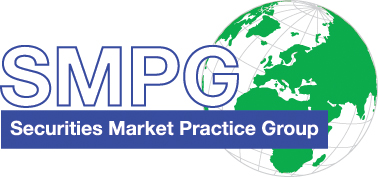 SMPG Corporate ActionsGlobal Market Practice - Part 1SR 2022 For ISO 15022 and ISO 20022 StandardsDisclaimerThe Securities Market Practice Group is a group of experts who devote their time on a voluntary basis to define global and local market practices for the benefit of the securities industry. The market practice documentation and recommendations produced by this organization are intended to solve common problems across the securities industry, from which financial institutions can derive clear benefits, to harmonize business processes and to facilitate the usage of message protocols ISO 15022 and ISO 20022. While the Securities Market Practice Group encourages the implementation of the market practices it develops, it is up to the financial institutions within each market to implement the market practices according to their needs and agreements with their business counterparts to support their businesses as efficient as possible.Although the SMPG has used all reasonable efforts to ensure accuracy of the contents of this document, the SMPG assumes no liability whatsoever for any inadvertent errors or omissions that may appear thereon.Moreover, the information is provided on an "as is" basis. The SMPG disclaims all warranties and conditions, either express or implied, including but not limited to implied warranties of merchantability, title, non-infringement and fitness for a particular purpose.Neither the SMPG, nor any of its members and/or contributors shall be liable for any direct, indirect, special or consequential damages arising out of the use of the information published in this document, even if the SMPG or any of its members have been advised of the possibility of such damages.Status:		SR2023 FinalPublication Date:	12 July, 2023Version: 	SR2023 v1.1_ISO20022Author:		SMPG CA WGTable of Contents1	Introduction	91.1	Revision Record	91.2	SMPG Market Practice Documents Overview	111.3	Scope of this document	121.4	Notation Conventions and Market Practice Reference Tables	131.5	SMPG Meetings and Conference Calls	141.6	Yearly Release Schedule	161.7	Documents Maintenance	162	Category of Events and Flows	172.1	Categories of events	172.2	ISO 20022 versus ISO 15022 Messages Mapping	172.3	Communication flows	182.3.1 Mandatory Events Flows	192.3.2 Well known / fixed Income events	192.3.3 Mandatory with Options Events Flows	202.3.4 Voluntary Events Flows/ Mandatory with options without Eligible date	212.3.5 Instruction Phase Flows	213	Notification Message (MT 564 / seev.031 & seev.039)	233.1	Generic Elements of a Notification	233.2	Function of the message.	233.2.1 New Notification	243.2.2 Eligible Balance Notification	243.2.3 Additional Business Process	243.2.4 Cancellation Advice versus Withdrawal	253.2.5 Replacement or Eligible Balance Notification	253.2.6 In Late announcement and well known events	253.3	Announcement Processing status	273.3.1 On COMP (Complete) Processing Status	273.3.2 On ENTL (With Entitlement) Processing Status	273.4	Event Category	283.5	Event Type	283.6	References	283.6.1 Senders Message Reference	283.6.2 Corporate Action Event Reference	293.6.3 Official Corporate Action Event Reference	293.7	Linkages	293.7.1 Linkage of Different Message Types	293.7.2 Linkage of Notification Messages	303.7.3 Linking MT 564 and MT 568	303.7.4 How to Handle MT 564 and Linked MT568 Narrative Updates	303.7.5 Pagination and Linkages for multi-parts MT564 (seev.031 / seev.035) & linked / MT 568 Announcements	313.7.6 Linking 2 or more events	343.8	Identification of Securities.	343.8.1 How to describe a security?	343.9	Account (multiple or all accounts - GENR)	353.10	Balances	353.10.1 Eligible Balance	353.10.2 About Affected and Unaffected Balances	363.11	Event Details	363.11.1 Preparation Date	363.11.2 Record Date	363.11.3 Ex Date	363.11.4 Payment Date – Earliest Payment Date – Value Date	373.11.5 Announcement Date	373.11.6 Response and Market Deadline	373.11.7 Securities Trading and Lending Related Deadlines	383.11.8 Period of Action	393.11.9 General on Options	403.11.10 Last Trading Date	423.12	Interest and Dividend payments	423.12.1 On Intermediate Payments	423.12.2 Interest Rates Usage for Floating Rate Notes	423.12.3 Usage of Interest Rate Used For Payment	433.12.4 On Rates Declared for more than One Share	443.12.5 On The Usage of Tax Free Information	443.12.6 Usage of Rate Status for Gross and Net Dividend rate	443.12.7 Interest Rate and Redemption Amount for Index Bonds	453.13	Issuer/Offeror Taxability  Indicator Usage	453.14	Movement Sequence Usage in the MT564	463.15	Usage Guidelines for Narratives in the Notification & MT 568	463.15.1 Additional Text / ADTX	473.15.2 Narrative Version / TXNR	473.15.3 Information Conditions / INCO	473.15.4 Information To Comply With / COMP	473.15.5 Offeror / OFFO	473.15.6 Security Restriction / NSER	473.15.7 Party Contact Narrative / PACO	483.15.8 Registration Details / REGI	483.15.9 URL Address / WEBB	483.15.10 Taxation Conditions / TAXE	483.15.11 Disclaimer / DISC	483.15.12 New Company Name / NAME	483.15.13 Basket or Index Information / BAIN	483.15.14 Certification Breakdown / CETI	483.15.15 Processing Text for Next Intermediary / PTNI	483.15.16 Event Processing Web Site Address / EPWI	493.16	Support for National Languages in Narratives	493.16.1 ISO 15022	493.16.2 ISO 20022	493.17	Reminder	503.18	Beneficiary Owner Level and Details Disclosure for Instruction Processing	513.19	Elements in Support of the Shareholders Rights Directive (SRD II)	513.19.1 Introduction	513.19.2 Mapping SRDII Implementation Regulation Requirements to Notification Message	523.19.3 SRDII Indicator	523.19.4 UTC Time for Deadlines	533.19.5 Support for National Languages	533.20	Usage of End of Securities Blocking Period in Options Sequence	533.21	Withdrawal Allowed, Change Allowed Flags and Revocability Period	544	Movement Preliminary Advice Message (MT564 - ADDB//CAPA / seev.035 & seev.044)	554.1	Introduction	554.2	Business Need	554.3	Usage Rules	554.3.1 Mandatory Events	554.3.2 Mandatory with Election and Voluntary Events	554.3.3 Replacement Preliminary Movement Advice	564.3.4 Cancellation of a Preliminary Movement Advice	564.3.5 Movement Preliminary Advice Function/Type (NEWM, REPL, REPE)	564.4	Business Scenarios	574.4.1 Scenario 1: Mandatory Event – No preliminary Advice	594.4.2 Scenario 2: Mandatory with Election and Voluntary Event - No Preliminary Advice	604.4.3 Scenario 3: Mandatory Event Ex Date = Pay Date	614.4.4 Scenario 4: Mandatory Event	624.4.5 Scenario 5: Mandatory Event with Reversal of Payment	634.4.6 Scenario 6: Mandatory Event with Cancelled Reversal of Payment	634.4.7 Scenario 7: Mandatory Event with Critical Update	654.4.8 Scenario 8: Mandatory with Election and Voluntary Event - New Instruction	664.4.9 Scenario 9: Mandatory with Election Event - Cancel Instruction	674.4.10 Scenario 10: Mandatory with Election – No Instruction Received	684.4.11 Scenario 11: Voluntary Event – Cancel and Rebook Instruction	694.4.12 Scenario 12: Voluntary Event – Partial Election	704.4.13 Scenario 13: Movement Preliminary Advice for Market Claim & Compensation and Tax Refund	715	Instruction Message (MT 565 / seev.033 & seev.040)	735.1	Generic Elements of an Instruction	735.2	Linkages	735.3	Identification of Option Selected on an Election	735.4	Usage of Option Type Buy Up	745.5	Quantity of Securities Instructed	745.6	Instruction Cancellation	745.6.1 Change and Withdrawal of Instructions	745.6.2 Instruction Cancellation after Event Withdrawn	755.7	Linking MT 565 and MT 568	755.8	Instructing in Cash Amount	755.9	Use of Place of Safekeeping	766	Movement Confirmation Message (MT 566 / seev.036 & seev.037)	776.1	Usage of the message	776.2	Generic Elements of a Movement Confirmation	776.3	Linkage to Previous and Related Messages	776.4	Linkage to Market Infrastructure Transaction Identification (MITI)	786.5	Value Date	786.6	Gross Cash Amount	786.7	Total Eligible and Confirmed Balance	786.8	Usage of Payment Reversal	796.9	Confirmation of an Instruction with an “Unsolicited” Option Number	796.10	Option Number for Credit of Rights in a Rights Issue Event	806.11	Movement Sequence Usage in the Confirmation	806.12	Usage Guidelines for Narratives in the Confirmation	806.12.1 Additional Text / ADTX	806.12.2 Narrative Version / TXNR	816.12.3 Party Contact Narrative / PACO	816.12.4 Taxation Conditions / TAXE	817	Status Message (MT 567 / seev.032 & seev.34 & seev.041)	827.1	Generic Elements of a Status Message	827.2	Status Sequence	827.3	Event Status	837.4	Instruction and Instruction Cancellation Request Status	837.4.1 Linkages in Instruction and Instruction Cancellation Request Status Message	837.5	Process Flow for Instruction Processing Status	837.6	Additional Recommendations on Specific Usages	847.6.1 Reporting on Standing Instructions and Default Actions	847.6.2 Reporting of a Delayed Payment in Status Message(seev.032 – CAPS)	847.6.3 Protect Balance Usage	857.7	Statuses for Instructions Processed on a Partial Execution Basis	858	Message Independent Market Practices	878.1	Official Corporate Action Event Identification (COAF)	888.1.1 Background	888.1.2 Principles	888.2	Placement Of Date, Period, Rates & Prices (DPRP) data elements	888.2.1 Presence of DPRP Elements per Event Type & Category Combination	888.3	Placement of non-DPRP data elements	888.3.1 Usage of “Unknown” for DPRP Elements	888.4	Events with multiple proceeds	888.5	Expression of a Rate	888.6	Income Payment / Proceeds with Multiple Currencies	888.7	Declared Rate  and Issuer Declared Exchange Rate for a Dividend Event	888.8	Resulting Amount	888.9	How to Indicate Securities are Blocked Whenever Instruction is Received?	888.10	Usage of Negative amount	888.11	Cash Paid in Lieu of Fractions	888.12	Price Paid or Received per Product	888.13	Negative and Zero Balances	888.14	Offer Types and Dissenter’s Rights	888.15	Usage of Amount To Quantity Rate Format Option	888.16	Index Points Usage for Bid Interval Rate, Minimum Price, Maximum Price, Generic Cash Price Received per Product	888.17	Usage of UTC Offset Time For Date and Time Elements	888.18	Usage of CA Option Type for Compensation of Rights Not Distributed	888.19	Different Servicer Options for Different Deadlines	888.20	Usage of CA Option Type NOAC for Voluntary Events	888.21	Usage of CA Option Type for Unknown Proceeds [PRUN]	888.22	Usage of CA Option Features “Option Applicability” [CAOS]	888.23	Accrued Interests Paid with a Security Proceed	888.24	Events which are Rolling/Ongoing or for which Payment is Ongoing	888.25	Certification/Breakdown	888.26	Fees and charges	888.27	Generic Cash Price Paid Per Product  Used with Additional For Existing Rate	888.28	Use of Generic Cash Price Paid Per Product in the Securities Movement sequence	888.29	Meaning of Entitled Quantity or Entitled Amount in the Movement Sequences	888.30	Amounts / Rates / Prices / Quantities Larger than Allowed	888.31	Usage of Country of Income Source	888.32	Usage of Withholdings Tax Rate and Second Level Tax	888.33	Usage of Available Date/Time For Trading	888.34	On Actual and Contractual Payments	888.34.1 General Rule	888.34.2 Contractual Payment Indicator in Notifications	888.34.3 Contractual Payment Indicator in Confirmations	889	Market Practices on Particular Events	879.1	Rights Issues	879.1.1 One event	879.1.2 Two events	879.1.3 Sale/Purchase of Rights/Interim Securities	889.2	On Payment of Interest and Principal Amount	889.3	Advising Distribution Rates for Dividend with Options Involving a Compulsory Cash Rate	889.4	Booking Out of Valueless Securities	899.5	Redemption of Short Term Note	899.6	Clarification on Dividend Option event and Currency Options	899.7	Use of Previous and Next Pool Factors	909.8	The OTHER Event	909.9	Tax rate and Taxable Quantity for Stock Dividend events	909.10	Use of Unknown Code with Fraction Disposition	919.11	Class Actions	919.12	Use of Effective Date	919.13	Final Redemption Event after a Partial Redemption	929.14	Redemptions in Pro-Rata	929.15	Timeline for Dividend Reinvestment without Interim Line – Voluntary	929.16	Cash Distribution from Non-Eligible Securities Sales	939.17	Cash Distributions with Two or More Components	939.18	The Information (INFO) Event Usage Guidelines	949.19	Coupon-like Payments	959.20	Accumulation Event Type	959.21	Cash Dividend in Percentage Form	959.22	Consent Related Events	959.22.1 Types of Consents	959.22.2 Fees	989.22.3 Specifics of the XS Market	989.22.4 Specifics of the US Market	989.23	Disclosure Event Type	999.24	Write-up / Write-Down on Contingent Convertible Corporate (CoCo) Bonds	999.25	Mandatory Events with Required Owner Action	999.26	Partial Redemptions and Interest Payment on Factored Securities	1019.27	Usage of Currency in Rates and Prices Format for Income Cash Payment Events	1039.28	Scheme of Arrangement	1049.29	Tax on Non-Distributed Proceeds (TNDP) Event	1049.30	Dutch Auction Events about Prices and Processing	1079.30.1 Usage of Unspecified Price and To Be Specified Price	1079.30.2 Instruction Processing for Dutch Auction Events	1079.31	Announcement and Payment of Incentive Premium Associated to a General Meeting	10810	Market Claims and Interest Compensation	11010.1	Notification of a market claim	11010.2	Confirmation of a market claim	11010.2.1 Details of the underlying settlement transaction	11010.2.2 Balance of securities to be reported in the transaction	11010.2.3 Amount of Claim	11011	Proxy Voting Activities in ISO15022	11211.1	Announcement	11211.2	Instruction (MT 565)	11311.3	Results (MT 568)	11411.4	Status (MT 567)	11411.5	Proxy - Specification of Beneficiary/Intermediary Details in the Instruction	11411.6	Proxy - Split Voting	11512	ISO 15022 - 20022 Coexistence Rules	11613	ISO 15022 Message Examples	11713.1	Payment Date – Earliest Payment Date – Value Date	11713.2	On The Usage Of Tax Free Information	11713.3	On the Usage of the Movement Sequences in the MT 564	11813.4	On the Usage of the “Quantity of Securities Instructed” in the MT 565	12013.5	On the Usage of the Movement Sequences in the MT 566	12113.6	On the Usage of CA Option Type for Unknown Proceeds [PRUN]	12213.7	Usage of Country of Income Source	12413.8	Rights Issue - One Event	12513.9	Rights Issue - Two Events	12613.10	Income Payment / Proceeds with Multiple Currencies	127IntroductionRevision RecordSMPG Market Practice Documents OverviewThe SMPG Global Market Practices for Corporate Action are defined in three main documents outlined here below: SMPG CA Global Market Practice Part 1:  The present document. It covers the following topics:Main corporate action message flows per category of events;Market practices defined per message types;Message independent market practices;Market practices on particular CA events;Market practices on market claims and interest compensation;Market practice on Proxy Voting in ISO 15022SMPG CA Global Market Practice Part 2: This document covers the following  information (provided in the form of a Excel sheet file):Event Interpretation Grid (EIG+): the EIG defines the allowed combinations of event types and Mandatory/Voluntary indicators and for each combination, the allowed options and DPRP (Date, Period, rate, Price) data elements that may apply globally and for local markets. Date elements Placement Guidelines:  Illustrates the allowed position(s) of the Date, Period, Rate, Price and other qualifiers as defined in the  15022 MT564 and MT 566 messages. Complex Events Grid: This table is used to ease the selection of the appropriate event type  code for complex events.Redemption Matrix: This table is used to ease the selection of the appropriate redemption event type by providing the key differences between the various redemptions events.Return of Capital Matrix: This table is used to ease the selection of the appropriate return of capital event type by providing the key differences between the various return of capital events.Distribution with Option table: This table gives the market practice for a rights event: either in one event (using event type code RHTS) or in two or more events (using event type code RHDI and a second event type code EXRI).SMPG  Global Market Practice Part 3: This document covers the following  information (provided in the form of a Excel sheet file):MT 567 Status and Reason Codes for instruction and Event processing status and : Specifies the valid combinations of Status codes and Reason codes for the MT 567. CA  567 Decision Table: Specifies the status and reason codes to be used according to the result of the instruction and instruction cancellation processing. The following important SMPG documents are complementary to the above global market practice documents: SMPG CA Event Templates: This document provides examples of  15022 MT messages for more than 60 corporate events. Its purpose is to demonstrate with concrete examples the application of various SMPG market practices (like the EIG+).Proxy Voting Scenario: Illustrates how 56x MT’s can be used to support proxy voting business flows and scenario. The above documents are all freely available for download from the SMPG web site ( www.smpg.info).Scope of this document This document records market practices, which is much wider than just ISO15022 and ISO 20022 messages and fields. The agreed principles are applicable regardless of the syntax or the carrier chosen.  15022 examples and syntax of the decisions are sometime given for information. This present document is structured in several parts as follows: Section 2 describes the agreed Corporate Actions flows per events category;Section 3 defines market practices on the notification message;Section 4 defines market practices on the Movement Preliminary Advance message;Section 5 defines market practices on the instruction message;Section 6 defines market practices on the movement confirmation message ;Section 7 defines market practices on the status advice messages ;Section 8 defines market practices that are applicable to all flows;Section 9 defines market practices on specific corporate action events; Section 10 defines market practices on market claims and interest compensation.Section 11 defines market practices for the usage of the MT 56X messages for supporting the proxy voting process;Section 12 defines preliminary coexistence rules between the corporate action  15022 – ISO 20022 Standards. Section 13 is a collection of ISO 15022 examples illustrating some of the market practices. The intention of this document is not to record the history of the discussions but only to give the agreed results of the debates. Notation Conventions and Market Practice Reference TablesWhen relevant, a market practice reference table is given after each market practice to indicate more precisely The elements of the standards concerned by the market practice in both  15022 and ISO 20022 syntaxes; A reference to SMPG open item(s) which generated the creation or modification of the MP. In the reference table, the location or path of the elements in the ISO 15022 messages is provided with the following convention:	“MT56x / MT Sequence Ref. / Tag / Qualifier // Code”The location / path of the elements in the ISO 20022 messages is provided with the following convention:	“seev.0xx – MX Sequence Ref. / MessageElementLevel1 / MessageElementLevel2/…/ Code”The following notation has been used in the reference tables point to MX message sequences in ISO 200222:Table example:SMPG Meetings and Conference CallsThis document contains market practices that have been defined or updated at any of the following conference calls and meetings:SMPG CA Telcos held on:In 2007: 12th February, 24th May; 21st June; 6th September, 6th December;In 2008: 10th January; 23rd January; 6th March; 19th March; 20th May; 26th June; 30th July; 13th November; In 2009: 15th January; 18th March; 9th April; 14th May; 29th May; 18th June 2009; 24th September;  5th October 2009; 10th December 2009In 2010: 25th Feb., 25th Mar., 6th July, 4th Aug, 15th Sep., 13th Oct., 13th Dec.. In 2011: 2nd Feb., 14th Mar., 6th May, 27th May, 29th, June, 14th Sept., 7th  Nov., 30th Nov., 20th Dec.In 2012: 25th Jan., 29th Feb., 28th Mar., 23rd May, 27th Jun., 13th Sept., 11th Oct, 13th December. In 2013: 24th Jan., 21st  Feb., 25th Mar., 23rd May, 27th Jun., 29th Aug,, 26th Sept,24th Oct; Dec. 12th.In 2014: 28 Jan, 27 Feb., 4 Apr., 22 May, 19 Jun., 24 Jul., 4 Sep., 23 Oct., 20 Nov., 18 Dec..In 2015: 29 Jan., 24 Feb., 24 Mar., 21 May, 23 Jun., 23 Jul., 8 Sept., 10 Nov., 8 Dec.In 2016; 26 Jan., 16 Feb., 22 Mar., 17 May, 26 Jul., 25 Oct.; 22 Nov.; 13 Dec.In 2017, 24 Jan., 21 Feb., 28 Mar, 23 May, 27 Jun, 12 Sep., 7 Nov.In 2018, 24 Jan., 23 Jan., 20 Feb., 27 Mar, 22 May, 19 Jun, 31 Jul., 25 Sep, 13 Nov., 11 Dec.In 2019, 22 Jan., 19 Feb., 19 Mar., 21 May, 19 Jun., 27 Aug., 22 Oct. ; 19 Nov., 17 Dec.In 2020, 21 Jan., 18 Feb., 21 Apr., 19 May, 16 Jun., 14 Jul., 1 Sep., 3 Nov., 1 Dec.In 2021, 12 Jan., 9 Feb., 9 Mar., 18 May, 22 Jun.,20 Jul.,14 Sep., 16 Nov., 14 DecIn 2022, 18 Jan., 22 Feb., 22 Mar., 24 May, 21 Jun., 19 Jul., 2 Sep., 8 Nov., 13 Dec.In 2023, 10 Jan., 7 Feb., 14 Mar., 25 May, 20 Jun.SMPG Global Meeting in Boston, 5th – 6th October 2007;SMPG Global Meeting in Paris, 23rd – 25th April 2008;SMPG Global Meeting in Vienna, 19th – 20th September 2008;SMPG Global Meeting in Moscow, 5th – 7th May 2009;SMPG Global Meeting in Frankfurt, 2nd – 3rd November 2009.SMPG CA  Meeting in Luxembourg, 27th – 29th April 2010SMPG Global Meeting in Amsterdam 29th – 30th Oct. 2010SMPG Global Meeting in Rio de Janeiro 5th – 7th April 2011SMPG CA Meeting in La Hulpe – 10th – 11th October 2011SMPG Global Meeting in Athens 24th – 26th April 2012SMPG Global Meeting in Osaka 5th  – 7th November 2012SMPG Global Meeting in Frankfurt 23rd – 25th of April 2013SMPG Global Meeting in Johannesburg  12th – 14th of November 2013SMPG Global Meeting in London 22nd – 23rd of April 2014SMPG Global Meeting in Boston 24th – 26th of September 2014SMPG Global Meeting in La Hulpe 15th – 17th of April 2015SMPG Global Meeting in Singapore 7th – 9th of October 2015SMPG Global Meeting in Helsinki 20th – 22nd of April 2016SMPG Global Meeting in Zurich 21th – 23rd of September 2016SMPG Global Meeting in Dublin 26th – 28th of April 2017SMPG Global Meeting in Luxembourg 4th – 6th of October 2017SMPG Global Meeting in Warsaw 18th – 20th of April 2018SMPG Global Meeting in Sydney 17th – 19th of October 2018SMPG Global Meeting in Frankfurt 10th – 12th of April  2019SMPG Global Meeting in Brussels 18th – 20th of September 2019SMPG Global Meeting in Johannesburg 10th  – 12th  of March 2020SMPG Global Meeting Virtual 30th Sep – 2nd of Oct. 2020SMPG Global Meeting Virtual 12th – 16th of Apr. 2021SMPG Global Meeting Virtual 4th – 8th of Oct. 2021SMPG Global Meeting Virtual 25th – 28th of Apr. 2022SMPG Global Meeting in Amsterdam 5th - 7th of Oct. 2022SMPG Global Meeting in Oslo 18th – 20th Apr. 2023Yearly Release ScheduleThe SMPG CA Global Market Practice documents have two official releases per year. The objective of these releases is to allow users and implementers to synchronise the implementation of the Global Market Practice documents with the yearly SWIFT Standard Releases.A draft (v0.1) of the Global Market Practice documents is first published in November of the year preceding the year of the SWIFT Standards release for which the market practices should apply. A final version (v1.0) of the Global Market Practice documents is then published in February of the same year of the Standards release for which the market practices should apply. This is illustrated in the following graphical time line:  Example:The version of the Global Market Practice documents published in November 2011 will be “v0.1”.  This version includes the updates to the market practices (or draft and new MPs) to be applied with the SWIFT Standards release of November 2012.This version v0.1 will evolve until February 2012, when it will become “v1.0”, the final version with market practice updates to be applied in November 2012. In November 2012, a new version will be released named “v0.1”, etc...Interim versions:Of course, there could be interim versions of the Global Market Practice documents. These would be versioned v0.2, v0.3.etc... However, this should remain exceptional. The objective of this release schedule is to keep the number of versions in circulation to a minimum.Documents MaintenanceImportant changes to previous version of the Global Market Practice document part 1 are indicated in the Revision Record table in section 1.1 above.Category of Events and Flows As the event category (not to be confused with the event type) influences the CA flows, a broad categorisation of events has been established. Based on this broad categorisation, generic communication flows are defined. Categories of eventsThe SMPG agreed on the existence of 3 categories of events.Mandatory events - Mandatory events are those defined as events where, the shareholder has no option or ability to take action or influence the timing of the event. In short, the event will happen and there is no choice for the holders.E.g.: a stock split. Mandatory events with options - A mandatory event with options is defined as an event where, if the shareholder does nothing, something will occur to change the shareholders holdings in terms of securities or cash. However, the shareholder has a choice in which way he would like his holdings to be affected. In short, the event will happen and the holder has a choice.E.g.: Dividend OptionsVoluntary events - Voluntary events are those defined as events where, the shareholder has option to have his holdings affected. In short, the event may or may not happen and/or the holder can elect to take part or not.E.g.: Tender Offer.See the Event Interpretation Grid (EIG) in the GMP Part 2 for the allowed combinations of corporate action events and categories of events.ISO 20022 versus ISO 15022 Messages MappingThe following table illustrate the mapping between the ISO 20022 messages and the ISO15022 messages:For SR2023Communication flowsIt was agreed there were at least 3 steps - Announcement, Pre-Advice / Final Entitlement and Confirmation for all categories of event. Additional steps are required when options come into play. Flows were defined for all broad categories.The processing status is attributed according to the quality of the event information.The following colours conventions have been adopted in the flow description diagrams in the sections following: Mandatory Events FlowsExamples of such events are stock dividend (DVSE) or cash dividend (DVCA) events. In this case, the eligibility process could potentially be skipped as shown below.Initial announcement:The initial announcement is sent as soon as the event is announced. Replacement announcement:Replacement announcements are sent before the entitlement date on the basis of updated information.Eligibility: The Eligibility message is a  is sent to confirm the final eligible balance to the account owner. It may or may not contain any entitlement information.Pre-Advice / Final entitlement:This message is optional and contains	 2 main pieces of information:A. the eligible balance or final eligible balance once the entitlement date is reached.B. the anticipated movements (cash and/or securities)In the case of cash payments, this information is typically used by treasury departments to manage the cash accounts (pre-advice of funds).ConfirmationAt the payment date, the message is sent to confirm to the account owner that securities and/or cash have been credited / debited to an account as the result of a corporate action event.Well known / fixed Income events  Examples of such events are Interest payment (INTR) events.1 For these events, the announcement notification messages are optional (for example, in the case of predictable events like monthly interest payments). See section 2.3 for a description of the different stages.Mandatory with Options Events FlowsExamples of such events are optional dividend without interim securities (DVOP)  . or  cash distribution with currency options  Initial announcement:The initial announcement is sent as soon as the event is announced. Replacement announcement:Replacement announcements are sent before the entitlement date on the basis of updated information.Eligibility: The Eligibility message is sent to confirm the final eligible balance to the account owner. It may or may not contain any entitlement information.Pre-Advice / Final entitlement:This message is optional and contains 2 main pieces of information:A. the eligible balance or final eligible balance once the entitlement date is reached; the uninstructed balance is recommended to be advised.B. the anticipated movements (cash and/or securities) on the basis of the instructions sent by the account owner.ConfirmationAt the payment date, the message is sent to confirm to the account owner that securities and/or cash have been credited / debited to an account as the result of a corporate action event.Voluntary Events Flows/ Mandatory with options without Eligible dateExamples of such events are tender offer (TEND) events and rights exercise (EXRI).Initial announcement:The initial announcement is sent as soon as the event is announced. Replacement announcement:Replacement announcements are sent on the basis of updated information.  Pre-Advice / Final entitlement:This message is optional and contains 2 main pieces of information:A. the eligible balance; the uninstructed balance is recommended to be advised.B. the anticipated movements (cash and/or securities) on the basis of the instructions sent by the account owner.ConfirmationAt the payment date, the message is sent to confirm to the account owner that securities and/or cash have been credited / debited to an account as the result of a corporate action event.Instruction Phase FlowsReminder:Messages to account owners that have not responded to the corporate action event by the deadline. This is strictly between the account servicer and account owner and would occur close to the deadline. This message would only be sent in the event no election response was received or if a partial election response was received. Reminder (if any) is strictly driven by . Its details, e.g. whether a default option is indicated or when the reminder is initiated, is also left entirely to parties based on SLA.Status:The status message sent from the account servicer to the account owner is optional. It confirms the reception of the instruction by the account owner and its "processability". Processability criteria are defined based on SLA between the 2 parties but are likely to involve a check on the account, the quantity and the option. The scope of the status message is just to ensure that basics details of the instructions are recognised by the account servicer.Notification Message (MT 564 / seev.031 & seev.039)Generic Elements of a Notification An announcement message will include the following elements:Notification Type / Function of the message  [:23G:] (mandatory);Notification Processing Status  /  [:25D::PROC] (mandatory);Event Category  / [:22F::CAMV] (mandatory);Event Type  / [:22F::CAEV] (mandatory);BusinessMessageIdentifier [Head.001] / Sender’s Message Reference [:20C::SEME] (mandatory);Corporate Action Event Identification / [:20C::CORP] (Mandatory);Official Corporate Action Event Identification / [:20C::COAF];Underlying Financial Instrument Identification via an ISIN / [:35B:ISIN] (Mandatory);Safekeeping Account / [:97A::SAFE] (single account, all accounts- not identified individually);Total Eligible Balance / [:93a::ELIG];Event details.Certificate Number (necessary in certain countries still dealing with physicals but optional element) is not dealt with in this document but may be required in certain circumstances.The more technical elements (such as sender or receiver) have not been included in the above list.When holdings are held in different places of safekeeping and the terms of the event differs, the account servicer will either align the terms whenever it is possible or create two separate events (see also section 3.8.2).The SMPG felt that market practice could only be established on the "complete" notification rather than preliminary or interim. In fact, preliminary or interim notifications are subsets of a "complete" notification and information on the events are published in so many ways across the countries that attempting to include "incomplete" notification in the Market Practice would not be realistic.It may also be that the full announcement is not sent, as full details are not known, until the entitlement date is reached. This is mainly the case for mandatory events. In this case, the notification message sent at entitlement will contain the full announcement details as well as the entitlement specific details (e.g. Mortgage-Backed instrument).The Preparation Date is not a common element in ISO 15022; the time stamp in the message header can supply this information should it be required. In ISO20022, the mandatory “CreationDate” element is only present in the Business Application Header message (head.001). Function of the message.The notification type is indicated by the Function of the Message qualifier in an MT 564 and by the Notification Type element in ISO 20022. There are different levels of notification such as early notification, confirmed notification, updated notification and so on. The Function of the Message in the MT 564 and the Notification Type element in the seev.031 indicate whether the announcement/notification is a new notification (NEWM), a replacement (REPL) or an Eligible Balance Notification i.e. .a replacement with an eligible balance and/or entitlements; respectively:  [:23G:NEWM <> seev.031 – A0 / NotificationType/NEWM].  [:23G:REPL <> seev.031 – A0 / NotificationType/REPL].  [:23G:REPE <> seev.031 – A0 / NotificationType/REPL + A0 / EligibleBalanceIndicator].Other special functions exist as well:Reminder [:23G:RMDR <> seev.031 – A0 / NotificationType / RMDR], Cancel [:23G:CANC <> seev.039 - A0 / CancellationReasonCode / PROC]Withdrawal [:23G:WITH <> seev.039 - A0 / CancellationReasonCode / WITH].New NotificationA notification message with a notification type NEWM is always used as the first notification for a given event.After a NEWM is sent, any subsequent notification will be a REPL (Replacement) or Eligible Balance Notification [:23G:REPE <> seev.031 – A0 / NotificationType / REPL + A0 / EligibleBalanceIndicator].If a notification is sent when a new recipient/account buys the underlying security in an ongoing event, this is a NEWM message even if other recipients/accounts receive the same notification as a replacement or an eligible balance notification.For late announcement and well known events recommendations, refer to 3.2.6.Eligible Balance Notification An Eligible Balance Notification messages can be used in the Eligibility stage or in the Pre-Advice / final entitlement stage.In ISO 15022, an Eligible Balance Notification is indicated with a Function of the Message with code REPE.In ISO 20022, an Eligible Balance Notification is indicated with a Notification Type with code REPL and the “EligibleBalanceIndicator” element set to value “true”. If a final entitlement message is sent (i.e. after the response deadline of elections) then it should include details of the actual stock and cash benefits. Final entitlement message market practices are provided in chapter 4 (Movement Preliminary Advice message).   Additional Business ProcessThe Additional Business Process (:23G:ADDB) function in the MT 564 can be used to notify an additional business process to a corporate action event like the pre-advice of a claim or compensation, or a tax refund. The additional business process which applies in those cases is indicated in the Additional Business Process Indicator element in the Corporate Action Details sequence of the MT 564, [i.e. respectively as :22F::ADDB//CLAI or :22F::ADDB//TAXR In ISO 20022, the same additional business function for a claim or compensation, or a tax refund is exclusively available in the Movement Preliminary Advice message by using the same additional business process indicator [seev.035 – D / AdditionalBusinessProcessIndicator / Code /  ADDB//CLAI or TAXR].Cancellation Advice versus WithdrawalThe Withdrawal (WITH) function in the MT 564 or the seev.039 Cancellation Advice message with a Cancellation Reason code value WITH (withdrawal) is to be used when the sender wishes to notify the withdrawal of the event or of the offer by the issuer. This implies that the corporate action event reference [:22F::CORP <> A / CorporateActionEventIdentification] will not be re-used.The Cancellation Advice (CANC) function  in the MT 564 or the seev.039 Cancellation Advice message with a Cancellation Reason code value PROC (Processing) is to be used when the sender wishes to cancel a corporate event previously announced by the account servicer in the case the account servicer has sent an announcement to an account owner with erroneous key event announcement information data (like the ISIN or the event identification code - see also section 3.6.2 on the Corporate Action Reference and section 8.1.2.6 on the Official Corporate Action Reference). This also implies that the corporate action event reference [:22F::CORP <> A / CorporateActionEventIdentification] will not be re-used.In ISO 15022, the cancellation advice (CANC) function can also be used when the sender wishes to cancel a previously sent Preliminary Advice of Payment message (MT 564 + :22F::ADDB//CAPA in sequence D). In this case, the field “:22F::ADDB//CAPA”  must be present in sequence D of the MT564 Cancellation Advice  message.Replacement or Eligible Balance NotificationAfter a Notification message with a notification type NEWM has been sent, any changes in non-key event announcement information data must be notified with a Replacement Notification message [:23G:REPL <> seev.031 – A0 / NotificationType / REPL] or an Eligible Balance Notification message [:23G:REPE <> seev.031 – A0 / NotificationType / REPL + A0 / EligibleBalanceIndicator with value “true”].If an Eligible Balance Notification message has been sent, then the replacing message containing the new details is also an Eligible Balance Notification and not a Replacement message. When a Replacement Notification message or an Eligible Balance Notification message is used, it is understood that the Replacement or the Eligible Balance Notification message contain the entire set of information, not just the elements replaced or added.In Late announcement and well known eventsLate announcements1) When a mandatory event is notified late and the entitlements are known, the rule “first notification message” i.e. Notification Type = NEWM” should be followed. This NEWM Notification message (sent after record date) may include eligibility and entitlement details. If not, an Eligible Balance Notification message will need to follow.2) When a mandatory event is notified late, the entitlements are known and the payment date is in the past, for consistency and easy automation purposes, it is recommended:In ISO15022,  to issue a new notification before sending the Movement Confirmation message with the processing status qualifier PROC with value ENTL (25D::PROC//ENTL) in sequence A and with the Additional Business Process with value CAPA (:22F::ADDB//CAPA) in sequence D indicating that the message contains entitlements.  In addition its use is restricted to function of message NEWM, and requires the presence of one or more of movement sequences E1 and E2.In ISO 20022, to issue a new Movement Preliminary Advice message.Well known eventsFor well-known events, the rule remains that a new Notification message (i.e. NotificationType = NEWM) should be used. This new Notification message may include eligibility and entitlement details. If not, an Eligible Balance Notification message will need to follow.Well known events are typically redemptions and interest payments with payment occurring according to the terms and conditions of the instrument.Note that the confirmation message is always sent when the event results in outturns of cash and/or stock.Announcement Processing statusAn announcement status can be confirmed or unconfirmed and complete or incomplete. The announcement status is given in an Notification message in the Processing Status element:[:25D::PROC// <> seev.031 – NotificationGeneralInformation / ProcessingStatus]. On COMP (Complete) Processing StatusThe complete notification being defined as the notification containing all the needed elements for an event, it is obvious that at an early stage of the event, not all elements could be available. It was agreed that in such cases, only the available data should be indicated rather than listing all the needed elements with a "to be announced" or "unknown" value. The SMPG decided that for a non-elective mandatory (MAND) event, a Notification message may be considered complete (COMP status) when the account servicer has all the details/elements needed to process/pay the event and that for an elective event (CHOS/VOLU), a Notification message may be considered complete when there are sufficient details for the client to make a decision. The needed elements required to consider an announcement as complete should be determined on a Corporate Action (CA) by CA basis by National Market Practice Groups (NMPGs) and documented as Mandatory elements in the GMP Part 2 EIG+ document.These are general guidelines and exceptions may occur. NMPGs are encouraged to document known exceptions in their local market practices.A Preliminary Notification message [:25D::PROC//PREU or PREC <> EventConfirmationStatus / INCO] may be sent, this is dependent on service level agreement. A further Notification message may be sent to the client; again this is dependent on client agreement (and thus falls out of the scope of global market practice).On ENTL (With Entitlement) Processing StatusFrom SR2006, in ISO 15022, a Processing Status code ENTL may be used (i.e.:25D::PROC//ENTL).  Please refer to section 3.2.6 on late announcements for more information.Event CategoryThere are 3 categories of events (mandatory, mandatory with options and voluntary). Please refer to section 2.1 for definitions. See the GMP Part 2 EIG+ document for further details.Event TypeEvent type is to be given in the Notification message. The structured manner of identifying the event is through an appropriate code (see SWIFT documentation) in the event type element [:22F::CAEV <> A / EventType].See also the GMP Part 2 EIG+ document for further details.References Any Notification message should contain at least 2 key references: - the senders message reference,- the corporate action event reference.Senders Message ReferenceThe sender’s message reference [:22F::SEME <> head.001 – BusinessMessageIdentifier] is a reference used to identify uniquely each message sent.Therefore each message sent - regardless of its function or event status - should bear a new and unique senders message reference.In ISO 15022, the sender’s message reference is provided in seq. A in the qualifier :22F::SEMEIn ISO 20022, the sender’s message reference is provided in the Business Application Header message (head.001) in the mandatory BusinessMessageIdentifier element.Corporate Action Event ReferenceThe corporate action event reference [:20C::CORP <> A / CorporateActionEventIdentification] - as opposed to the sender’s message reference - is a reference to the event.This means that all messages pertaining to the same event should contain the same corporate action event reference.This reference should also be unique in the sense that for clarity two events should not bear the same corporate action event reference.If an issuer announces the same event for two or more of its issued securities, for example a cash dividend with the exact same terms for both the ordinary share and the preferential share, each event must be given its own corporate action event reference. The corporate action event reference must be unique per combination of event type [:22F::CAEV <> A / EventType], event category [:22F::CAMV <> A / MandatoryVoluntaryEventType] and Financial Instrument Identification [:35B:ISIN <> A / UnderlyingSecurity / FinancialInstrumentIdentification / ISIN].The event type, event category and Financial Instrument identification (ISIN) are crucial to the processing of an event; if one or more of them changes, the old event is to be cancelled by the account servicer and a new one started.As a consequence, the corporate action event reference cannot be re-used. The same applies also to the official corporate action event reference if the Issuer changes one or more of those elements.Official Corporate Action Event ReferenceRefer to section 8.1 for the COAF market practice.LinkagesLinkage is a mechanism to link different pieces of information.SMPG has looked into rules on how to achieve a constant reliable way to reconcile and link the flow of information. This would be achieved by specific rules on how and when to use the linkage information in the message.Linkage of Different Message TypesIn addition to the corporate action event reference [Seq. A :20C::CORP <> A / CorporateActionEventIdentification], the market practice requires a link only to the preceding notification message [seq. A1 :20C::PREV <> PreviousNotificationIdentification].  There is no market practice requirement to link the Eligible Balance Notification message to the Instruction message using the Related Message Reference [seq. A1 - :20C::RELA <> InstructionIdentification].  Therefore a single Eligible Balance Notification message may be sent at the end of the response period, when the entitlements may be calculated, to indicate the entitlements for each of the options instructed.Linkage of Notification MessagesWhen an notification update message is sent, it should always bear the unique reference to the Corporate Action Event Reference in the message. The linkage information will contain the reference to the last previous sent message. One will only expect a referencing to the last message sent, NOT to the whole chain of previous messages.Linking MT 564 and MT 568Note: This section is not applicable to ISO 20022 since there is no MX messages matching the functionality of the MT 568 Narrative.It was agreed that the MT 564 should include a reference to a subsequent MT 568 - if a subsequence MT 568 is used. It is confirmed that an MT 568 should NOT be sent independently.  The MT 568 should be linked with the MT 564 as per the existing Standards usage rules reading that “Usage rule of MT 568: This message should not be used in lieu of a structured message, i.e., the MTs 564, 565, 566, or 567." The Function of Message (field 23G) should be the same in the MT 564 and its associated MT 568. And, before an MT 568 is sent, the relevant narrative fields of the MT 564 should be used. How to Handle MT 564 and Linked MT568 Narrative UpdatesNote; This section is not applicable to ISO 20022 since there is no MX messages matching the functionality of the MT 568 Narrative.Whenever a narrative text needs to be updated/amended in a MT 564, a replacement MT 564 shall be resent with the whole updated/amended narrative text included i.e. the narrative text may not only contain the amended or updated part of the narrative text.In case multiple linked MT 568s have been sent, and one of the MT 568s needs to be replaced, the whole sequence of linked MT 568 messages needs to be replaced.If an MT 564 is to be replaced but the narrative content of any linked MT 568 does not need any changes, the whole chain of linked 568 messages must be resent even if only the MT 564 is changing.Pagination and Linkages for multi-parts MT564 (seev.031 / seev.035) & linked / MT 568 Announcements3.7.5.1 Scenario 1 – Multiple Paginated MT 564 (seev.031 / seev.035)For long notification or movement preliminary advice messages for which the length would overcome the maximum network payload  size limit (for instance 10K characters on SWIFTNet FIN or 100 KB on SwiftNet Interact or FINplus for the payload), a pagination mechanism is available through the use of the Pagination element (field :28E:  for ISO 15022) present at the top of these messages:This could occur for instance if there are 10s or 100s of different options to choose from within a given event or if a long list of 100s or 1000s of account and account owners must be provided or if very long narrative text must be provided.In this case, accounts or options or long narrative information could eventually be split amongst several multi-parts linked notification or movement preliminary advice messages. The split of the information contents within the notification or movement preliminary advice should follow the following guidelines (see section 1.4 for references to ISO 20022 sequences identification): If sequence B2 has too much account information (i.e. when doing account bulking - many accounts repetitions of seq.  B2 are present)Fill the first notification or movement preliminary advice with all A, B, D, E and F sequences and add as many B2 sequences that can fit, and In the following notifications or movement preliminary advice(s), send all mandatory sequences A and B  as in the first notification or movement preliminary advice and add as many as possible of the additional B2 sequences that could not fit into the previous notifications or movement preliminary advices.  If sequence E has too much options information (i.e. many Options are present)Fill the first notification or movement preliminary advice with all A, B, D and F sequences and add as many E sequences that can fit in and,In the following notifications or movement preliminary advice(s), send all mandatory sequences A and B as in the first notification or movement preliminary advice and add as many as possible of the additional E sequences that could not fit into the previous notification or movement preliminary advice(s). If there are both too much accounts repetition and options information, it is recommended not to bulk on an account level.The Page Number field (in :28E:Page Number/Continuation Indicator in MT 564 sequence A or in the seev.031 / seev.035 in the Pagination/PageNumber element) must start at page “1” and must be incremented by 1 for each subsequent pages.Usage of BusinessMessageIdentifier, Previous Notification Identification (PREV reference) & Pagination fieldEach page must get its own BusinessMessageIdentifier (<BizMsgIdr>) in the Business Application Header (BAH - head.001).All notification or movement preliminary advice messages in the multi-parts chain of notifications or movement preliminary advice messages must link back to the previous notification or movement preliminary advice message in the chain using the Previous Notification Identification element (PREV reference) – see green arrows in the illustration below.In ISO 15022, the Previous Message Reference (:20C::PREV) element shall contain the Sender’s Message Reference (:20C::SEME) element value contained in the previous message.In ISO 20022, the Previous Notification Identification (<PrvsNtnctnId>) element shall contain the BusinessMessageIdentifier (<BizMsgIdr>) element value contained in the Business Application Header (head.001) of the previous message.All notification or movement preliminary advice message in the multi-parts chain of notification or movement preliminary advice messages must also be linked through the usage of the Pagination (28E) field – see brown arrows in the illustration below.In the case of a REPL or REPE message, with the exception of the first (i.e. Page 1) notification or movement preliminary advice message in the chain of multipart notification or movement preliminary advice message, all other (Page 2 and following) notification or movement preliminary advice messages that are part of the multi-parts chain of notification or movement preliminary advice message must NOT link back to the notification or movement preliminary advice message chain sent previously (i.e. the initial NEWM or previous REPL) – see blue arrow in the illustration below.The way all these messages are linked is illustrated here: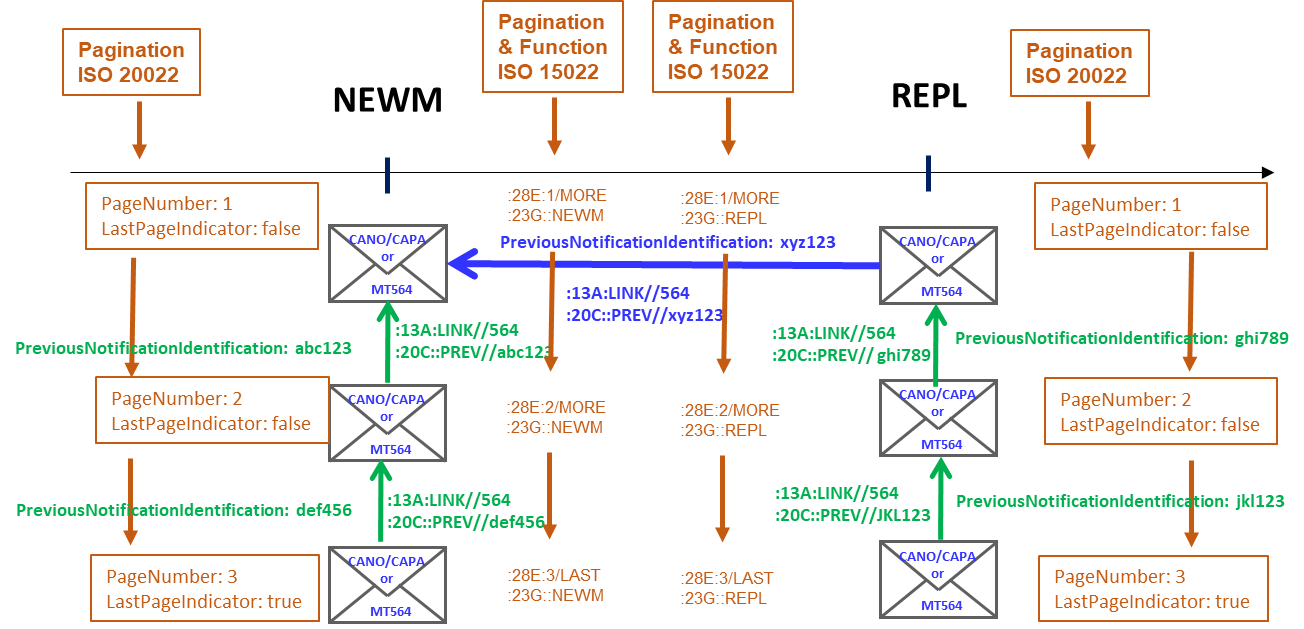 Scenario 2 - One MT564 with Multiple Linked MT568Note: This section is not applicable to ISO 20022 since there is no MX messages matching the functionality of the MT 568 NarrativeFor long MT568 messages for which the length would overcome the 10K character limit on SWIFTNet FIN, a pagination mechanism is available through the use of the 28E field present at the top of the messages:The MT564 message and the first MT568 in the chain of multi-parts MT568 must be linked via the CORP reference (i.e. forward link as illustrated below with red arrows) –. All MT568 messages that are part of the multi-parts MT 568 chain must all be linked via the PREV reference to their linked MT564 (i.e. backward link as illustrated below with green arrows) – as per section 3.7.3 MP.All MT 568 in the chain of multi-parts MT568 are linked through the use of the Pagination (28E) field (as illustrated below with orange arrows)A MT564 REPL or REPE must be linked to the previous MT 564 sent via the PREV reference (as illustrated below with a blue arrow) – as per section 3.7.2 MP.MT 568 REPL or REPE messages that are part of the multi-parts chain of MT568 must NOT link back to the MT568 chain sent previously.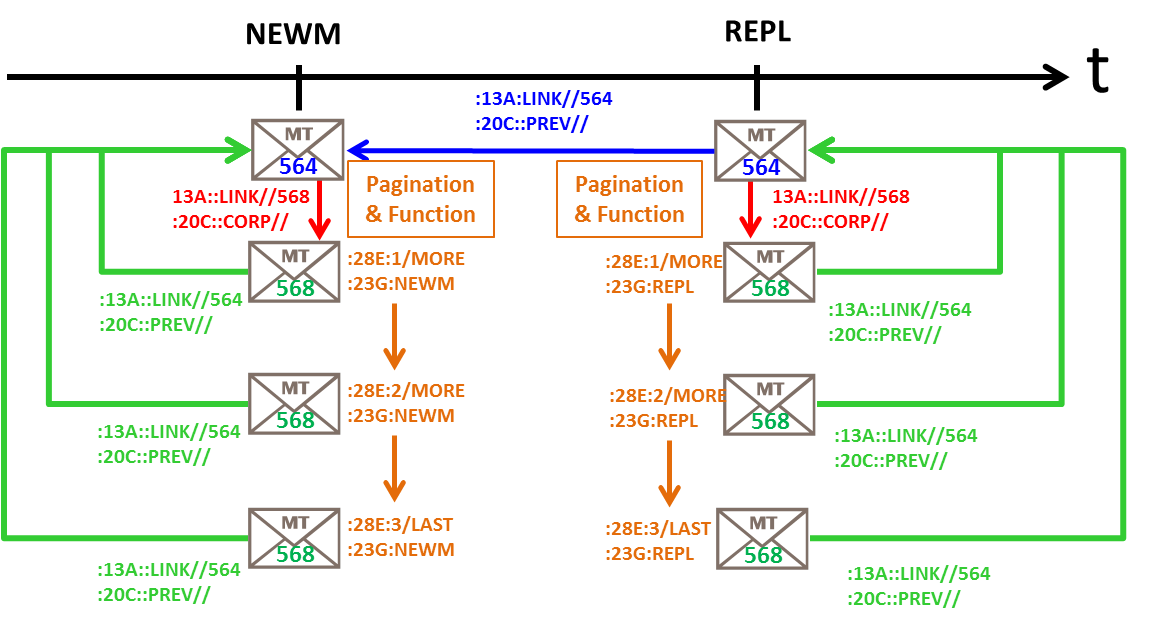 Linkage Scenario 3 – Multiple Linked MT564 with Multiple Linked MT568Note: This section is not applicable to ISO 20022 since there is no MX messages matching the functionality of the MT 568 NarrativeThe only difference between this scenario 3 and the previous scenario 2 is the addition of the multi-parts chain of MT564. All guidelines provided for scenario 1 also apply in this case.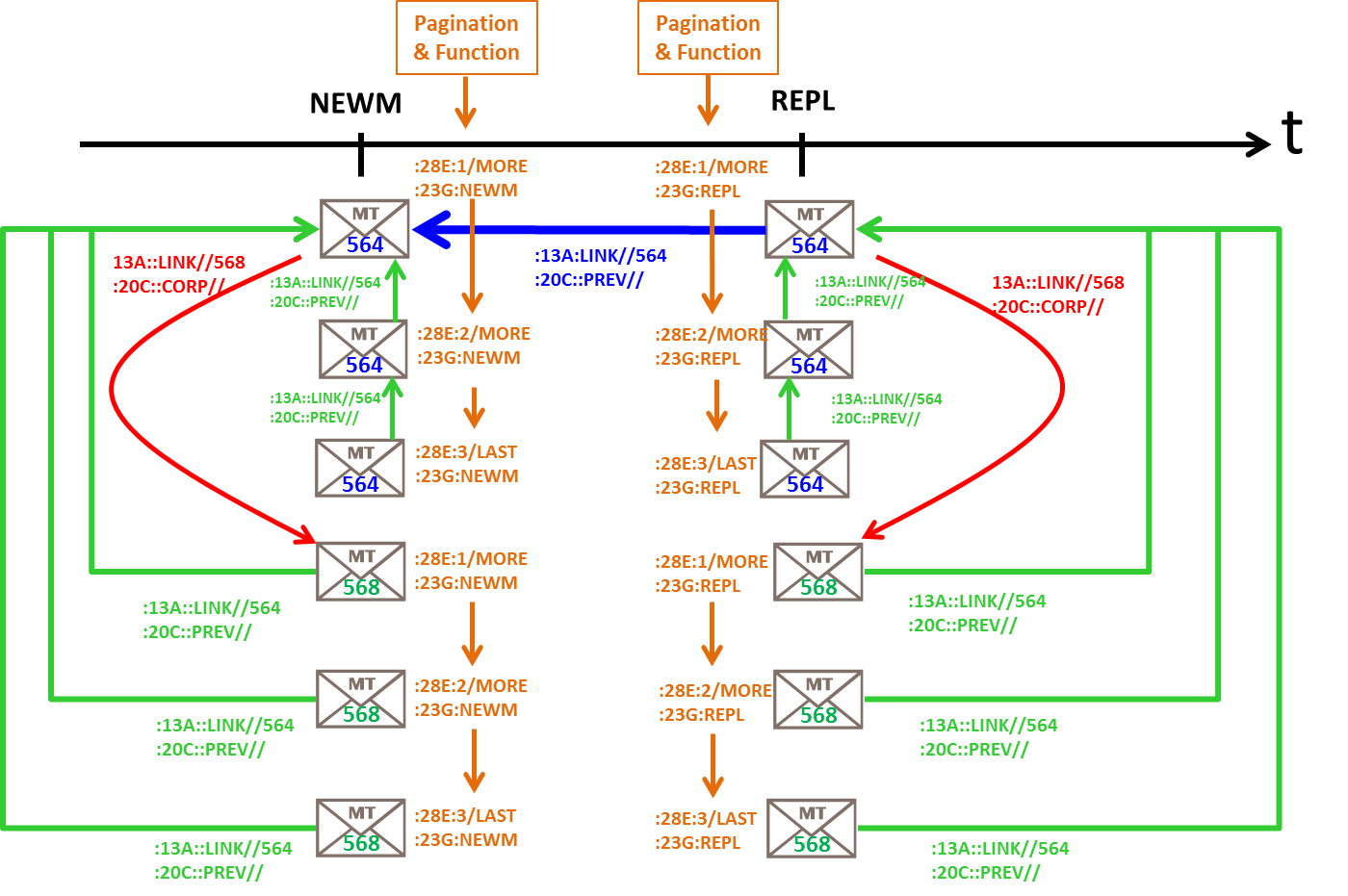 Linking 2 or more eventsWhen two or more events are connected, it is possible to link the two events together.This can be achieved in  15022 using the Linkages subsequence and the qualifiers CORP and COAF in the field :20C::. In ISO 20022, this can be achieved via the EventsLinkage sequence and the “LinkedCorporateActionIdentification” and “LinkedOfficialCorporateActionEventIdentification” elements.The sender’s message reference of the other event may not be used to link the 2 events. It is of course possible to link more than 2 events together by repeating the event linkages information.When events take place consecutively, e.g. a rights issue processed as separate events with a distribution of rights (RHDI) followed by a rights exercise (EXRI) and ending with an assimilation event (PARI), the second event may be linked to the first event, and the third event linked to the second event.Identification of Securities. How to describe a security?The ISIN should be used as a minimum, following the recommendation from G30.If another number scheme is used then it must have description.Account (multiple or all accounts - GENR)A single Notification message may be sent when a client owns more than one account using the ”GENR” code  in the account details. Balances, Entitlement quantities and/or amounts must not be supplied when using this syntax i.e. Eligible Balance Notification messages cannot be used with the code “GENR”.  It is also possible to list several accounts within a single notification. In such case, it is possible to include balances for each of the accounts but entitlement quantities and/or amounts must not be supplied.An Eligible Balance Notification message or a Movement Preliminary Advice message is sent for each individual account owned by the client (note that the entitlement must be calculated individually for confirmation).BalancesThere was no definitive agreement in terms of whether or not all notifications should contain holding/positions. Based on local practices and/or , holdings may only be given at the time of entitlement. Some countries also have a practice of sending a final entitlement notification after the instruction/elections are received but following the period when elections are closed.Eligible BalanceThe SMPG established that the eligible balance is calculated, discussed how it is calculated and concluded there is no standard method. Eligible Balance used in the MT 564 entitlement message =Actual (booked) balance (at best of knowledge at the time the entitlement is calculated)+/- any transactions (of all types) that will affect the client’s final entitlement.The “at best of knowledge” phrasing of the definition allows for variations in national market practices and SLAs; for instance, whether unmatched transactions are included. Each NMPG should document the composition of the eligible balance based on their country specifics. If different from the above definitions and recommendations, it should be stated in the country specific market practice document.Other balances can be provided in addition to the eligible (ELIG) balance. For all those additional balances, it is possible to further specify a balance using the balance type code “eligible” or “non-eligible”. If the balance type code is not specified, it is understood as being “eligible”.Some markets would like to breakdown the eligible balance on the Preliminary Notification message, this is dependent on client agreement (and thus falls out of the scope of global market practice). About Affected and Unaffected BalancesPlease note that the “Unaffected Balance” and “Affected Balance” elements are specific to the lottery events such as drawing.The affected balance is the position that was drawn in the lottery.The unaffected balance is the position that was not chosen in the lottery.Event DetailsThe Notification message will contain the event details such as dates, rates, ratio and amounts. The presence of specific date, period, price or rate, as optional or mandatory elements, has been documented in the SMPG Global Market Practice part 2 (EIG+).The SMPG has worked on clarifying the definition and usage of some details:Preparation Date Preparation Date is not a common element; the time stamp in the message header can supply this information should it be required.Record DateRecord date is at the close of the day.In markets where the eligible balance is struck on record date, it is done at the close of the record date.Ex DateIn markets where the eligible balance is struck on ex-date, it is done at the start of the ex-date.Payment Date – Earliest Payment Date – Value DatePayment Date is a common element and it is the date supplied by the issuer of the CA event.  When in a Notification message, the payment date is a non-banking date, the Earliest Payment Date may be used to indicate the actual payable date, i.e. the date when the payment will be processed in the system. It is however optional.Value Date is used to indicate the date at which cash starts to earn interests in a credit entry or ceases to earn interests in a debit entry.Note: on non-banking date, Posting Date in the Confirmation message and Value Date in both the Notification and Movement Confirmations messages must be a banking date.An example of the usage of those dates in a Notification message is provided in section 13.1.Announcement DateThe Group affirmed that the announcement date is as defined by the issuer. No change in MT as new info arisesResponse and Market DeadlineMarket DeadlineThe definition of market deadline is “Issuer or issuer's agent deadline to respond, with an election instruction, to an outstanding offer or privilege.”. The market deadline reported by account servicers is the one announced by the issuer or issuer's agent or the offeror.  The market deadline may be expressed in the local time zone of the issuer or issuer agent or in UTC format, depending on SLA. For information regarding use of UTC format, please see section 8.17. When election instructions may or must be sent to the issuer or issuer’s agent via the issuer CSD, the deadline in the issuer CSD system by which such instructions must be sent must be the market deadline as set by the issuer. In case the CSD system cannot receive election instructions up until market deadline, the notification sent by the CSD must include both the market deadline date and time set by the issuer as well as the CSD’s own response deadline date and time. This also applies to events where the CSD is acting as an investor CSD.Response Deadline & Early Response DeadlineThe response deadline and early response deadline should be provided in the local time zone of the account servicer or in UTC, depending on SLA.. If local time is used, the time zone of the account servicer is known and should be stored in the system. This is the case for corporate actions as well as for settlement. For information regarding use of UTC format, please see 8.17.Market Deadline for Instructions related to Pending Receipt PositionsElection to Counterparty Market Deadline It represents the market deadline applicable to a pending receipt position; it is also known as “Buyer Protection Deadline”. 
This is the market deadline by which the buyer needs to instruct the seller, either directly or via the CSD if an electronic buyer protection deadline process exists.

Guaranteed Participation Date 
It represents the last trade date for a buyer to be sure it can participate in an event. It is one settlement cycle before Buyer Protection Deadline date.Securities Trading and Lending Related DeadlinesStock Lending Deadline and Borrower Stock Lending DeadlineStock Lending Deadline represents the response deadline applicable to a loan position enrolled in the lending program offered by the service provider. 
In case an account owner has lent some or all of its securities to the lending program of the account servicer, this is the deadline to provide its instruction.Borrower Stock Lending Deadline represents the response deadline applicable to a loan position enrolled in the lending program offered by a specific third party borrower.As of SR2016, in ISO15022, the qualifier :98a::BORD cannot be repeated when used with format options :98A, 98B, 98C and 98E. It can only be repeated with format option 98J and 98K.Period of ActionFor options provided by the issuer/offeror, the period of action is provided by the issuer/offeror (or its agent) and always ends on market deadline.If the period of action is used for an account servicer option where there is some form of market deadline/end date, e.g. SLLE (Sell Entitlement) in a rights exercise event, the period should end on the market deadline/end date though instructions may only be accepted until the response deadline.If the period of action is used for an account servicer option where there is no form of market deadline/end date, e.g. a currency option provided by the account servicer performing FX, the period should end on the response deadline.General on OptionsThe event might contain options. The options are identified by:an option code [Seq. E - :22F::CAOP// <> E / OptionType / Code] and an option number. [–Seq. E -:13A::CAON// <> E / OptionNumber].Each option is contained in an occurrence of the Corporate Action Options Details sequence.See also the Event Interpretation Grid (GMP Part 2 - EIG) for matching between corporate action events and corporate action option codes.The option code and option number are mandatory in the Notification, Movement Preliminary Advice and Movement Confirmation messages. Any options added by the account servicer should be added after the issuer's options in numerical terms and for each of those added options, the Option Features indicator [Seq. E - :22F::OPTF//ASVO <> E / OptionFeatures / Code / ASVO] should then be present.It is recommended that in the Notification, Movement Preliminary Advice messages, the options numbering follow these rules:The option numbers should start from 001.Incremental by 1 should be the rule (do not "jump" numbers).Only numeric characters should be used (no alpha characters).The option number order should be kept throughout the life of the event (between account servicer and account owner). Announcement can always be updated (replaced) except if the event type and/or mandatory/voluntary event type and/or the underlying security identification change.When an option has a status “Cancelled” or  “Inactive” [Seq. E - :22F::OSTA//CANC or INTV <> E / OptionAvailabilityStatus / Code / CANC or INTV], it will remain in the Notification, with the same option number, and option status “Inactive”  or ”Cancelled”. Added options are given a new number (Option numbers are not recycled). If an option detail is changed in the market, it is up to the account servicer to assess if the change can lead to confusion. If it may lead to confusion, the SMPG recommendation is to list the original option as status “Cancelled” and include a new option. If the change will not lead to confusion, the account servicer should update the original option. For instance, if an “Inactive” option would become active again, it is recommended to always create a new option. CSDs are not to allow issuers/issuer agents to change the order/number/code of options, but instead use the “Inactive” or “Cancelled” indicator codes.Identification of an option selected on an Election.See chapter 5 on Instruction message (MT 565, seev.033, seev.040).Default Option and Standing InstructionDefault optionThe default option is the default decided by the sender of the message, i.e. the account servicer. It may or may not be the default option announced by the issuer. The sender of the message should always specify which option is the default option, by including one option even for mandatory events where there is only one option in the event. For mandatory events with two or more options and thus including the Option Features “Option Applicability” code (CAOS) (see 8.24 – Option Applicability), either all or no options may be specified as the default option.In the case of VOLU events, the default option is always NOAC (see section 8.22).Standing instructionsStanding instructions may or may not be offered by the account servicer. It must be agreed at  level.A standing instruction always overrides an MT 564 notified default option if they are different.In elective corporate action events, instructions will be processed with the following order of precedence :specific instruction (MT 565 or any other specific instructions received from the account owner)standing instruction (when SI are lodged at the account servicer as per )default action.Standard for 35B when ID of Outturn Security Not Known.The SMPG preference is for ‘UKWN’ as it is an existing code used with other qualifiers.Last Trading DateThe Last Trading Date element is to be used for the last official trading date of a security which will cease to exist due to a mandatory reorganisation, for example, a redemption or split event.Interest and Dividend paymentsOn Intermediate PaymentsHow should the rate intermediate payments be handled for both fixed income securities and equities?The SMPG decided that the interest period and the rate on which the interest payment is based on, or the current rate (for a floating rate note) should be supplied.The interest rate for the interest period is indicated using the “Interest Rate Used for Payment” element [seq. E2 - :92a::INTP <> E2 / RateAndAmountDetails / InterestRateUsedForPayment]. The method of interest calculation may be supplied.Interest Rates Usage for Floating Rate NotesFor Floating Rate Notes, the “Interest Rate” element and “Interest Rate Used For Payment” rates usage is illustrated in the table below:  It is also recommended for Floating Rate Note that, as soon as the rate is known, a notification be sent and a confirmation when the payment is made. It is NOT recommended to announce both the current and the next rate in the same event.Payment frequency: If there is a period and calculation method in the message, the payment frequency is deemed as not being necessary.Usage of Interest Rate Used For PaymentThe SMPG only recommends the usage of Interest Rate Used for Payment with a “Rate” data type. The usage of “Interest Rate Used For Payment” with a “Currency and Amount” data type is SLA dependent and needs to be explained (see also the following section 3.12.4).On Rates Declared for more than One ShareSome securities, e.g. in Brazil, publish payment rates at greater than a single share, e.g. per 100 or per 1000 held, this is the tradable unit.In this case, the interest rate may need to be provided with a “Currency and Amount” data type and with a related note in the “Additional Text” element [seq. E or F - :70a::ADTX <> E or F / AdditionalInformation / AdditionalText] specifying 'Rate announced per 100 shares' or 'Rate announced per 1000 shares'”.On The Usage of Tax Free InformationWith the implementation of SR 2005, the “Gross Dividend Rate” and “Net Dividend Rate” elements have become repetitive when used with a Rate Type Code [seq. E2 - :92J::GRSS// <>  E2 / RateAndAmountDetails/ GrossDividendRate / RateTypeAndAmountAndRateStatus], so that it is possible to use a “Gross Dividend Rate” or a “Net Dividend Rate” with different “Rate Type Codes”   simultaneously in the same cash movement iteration. An example of the usage of the repetitive “Gross Dividend Rate” in is provided in section 13.2.Usage of Rate Status for Gross and Net Dividend rate If the “Rate Status” “Indicative” (INDI) is used for the “Gross Dividend Rate” and “Net Dividend Rate” [seq. E or E2 - :92H::GRSS// <>  E or E2 / RateAndAmountDetails/ GrossDividendRate / AmountAndRateStatus], the final dividend rate can be announced either as Gross or Nett Dividend Rate  with “Rate Status” “Actual Rate” (ACTU) or just with a rate provided with a simple “Currency And Amount” data type [seq. E or E2 - :92F::GRSS <> E or E2 / RateAndAmountDetails/ GrossDividendRate / Amount]. If a rate status “Indicative” (INDI) is not needed, always use a rate provided with a simple “Currency And Amount” data type.Interest Rate and Redemption Amount for Index BondsBonds can be linked to index (e.g. inflation index) which is used to adjust the interest and redemption amounts. Such index can be reported in the Corporate Action sequence of the Notification message [MT564 – seq. D - :92a::INDX <> seev.031 - D / RateAndAmountDetails / IndexFactor].For interest payment, the interest rate used for the payment [MT564 – seq. E - :92a::INTP <> seev.031 - E / RateAndAmountDetails / InterestRateUsedForPayment ] for the period, is calculated by taking the index into account. 
For instance, INTP = (INTR * DAAC * PRFC * INDX) / (nb of days in the year). 
The interest amount to pay to the account holder is then the eligible balance multiplied by INTP - without multiplication by the (inflation) index a second time.For redemption payment, the generic cash price received per product [MT564 / E2 / 90a / OFFR <> seev.031 – E2 / PriceDetails / GenericCashPriceReceivedPerProduct] is calculated taking into account the index. The redemption amount to pay to the account holder is then the eligible balance multiplied by OFFR, - without multiplication by the (inflation) index a second time. The difference compared with an interest payment is that there is no way to show what the OFFR rate was before it was multiplied with the index; only the resulting OFFR can be included in the message.Issuer/Offeror Taxability  Indicator UsageThe “Issuer Offeror Taxability Indicator” may only be used when no tax rate is provided in the message. The purpose is to inform of the taxability, at a later stage/event, of the securities credited in this stage/event. A Data Source Scheme or a proprietary Issuer code may be used for this element, for example “IRSX” in the United States. The lists of “Issuer Offeror Taxability Indicator” codes to be used are provided in the document titled "TXAP Taxability Codes" that is available on the SMPG website at www.smpg.info.Movement Sequence Usage in the MT564All prices and rates are to be included at the relevant movement level (sequences E1/E2), not the option level (E). The only exception to this rule is when there will be no corresponding movement for the rate/price, at any time in the event. In this case, the rate/price can be included in sequence E. If the rate/price cannot be included in sequence E due to standards reasons, it must be included in the “Additional Text” element [seq. E or F - :70a::ADTX <> E or F / AdditionalInformation / AdditionalText].When multiple prices/fees and rates are announced for an option, each should be specified within its own movement sequence. An exception is use of ”Interest Rate Used For Payment”, ”Gross Dividend Rate”  and  “Net Dividend Rate”, and the applicable tax rates (for instance. ”Withholding Tax Rate”), when several rates can be included in the same movement sequence.The Notification message should accurately reflect the projected movements on the cash/securities account, per option. If an option is included in the Notification with two cash movements and one securities movement, the Movement Confirmation message sent for that option should also include two cash movements and one securities movement. (Please note that these movements can be sent in separate Movement Confirmation messages.) See also section 6.11.An example of the usage of the movement sequences in a Notification message in ISO 15022 is provided in section 13.3.Usage Guidelines for Narratives in the Notification & MT 568The Additional Information elements / narrative information fields may be considered as a barrier to automation.Based on the type of narrative information, one can define whether the information can be ignored, map it to be reported somewhere else or stop STP to have it processed or read by a human being as its content is critical.Therefore, the Notification message with narrative information is not a barrier to STP, provided that everyone understands how the different types of narrative information are used in this context and uses it the same way.In case of narrative information being updated in the ISO 15022 MTs messages, it is possible but not recommended to indicate the change and the date at the top of this narrative.In case of a narrative being updated in the ISO 20022 seev.031 (Notification) and seev.035 (Movement Preliminary Advice) messages, although these elements are optional, it is not recommended to fill in the “Update Description” and “Update Date” elements. Narrative information should only include information that is not formatted elsewhere in the message.Each narrative information has its own use and any information must go in the relevant narrative should there be a need to use a narrative. As a general rule, the same information should not be found in more than one narrative information type. Additional Text / ADTXADTX should be used when some details on the Corporate Action event cannot be included within the structured fields of this message. The information is to be read by the receiver as it is information is not somewhere else in the message.It should be made clear to everybody that if there is a way to provide this information in a structured field, it MUST be provided in a structured field and NOT be given in the additional text narrative.Although this field is repetitive in certain cases, it must not be over-used. In ISO15022, should there be a lot of narrative information required in addition to the structured ones, the MT 568 is to be used.Narrative Version / TXNRTXNR should only reiterate some information that has already been included within structured fields of this message and/or should provide information that can be ignored for automated processing. A receiver must be confident that they can completely ignore this type of narrative without impacting on the legality or completeness of the Corporate Action event. Any narrative advising on the usage of account servicer’s proprietary platform should be included in TXNR. Information Conditions / INCOInformation conditional to the whole Corporate Action, for example, an offer is subject to 50% acceptance. Due to the very nature of conditions, it may require some narrative to unambiguously detail the conditions. This information is important and needs to be read by the receiver.Information To Comply With / COMPInformation conditional to the account owner and which must be complied with. For example, not open to US residents, QIB or  to be provided. Due to the very nature of conditions, it may require some narrative to unambiguously detail the conditions. This information is important and needs to be read by the receiver.Offeror / OFFOThe Offeror/Acquiring Company is the entity making the offer and is different from the issuing company. This should provide details of the offeror’s offer. In many circumstances, there is no standards identification of the offeror. Therefore, this narrative allows to properly cater for that information without mixing it with other type of narrative. The fact that there is no standards identification of the offeror does not prevent the receiver to map that information internally for further processing.Offeror is repeatable, but in the case of competing offerors, there should be different events and therefore no repetition of the field for those competing offerers. In the case of a joint offer with several offerors, the offerors field should be repeated as many times as there are joint offerors.Security Restriction / NSERRestriction on a new security. When a new security is issued due to a corporate actions event, some restrictions may be attached to it (e.g. cannot be sold for a given period of time).The security identifier may not be sufficient to derive that information. Therefore, this narrative allows to properly cater for that information without mixing it with other type of narrative. Party Contact Narrative / PACOThis element must contain the contact details of some party. A typical example is the contact details of the person who wrote/generated the message and from whom more info is available. This information is typically unstructured.The received may or may not read systematically this information if received based on its own process and requirements.Registration Details / REGIDetails to be provided to allow registration of disbursed securities when the identification of the financial instrument and/or the account is not sufficient.URL Address / WEBBThis is the web address where additional information on the event can be found. It is not the general web site address of the company involved in the event.Taxation Conditions / TAXEDetails on taxation conditions that cannot be included within the structured fields of this message.Disclaimer / DISCDisclaimer relative to the information provided in the message. It may be ignored for automated processing.It is to be noted that tax specific disclaimers should be handled by SLA.New Company Name / NAMEProvides the new name of a company following a name change.Basket or Index Information / BAINProvides additional information on the basket or index underlying a security, for example a warrant. Certification Breakdown / CETIThe Certification Breakdown element provides details on the type of certification /breakdown required. This field should only be used if the information cannot be included within the structured fields (please refer to the available codes for “Certification Breakdown Type” element:[seq. E - :22F::CETI <> E / CertificationBreakdownType]).Processing Text for Next Intermediary / PTNI
The Processing Text for Next Intermediary element [seq. F - :70E::PTNI <> F / ProcessingTextForNextIntermediary] should only be used by a CSD or an Account Servicer and its direct participants or immediate account holders, i.e. the next counterparty down the chain of intermediates, containing information enabling both parties to facilitate processing of an Corporate Action event. e.g., usage instructions for proprietary tools or interfaces, how to upload required documentation.Any narrative text must be either completely deleted or, if applicable, updated when sending the message onwards down the chain of intermediaries. Any URL-link to a proprietary web site address belonging to the CSD or an Account Servicer should not be included in PTNI, but EPWI (see section 3.15.16 below) should be used instead. Event Processing Web Site Address / EPWI The Event Processing Web Site Address / EPWI [seq. D - :70a::EPWI <> D / AdditionalInformation / EventProcessingWebSiteAddress] should only be used by a CSD or an Account Servicer and its direct participants or immediate account holders, i.e. the next counterparty down the chain of intermediates, containing the web site address (URL-link) for proprietary tools or interfaces enabling both parties to facilitate processing of an Corporate Action event. Any URL-link must be either completely deleted or, if applicable, updated when sending the message onwards down the chain of intermediaries.Support for National Languages in NarrativesWhere the issuer announces the terms of the event in both the national language(s) and English, we recommend that, if required, any narrative to describe such terms includes all languages, at the same time, in any notification message. If for any reason, the terms are not announced in English and national languages at the same time, once the details in the other national language(s) are announced, a replacement message (REPL) should be issued with the narratives, if any, updated to include the terms in such language(s).Once the issuer’s announcement is received by the first intermediary and distributed along the chain of intermediaries, we recommend that the narratives are transmitted in English, unless otherwise agreed by the receiving and transmitting parties in their SLA. ISO 15022In the :70a: Narrative fields of the MT 564 and MT 568, each language should be preceded by the ISO 639-1 language code of the target language put in brackets except if provided only in English.When more than one language is provided for a narrative, each language will be inserted in different occurrences of the narrative i.e. one language per narrative For instance in the case of a narrative in both French and English:Examples:“:70E::ADTX//(EN) This is the announcement text in English.”“:70E::ADTX//(FR) Ceci est le texte de notification en francais.”.ISO 20022 The mandatory “Language” element in each type of narrative specifies the language in which the narrative is provided.Examples:<AdditionalInformation>	<AdditionalText>		<Language>en</Language>		<AdditionalInformation>This is the announcement text in English.</AdditionalInformation>	</AdditionalText>	<AdditionalText>		<Language>fr</Language>		<AdditionalInformation> Ceci est le texte de notification en francais.</AdditionalInformation>	</AdditionalText></AdditionalInformation>ReminderThe following are some guidelines on the ability to send reminder messages to customers who have not instructed fully on their eligible balance for the corporate action event before the deadline. This flow is strictly between the account servicer and account owner who has not responded and would occur just prior to the close of an offer. This flow would only be sent in the event no election response was received or if a partial election response was received. This flow is optional and usage/timing is left to .If sent, it must be a Notification message bearing the Notification Type / Function of the message RMDR.The Uninstructed balance will inform the account owner on the quantities for which no instruction was received.Beneficiary Owner Level and Details Disclosure for Instruction ProcessingTwo codes are present in the Notification message for the account servicer to advise the account owner about the beneficiary owner’s information required in its instruction(s). Both codes correspond to two different scenarios: 
Scenario 1) Beneficiary Owner Instruction[Seq. A - :22F::OPTF//BOIS <> CorporateActionOptionsDetails/OptionFeatures/Code/BOIS]:The account servicer requests the account owner to instruct at the level of beneficial ownership and not at omnibus level.   This does not mean that a disclosure is necessary.The account owner could: either send a MT565 message per beneficial owner, or one MT565 repeating the beneficial owners’ instructions in the BENODET sequence.

Scenario 2) Full Beneficial Owner Breakdown[:22F::CETI//FULL <> CorporateActionOptionsDetails/CertificationBreakdownType/Code/FULL]: The holder of the security has to provide his beneficiary Owner details for disclosure/instruction purposes. This is typically done by using the Beneficial Owner Details [BENODET] sequence in the Instruction message. Validation of scenario 1 is not feasible for the account servicer, as it might not have a view on the omnibus account. Therefore, there is no related reason code defined in the Instruction Status Advice message.
Scenario 2 is simpler as the information should be explicitly mentioned in the beneficial owner details of the instruction.  In case the account owner did not comply with the request, the account servicer can reject the instruction using the “Pending Beneficiary Owner Details” reason code [:24B::PEND//FULL or :24B::REJT//FULL <> InstructionProcessingStatus/Pending/Reason/ReasonCode/FULL or InstructionProcessingStatus/Rejected/Reason/ReasonCode/FULL] in the Instruction Status Advice message.Elements in Support of the Shareholders Rights Directive (SRD II)IntroductionThe amended Shareholders Rights Directive (EU) 2017/828 (hereinafter “SRD II”) and Implementing Regulation (EU) 2018/1212 (hereinafter “SRD II IR”) aim to encourage long-term shareholder engagement and to improve corporate governance in EU/EEA companies traded on EU/EEA regulated markets by enabling shareholders to exercise their voting rights and rights to information across borders.The market practice described in this document is based on the SRD II directive and SRD II Implementation Regulation which impact the corporate action notification flow. Mapping SRDII Implementation Regulation Requirements to Notification MessageSRDII IndicatorThe Shareholder Rights Directive Indicator in the notification message [MT564 / D / 17B / SRDC  <> seev.031 – D / ShareholderRightsDirectiveIndicator] should be set by the issuer CSD or first intermediary as follows:It should be set to YES (value “true”) only when the corporate event is in scope of SRD II and the notification/event information has been received from the issuer. Once the indicator has been set to YES because of an announcement received from the issuer CSD or first intermediary, it cannot be changed back to NO.It should be set to NO (value “false”) when the corporate event is to be intended as in scope of SRDII but the issuer CSD or first intermediary did not receive the notification/event information from the issuer. It should not be populated if the corporate event is outside the scope of SRD II.For the notification message, if the indicator was present in the NEWM and REPL messages, the presence of the indicator is however optional in the REPE/RMDR. If present in the REPE/RMDR function, its value must be the same as in the NEWM/REPL (it cannot be amended). The indicator cannot be added in the RMDR, if not already present in the notification NEWM/REPL message. It can be added to the REPE message only if this information has been received after the eligibility date of the event (e.g. after record date).Any other intermediary in the chain should report the value of this indicator as per the value received from the previous intermediary. However, the indicator can be set to NO by an account servicer that did not receive a notification with the indicator via the chain of intermediaries as per SRD II, but deems the event to be in scope of SRD II.UTC Time for DeadlinesAccording to SRD II IR table 8 above, the issuer deadline should be expressed in coordinated universal time (UTC) format. To report a date and time in UTC, the “ISODateTime” data type should be used in 20022 messages, whilst option E of field 98a:: Date/Time should be used in 15022 messages: Field :98a: Date/Time   Option E :4!c//8!n6!n[,3n][/[N]2!n[2!n]]   (Qualifier)(Date)(Time)(Decimals)(UTC Indicator)We recommend that UTC is indicated with a zero offset (also known as Zulu time meaning the offset from Greenwich Mean Time (GMT) is zero), as follows: in 15022 – : 98E::YYYYMMDDHHMMSS/00 in 20022 –  YYYY-MM-DDThh:mm:ss.sssZ Support for National Languages See section 3.16 above. Usage of End of Securities Blocking Period in Options SequenceThe “End of Securities Blocking Period” in the Corporate Action Notification message [MT564 / E / 98a / BLOK  <> seev.031 – E / EndOfSecuritiesBlockingPeriod] should be set by the account servicer as follows:it should never be used in mandatory events, unless required in processing of drawings (event code DRAW); in choice and voluntary events, it should only be reported in those options that would trigger blocking and never be used in NOAC options;the date/time the blocking period ends should be reported using one of the codes available (with format option B; e.g. RDDT, MEET, PAYD, etc), excepting NARR. If no code applies but an date or date/time can be/has been provided, format options A, C or E should be used with such date/time. Only if none of the other codes in option B are applicable, and a date/time cannot be/has not been provided, should NARR  be used.Upon receipt of an instruction for an option that was announced with an “End of Securities Blocking Period”, the account servicer should block the instructed quantity at the time such instruction has been processed. For a reorganisation event, the instructed and blocked position will be debited on payment date.For a reorganisation event subject to scale-back, when the instructed and blocked position is scaled back, the instructed position will be reduced. The scaled-back securities will be unblocked and advised accordingly. The remaining instructed and blocked position will be debited on payment date.For other types of events/options, the instructed position will be unblocked on or after the date/time reported in “End of Securities Blocking Period” and this will be advised.Withdrawal Allowed, Change Allowed Flags and Revocability PeriodIf the revocability period is populated (in sequence E), the change or withdrawal allowed flag (or both) should be set to Yes. If only one of the flags is set up to Yes, then the revocability period is applicable to the flag set to Yes (i.e. if the change flat is Yes, then the revocability period is intended as the period the instruction can be changed). If both flags are set to Yes, then the revocability period is applicable to both. If the change and withdrawal have different action periods, the revocability period should be applicable to the withdrawal allowed flag. If the change allowed flag has a separate action period, then it should be reported in the narratives. Movement Preliminary Advice Message (MT564 - ADDB//CAPA / seev.035 & seev.044) IntroductionThis section provides more detailed usage rules and business flows for the movement preliminary advice and preliminary advice cancellation processes (i.e. for the MT 564 having 22F:ADDB//CAPA in sequence D in ISO15022 and for respectively the seev.035 and seev.044). Business NeedCorporate Action Movement Preliminary Advice messaging addresses three key business needs:Facilitate automated payment processing and payment management: The CA Movement Preliminary Advice is the building block for payment automation, it will allow for the message to interface automatically into payment processing systems and identify pre-matching of payments which will result in increased payment STP.  Increase efficiency: Custodians and clients could benefit from a CA Movement Preliminary Advice message that confirms payment details.  The CA Movement Preliminary Advice message will report all critical details of corporate action payments at the account level within structured tags incorporating tax treatment information, rates, commissions, and fees. The CA Movement Preliminary Advice message can be linked to the CA Movement Confirmation message and achieve reconciliation at the account, tax profile, and specific transaction level. Reduce Operational Risk: In ISO 15022, the practice of using MT564 for announcement of updated event details commingled with Movement Preliminary Advice of payment details is problematic.  From an Event Management perspective, critical updates of event details could be missed if the MT564 is perceived to be sent for final entitlement and/or cash reconciliation purposes.  Similarly, the client could potentially miss Movement Preliminary Advice details needed to facilitate cash projections if the MT564 is perceived to be for event or entitlement update details.Usage RulesThe CA Movement Preliminary Advice message is an optional message within the Corporate Action message flow and can be used for actions in all event categories; Mandatory, Mandatory with Election, and Voluntary events.Mandatory EventsThe CA Movement Preliminary Advice can be sent for credit/debit of cash and/or securities. It would be triggered prior to the payment date of the event and may or may not follow an ISO 20022 CA Notification message. Some common examples of cases where the CA Movement Preliminary Advice would be used include Mandatory Income as well as Mandatory Capital events such as: Cash Dividends, Interest Payments, Maturity Payments / Final Redemptions, Partial Redemptions, CMO Payments, Stock Dividends, Stock Splits/Reverse Splits, Return of Capital, Merger (the list is not exhaustive).CA Movement Preliminary advice can be sent as a stand-alone message (i.e. not linked to a CA Notification) only in the case of predictable events (Interest payment, maturity payment).Mandatory with Election and Voluntary EventsISO 20022 CA Movement Preliminary Advice can be sent as the communication method for Final Entitlement replacing the CA Notification message for this purpose. The CA Movement Preliminary Advice for Mandatory with Election and Voluntary events can be sent for credit/debit of cash and/or securities upon confirmation of the instruction. This is consistent with the current market practice of final entitlement.The Movement Preliminary Advice is formatted with all the movements associated with the option, even though more than one final confirmation of payment message may have to be sent depending on posting dates. For instance, in the case of a Rights Issue where the Exercise option is elected, the Movement Preliminary Advice will identify the following movements; Cash Debit Movement, Share Credit Movement, and Share Debit Movement. However, several final payment confirmations (in an ISO 20022 CA Confirmation messages) may have to be sent as the payment dates may be different for each movement.In elective events, the CAPA should contain the entitlements from all applicable instructions at the time of generation of the message, i.e. replacement CAPA messages will be sent if additional applicable instructions are received. A single CAPA message will contain entitlements for all elected options. This is valid for both ISO 15022 and ISO 20022.Replacement Preliminary Movement AdviceIn the case where resulting entitlement is updated, and a Movement Preliminary Advice has been sent to the account owner, it is recommended that a replacement Movement Preliminary Advice be triggered upon recalculation of the entitlement as long as cash and/or securities have not been posted to the clients account.  Examples:Critical data element has changed at the event level which affects the resulting cash and/or securities entitlement. Regarding Final Entitlement, when an offer is pro-rated – At this point the resulting entitlement has been recalculated as a critical data element has changed at the offer level. The account owner is pre-advised of the new cash and/or securities movements.The eligible holdings of the account owner dropped to zero.Cancellation of a Preliminary Movement AdviceWhen an election instruction is cancelled - At this point the resulting entitlement has been recalculated to zero and the service provider may send a cancellation of the Movement Preliminary Advice to convey that the movements have been taken down.A Movement Preliminary Advice can be sent to pre-advise of a reversal of corporate action cash or securities postings. If the CA Confirmation Reversal does not finally take place, this pre-advice of movement reversal may be cancelled by the account servicer.Movement Preliminary Advice Function/Type (NEWM, REPL, REPE)For ISO 20022, the first movement preliminary advice  message (seev.035 - CAPA) or the first movement preliminary advice pre-advising of a reversal or immediately following a cancellation of a movement preliminary advice should have the “NotificationType” of the message with value NEWM.For ISO 15022, all movement preliminary advice messages (MT564 + :22F::ADDB//CAPA) will have the Function of the Message (:23G::) with value REPE except when :25D::PROC//ENTL is present, value will be NEWM (for late announcements cases only – see section 3.2.6)Business ScenariosScopeThe following 13 scenarios are to be considered as examples illustrating how a Corporate Action Movement Preliminary Advice fits in to the Corporate Action message flow for actions within each event category. Since a lot of aspects of the message flows may be governed by specific service level agreements defined between counterparties, these diagrams cannot and do not intend to reflect all the possible cases of message flows. They usually illustrate the plain vanilla scenario within each category and therefore are to be used only as guidance for implementers.Conventions used in flow diagramsThe message flow diagrams are color coded for ease of reference with the following conventions: Black = Mandatory message flow Blue = Optional message flowOrange = Movement Preliminary Advice and Cancellation Advice message flowScenario 1: Mandatory Event – No preliminary AdviceThis scenario illustrates, using a ISO 150022 notation, a classic business flow for mandatory corporate action events when a preliminary advice flow is not explicitly supported.Scenario 2: Mandatory with Election and Voluntary Event - No Preliminary Advice This scenario illustrates, using a ISO 150022 notation, a classic business flow for mandatory corporate action events with election or voluntary corporate action events when a preliminary advice flow is not explicitly supported.Scenario 3: Mandatory Event Ex Date = Pay DateThe account servicer announces a mandatory event with a payment date on the same day as the ex-date. A CA Movement Preliminary Advice is sent prior to ex-date and payment date.Scenario 4: Mandatory EventThe account servicer announces a mandatory event. A CA Movement Preliminary Advice is sent prior to payment date.Scenario 5: Mandatory Event with Reversal of PaymentThe account servicer announces a mandatory event. A CA Movement Preliminary Advice is sent prior to payment date. Following confirmation of the payment, a reversal needs to be made for which a CA Movement Preliminary Advice of reversal is made prior to the effective reversal of payment.CAPA and CACO Movements usage guidelinesMovements reported within the CA movement preliminary advice reversal (CAPA reversal) message will be opposite to those reported into the referred CA confirmation message (CACO) i.e. credit of cash and/or securities will become debits and  inversely.Movements reported within the CA Reversal (CARE) message will be identical to the movements reported into the referred CA confirmation message (CACO).Scenario 6: Mandatory Event with Cancelled Reversal of PaymentThe account servicer announces a mandatory event. A CA Movement Preliminary Advice is sent prior to payment date. Following confirmation of the payment, a reversal needs to be made for which a CA Movement Preliminary Advice of reversal is sent. However, since the original payment was later found fully correct, this CA Movement Preliminary Advice of reversal is cancelled.Scenario 7: Mandatory Event with Critical UpdateThe account servicer announces a mandatory event. A CA Movement Preliminary Advice is sent prior to payment date. Following this advice, a critical update is sent by the account servicer, followed by an updated CA Movement Preliminary Advice.Scenario 8: Mandatory with Election and Voluntary Event - New InstructionThe account servicer announces a mandatory with election or a voluntary event. A CA Movement Preliminary Advice is sent to the account owner after receipt of his corporate action instruction.Scenario 9: Mandatory with Election Event - Cancel InstructionThe account servicer announces a mandatory with election or a voluntary event. A CA Movement Preliminary Advice is sent to the account owner after receipt of his corporate action instruction. The account owner subsequently cancels his corporate action instruction. The acceptance of the corporate action instruction cancellation by the account servicer is followed by the sending of a CA Movement Preliminary Advice Cancellation Advice. After the instruction deadline, a CA Movement Preliminary Advice is sent to the account owner followed by a CA Movement Confirmation.Scenario 10: Mandatory with Election – No Instruction ReceivedThe account servicer announces a mandatory with election event . The account owner does provide corporate action instructions therefore (depending on the type of service provided) the account owner sends either a CA Notification with function Reminder. After the deadline the account servicer sends a CA Instruction Status Advice to advice the account owner that the default instruction has been applied to his holdings. A CA Movement Preliminary Advice is finally sent to the account owner followed by a CA Movement Confirmation.Scenario 11: Voluntary Event – Cancel and Rebook InstructionThe account servicer announces a voluntary event. The account servicer sends a CA Movement Preliminary Advice message to the account owner following the receipt of his corporate action instruction. The account owner cancels his corporate action instruction. The account servicer then cancels the sent CA Movement Preliminary Advice message and sends a new CA Movement Preliminary Advice message following the receipt of the new corporate action instruction from the account owner.Scenario 12: Voluntary Event – Partial ElectionThe account servicer announces a voluntary event for which two consecutive partial corporate action instructions are received from the account owner. The account servicer send a CA Movement Preliminary Advice following each corporate action instruction received.Scenario 13: Movement Preliminary Advice for Market Claim & Compensation and Tax RefundA. Market Claim & CompensationB. Tax RefundC. Movement Preliminary Advice Cancellation for Market Claim & CompensationD. Movement Preliminary Advice Cancellation for Tax RefundInstruction Message (MT 565 / seev.033 & seev.040)It is to be noted that it is against market practice and  15022 standards to use an MT 568 stand-alone to instruct a corporate action.Generic Elements of an InstructionIn an Instruction message following an event notification, the minimum details to be provided are the following elements:Corporate Action Event Identification / [:20C::CORP]. As with all messages in the corporate action, it is important for reconciliation purposed to include the correct corporate action event reference;Official Corporate Action Event Identification / [:20C::COAF];Business Message Identifier [Head.001] / Sender’s message reference [:20C::SEME];Function of the message [:23G:] (in ISO 15022 only);Event Type / [:22F::CAEV];Links to the Announcement/Notification or Eligible Balance or Final Entitlement message / [:20C::PREV];Underlying Financial Instrument Identification via an ISIN / [:35B:ISIN];Safekeeping Account / [:97A::SAFE];Total Eligible Balance / [:93a::ELIG]: the amount of client stock that could be elected upon, regardless of whether any elections have already taken place. This is not the number of shares the election is made for;The Option Number relating to the required option / [:13A::CAON];The Option Type / [:22a::CAOP] (e.g. cash and / or stock);Quantity of securities instructed / [:36B::QINS], the number of eligible securities to be elected upon or, if applicable, the number of securities to be received or the instructed cash amount / [:19B::QCAS].Use of other details is dependent on SLA.LinkagesUsually, linking Instruction messages together should not been done, unless it makes sense for special event/options like for instance linking an instruction message with a Buy Up (BUYA) option type (that includes the extra securities bought for the exercise) with an Instruction message with a Securities option (SECU).However, an Instruction message may link back to a previous Instruction Cancellation Request message [MT565 - :23G:CANC <> seev.040] or to a previous cancelled Instruction message and an Instruction Cancellation Request message [MT565 - :23G:CANC <> seev.040] should link back to the Instruction message to be cancelled .Identification of Option Selected on an ElectionIn the Instruction message, the option number and option type should be one of those announced in the related Notification or Eligible Balance/Entitlement message. If a mismatch occurs between, the Instruction message should be rejected. When the Instruction message is unsolicited, i.e., the instruction has not been preceded by a Notification, then the corporate action option number must have the value “Unsolicited” [:13A::CAON//UNS <> seev.033 – D / OptionNumber / Code / UNSO].Usage of Option Type Buy UpThe option type Buy Up (code BUYA) should be used when additional securities have to be bought. This option only pertains to this action, not to the exercise of the additional securities bought.Quantity of Securities Instructed When an elective corporate action includes an option which results in a quantity of shares which is not related to the quantity of underlying securities (for examples a priority offer without interim securities or oversubscription option in a rights issue), then in the instruction message, the quantity of shares requested should be mentioned in the field “Quantity of Securities Instructed” in ISO 15022 or “InstructedQuantity” (in ISO 20022) [:36B::QINS <> seev.033 – D / SecuritiesQuantityOrInstructedAmount / SecuritiesQuantity / InstructedQuantity / Quantity].The usage of the “All Securities” (QALL) code for the “Quantity of Securities Instructed” (in ISO 15022) or “InstructedQuantity” (in ISO 20022) is not recommended as it is ambiguous since the holdings balance can change after the applicable date and that if used, QALL should then be subject to a bilateral agreement specifying not only usage but also meaning (for instance settled/settled plus pending balance at record date, settled/settled plus pending balance at response deadline and settled/settled plus pending balance at market deadline).Examples of the usage of “Quantity of Securities Instructed” or “InstructedQuantity” to subscribe and oversubscribe in an Instruction message in ISO 15022 is provided in section 13.4.Instruction CancellationChange and Withdrawal of InstructionsIt is not always possible to cancel a corporate action instruction. There are two flags in the Notification message which may be used to indicate whether an instruction can be withdrawn or changed: Withdrawal Allowed Indicator and Change Allowed Indicator.The following usage rules for those indicators are recommended:If Withdrawal Allowed has value “Y” or “true”: client can withdraw his previously sent instruction by cancelling it.If Withdrawal Allowed has value “N” or “false”: client cannot withdraw his previously sent instruction.If Change Allowed has value “Y” or “true”: the client cannot withdraw his acceptance of the offer but may change requested outturn by sending a cancellation and replacement instruction.If Change Allowed has value “N” or “false”: the client can neither withdraw his instruction nor change it.The usage of “Withdrawal Allowed” is however not recommended by the SMPG except when supported in local market practices. Although the Standards allows for those fields to be combined, it is recommended to avoid it.Note also that in case of an election deadline extension, the account servicer may indicate in a Replacement Notification that all previously sent instructions are considered invalid by using the “Previous Instructions Invalidity” code PINS  in the Option Features indicator  in the Corporate Action Options sequence.In the same case, the account servicer may also indicate in the Instruction Status Advice message [MT 567 <> seev.034] by using the code “Cancelled By Subcustodian” (CSUB) in the Instruction Processing Status Cancelled status codes [MT567 – A2a / :24B::CAND//CSUB <> seev.034 / C / Cancelled / Reason / ReasonCode / Code / CancelledByAgent] that an Instruction has been cancelled by the agent due to an event deadline extension.Instruction Cancellation after Event WithdrawnWhen an event is withdrawn after one or more instructions have already been sent, it is required to send an Notification message with the “Function of the Message” with the code:“WITH” (Withdrawal). However the sending of an Instruction Status Advice message in addition is optional and up to service level agreement.Linking MT 565 and MT 568In ISO 15022, he SMPG recommends not to link an MT565 to an MT568, except in some cases like disclosure of beneficial owner details or to provide additional complex information to what has been instructed in the MT 565.In ISO 20022, any additional information can be provided in the Instruction message itself.  Instructing in Cash Amount In the UK & IE (and Australia and New Zealand), there are subscription offers (also called “share purchase plan” in Australia) where the account owner needs to indicate to the account servicer the amount of cash they intend to subscribe for. To cover these scenarios, the following elements have been created in the Standards:A new “Instruct Cash Amount” [:22F::QCAS] Option Feature code and 3 new price elements (MaximumCashToInstruct [MACI],MinimumCashToInstruct [MICI], MinimumMultipleCashToInstruct [MMCI]) in the Notification and Movement Preliminary Advice message;A new optional “Instructed Amount” [:19B::QCAS] element in the Instruction message;A new StatusCashAmount element [:19B::QCAS]and three new Status Reason Codes  DQCS, DQCC and DQAM to allow for rejection of cash instructions in the Instruction Status Advice and Instruction Cancellation Request Status Advice messages.For a detailed description of the market practice on how to use those new elements, please refer to the UK & IE “Cash Instructions” Market Practice document on the www.smpg.info web site.Use of Place of SafekeepingGlobal custodians may safekeep an instrument with more than one local custodian or (I)CSD for the same client account. In such cases, where the COAF [:20C::COAF <> seev.033 – A / OfficialCorporateActionEventIdentification] cannot uniquely be used to identify the local custodian/(I)CSD to be instructed by the global custodian, it is recommended that the Instruction sent to the global custodian includes the Place of Safekeeping [:94a::SAFE <> seev.033 / B2 / SafekeepingPlace] in addition to the COAF.Movement Confirmation Message (MT 566 / seev.036 & seev.037) Usage of the messageA Movement Confirmation message is mandatory for confirming events in which securities/cash movements occur. However, it is not required when there are no outturn benefits (for example a name change with no change of security identifier).A Movement Confirmation message must be sent for each individual account (this is a mandatory message rule).Confirmations must only be sent to confirm movements that have actually settled and have not been confirmed previously.Generic Elements of a Movement Confirmation A Confirmation message should include the following elements:Function of the Message [:23G] (ISO 15022 only - New or Reversal); Event Type / [:22F::CAEV];BusinessMessageIdentifier [Head.001] / Sender’s Message Reference [:20C::SEME];Corporate Action Event Identification / [:20C::CORP];Underlying Financial Instrument Identification via an ISIN / [:35B:ISIN];Safekeeping Account / [:97A::SAFE];Confirmed Balance / [:93a:CONB];Main event details;The Option Number relating to the required option / [:13A::CAON];The Option Type / [:22a::CAOP];Securities movement with identification of the security and/or cash movements;Posting Quantity and/or Posting Amount / [:36B::PSTA and/or :19B::PSTA];Posting Date / [:98a::POST].Linkage to Previous and Related MessagesLinkages to any preceding Notification, Eligible Balance, Movement Preliminary Advice or Instruction messages are optional in the Movement Confirmation message.Linkage to Market Infrastructure Transaction Identification (MITI)In T2S, Central Banks and CSDs should report the T2S Market Infrastructure Transaction Identification (MITI) in the cash or securities transaction statements.Securities services providers that inform their clients about payments that have been executed in T2S should therefore populate the MITI reference, provided they have received it from their provider, in the movement confirmation message (MT566, seev.036 or seev.037, respectively).Value DateValue Date is recommended in the Movement Confirmation message for cash movements even if it is the same as the Payment Date, If the payment is made by a CSD in Central Bank money, the presence of Value Date is optional.Gross Cash AmountWhen the gross amount is equal to the posting amount, then the presence of the gross amount is optional.Total Eligible and Confirmed BalanceSeparate Movement Confirmation messages must be sent when: the benefit is distributed for different components of the total eligible balance at different times within the same day;the distribution is made within different days.Each message should identify the type of balance for which the benefit is distributed for example the “On Loan” balance).The Total eligible Balance is optional in the Movement Confirmation message. The Confirmed Balance is mandatory in the Movement Confirmation message.The Confirmed Balance refers to the balance for which the payment has been made. For elective events, a Movement Confirmation message is sent per instructed option and the Confirmed Balance is normally equal to the elected quantity per option. Example: Total Eligible Balance on “ex-date”is 500 with an instruction on cash on 300 and an instruction on Stock on 200.This leads to one Confirmation message confirming the credit based on the election of 300 (=confirmed balance) and one Confirmation message confirming the securities posting based on the election of 200 shares. (=confirmed balance).Usage of Payment Reversal In ISO 15022, a payment reversal can be done by using the MT 566 message with the value “Reverse (REVR) in the Function of the Message field. In ISO 20022, a payment reversal can be done by using the Movement Reversal Advice (seev.037) message.In principle, the Movement Reversal message should be exactly the same as the message it reverses.The only difference vis-à-vis the original Confirmation message could be the Posting Date and the Value Date as well as the Preparation date in ISO15022 or the Creation Date and the presence of the Reversal Reason in ISO 20022. All other details should remain the same.The same logic still applies if the confirmation contains multiple security and cash movements and even if only one is the cause of the reversal.The Movement Confirmation message following the reversal will include the adjusted movements and related information (example the correct FX information). For example, an original Movement Confirmation reported a credit of USD 100.00. If this needs to be reversed, the Movement Reversal Advice would also report a credit of USD 100.00. By virtue of the message function being a reversal, it is implied that the opposite cash and/or securities movements are occurring.Confirmation of an Instruction with an “Unsolicited” Option NumberIf an Instruction message is sent with the option number ”Unsolicited”, the following options are allowed under market practice:The Movement Confirmation message option number may contain the “Unsolicited” code, orThe Movement Confirmation option number may contain a number generated by account servicer upon receipt of the Instruction message.Option Number for Credit of Rights in a Rights Issue EventWhilst the SMPG recommends using a rights issue in two events (RHDI followed by EXRI), when using the RHTS event, the option number to be used for the credit of the rights in the Movement Confirmation message (with SECU option code) is 999.Movement Sequence Usage in the ConfirmationThe movement sequences in the Movement Confirmation message should reflect the movements posted on the cash and/or securities account. The number of postings and the quantity/amount of each on the accounts are to correspond exactly with the Movement Confirmation message(s).The Movement Confirmation message should also correspond with the movements and information provided in the Eligible Balance or Final Entitlement message; see section 3.14.An example of the usage of the movement sequences in a Movement Confirmation message in ISO 15022 is provided in section 13.5.Usage Guidelines for Narratives in the ConfirmationThe Additional Information elements / narrative information fields in the Movement Confirmation message is considered as a barrier to automation and is strongly discouraged in the context of a Confirmation which has a high STP rate.The usage of the various Additional Information elements / types of narratives fields should follow the following guidelines:Additional Text / ADTX The information is to be read by the receiver as it is information not included somewhere else in the message. If there is a way to provide this information in a structured field, it MUST be provided in a structured field and NOT be given in the additional text narrative. Narrative Version / TXNR The usage of TXNR is not recommended. If used, it should only reiterate some information that has already been included within structured fields of this message and / or provide information that can be ignored for automated processing. A receiver must be confident that they can completely ignore this type of narrative without impacting on the legality or completeness of the Corporate Action confirmation message.Party Contact Narrative / PACO This field must contain the contact details of some party. A typical example is the contact details of the person who wrote/generated the message and from whom more info is available. This information is typically unstructured. The receiver may or may not read systematically this information if received based on its own process and requirements.Taxation Conditions / TAXEDetails on taxation conditions that cannot be included within the structured fields of this message.Status Message (MT 567 / seev.032 & seev.34 & seev.041)In the ISO 20022 solution, the MT 567 Status message may map to the following three different messages:seev.032: the Event Processing Status Advice messageseev.034: the Instruction Status Advice messageseev.041: the Instruction Cancellation Request Status Advice message Those 3 messages match the three message Functions present in the MT 567 message i.e. respectively :23G::EVST or :23G:INST or :23G::CAST. For ISO 15022, the detailed recommendation on how to use the combination of status and reason codes can be found within the final documents on www.smpg.info (SMPG CA Global Market Practice – Part 3 in MT 567 Summary Grid). A flow has also been drawn to highlight the MT567 lifecycle.  It can be found on the SMPG web site www.smpg.info (3_SMPG_CA_Global_Market_Practice_Part_3 in “Instruction Process Decision” and “Instruction Cancellation Process Decision” ).For ISO 20022, only the limited set of reason codes relevant to each status have been implemented in the Standards. There are therefore no specific market practice recommendations as to which reason codes can be combined with which status.Generic Elements of a Status Message A Status message should include the following elements:Function of the Message [:23G:] (ISO 15022 only – Cancellation Request Status / Event Status / Instruction Status);Event Type / [:22F::CAEV];BusinessMessageIdentifier [Head.001] / Sender’s Message Reference [:20C::SEME];Corporate Action Event Identification / [:20C::CORP];The Processing Status code [:25D:] (ISO 15022 only – Cancellation Processing Status / Event Processing Status / Instruction Processing Status);If applicable, the Status Reason Code(s) / [:24B:]The Option Number relating to the required option / [:13A::CAON] (not applicable for the seev.032);The Option Type / [:22a::CAOP] (not applicable for the seev.032);Underlying Financial Instrument Identification via an ISIN / [:35B:ISIN]; (not applicable for the seev.032)The Status Quantity or Status Cash Amount / [:36B::STAQ or :19B::STAC] (not applicable for the seev.032).Status SequenceA single “Status” sequence only may be included in the Status messages though more than one reason may be included if needed and applicable. Event StatusIn ISO 15022, no reason code is required for the two event Processing Statuses “Complete” [:25D::EPRC//COMP] and “Reconciled” [:25D::EPRC//RECD].However, the following reason codes can be used with the “Pending” event status [:25D::EPRC//PEND]::24B::PEND//NPAY: Payment Not Made - Payment has not been made by issuer.:24B::PEND// Securities Not Delivered - Securities have not been delivered by issuer:24B::PEND//NARR: Narrative Reason.:24B::PEND// Sent to tax authorities - to be used only with a tax reclaim event.:24B::PEND//VLDA: Valid for tax authorities – to be used only with a tax reclaim event.:24B::PEND//MCER: Missing or Invalid Certification Awaiting receipt of adequate certification.In the ISO 20022 seev.032 message, by default, no reason codes can be associated with that processing status.  Instruction and Instruction Cancellation Request StatusThe Instruction Status message [MT567 – Seq. A - :23G:INST <> seev.034] may apply to both actual and default instructions.In ISO 15022, no reason code is required for the two Instruction Processing Statuses “Standing Instruction” [:25D::IPRC//STIN] and “Default Action” [:25D::IPRC//DFLA].In the ISO 20022 seev.034 Instruction Processing Status message, by default, no reason codes can be associated with those two processing statuses quoted above. The “Accepted for Further Processing” status code in the Instruction Status and in the Instruction Cancellation Request Status message may only be used when an actual Instruction message has been received. Linkages in Instruction and Instruction Cancellation Request Status MessageAn Instruction Status message must link back to  the related Instruction message.An Instruction Cancellation Request Status message must link back to related Instruction Cancellation request message. Process Flow for Instruction Processing StatusThis is the agreed process flow to assign the instruction processing status:At message level, either accept the instruction for further processing [IPRC//no reason required] or the instruction is rejected by the network i.e. there is no reject sent by the user at message level;At process level, either reject the instruction [IPRC//REJT with a reason code] as the instruction of the client is invalid;
or, depending on the service level agreement, indicate the instruction is pending [ IPRC//PEND - with a reason code] . For example, the instruction of the client is valid, however, the positions  have not yet been checked;At process level and pending, eventually either reject the instruction [IPRC//REJT with a reason code] - as the instruction of the client is invalid.Additional Recommendations on Specific Usages Reporting on Standing Instructions and Default Actions The account servicer may or may not send an unsolicited Instruction Status message [MT567 – Seq. A - :23G:INST <> seev.034]  to provide a status on the action taken for any uninstructed balance based on the default action or a standing instruction. This is to be agreed in the SLA (section 3.11.9.2). Where provided after the account servicer’s deadline to receive instructions as notification that a standing instruction or default action has been applied, the Instructed Balance should include any Standing Instruction or Default Action applied and this balance should not remain as an Uninstructed Balance. For example, if the Eligible Balance of the event is 100 shares, an instruction for 10 shares was accepted before deadline and a Standing Instruction or Default Action is applied to the remaining Eligible Balance of 90 shares, the Instructed Balance should be 100 shares and the Uninstructed Balance zero shares.Reporting of a Delayed Payment in Status Message(seev.032 – CAPS) If the processing of the CA event has not been fully completed by the announced payment date (i.e. an announced payment does not happen on the specified date), the account servicer may send an Event Processing Status message [MT 567 -  seq. A – 23G – EVST & 25D – EPRC//PEND  <> seev.032 / CAPS]  (and not a Movement Confirmation message) to the account owner, to provide additional information on the reason why the CA event has not been completed by the announced payment date (example: “Pending” status Reason code such as “NPAY” (Payment Not Made - Payment has not been made by issuer), or “NSEC” (Securities Not Delivered - Financial instruments have not been delivered by the issuer.)).Upon receipt of the payment of the CA proceeds, the account servicer should send a Movement Confirmation message (CACO or MT566) to the account owner to confirm credit of such proceeds. The Movement Confirmation message will replace the need to issue a Corporate Action Event Processing Status Advice message (CAPS or MT567 with 25D:: EPRC//COMP).Protect Balance UsageThe new Protect Balance [MT 567 – seq. B - :93a::PTBA <> seev.034 & 041 / D / ProtectBalance] added to the Instruction Status message should only be used when confirming instructions on US securities, to display the total “Protect Instruction Units”, whenever a CA instruction has been received to protect, cover protect or cover on behalf of another instruction as part of the instruction workflow.Message Independent Market Practices Official Corporate Action Event Identification (COAF)BackgroundThe Official Corporate Action Event Identification, [:20C::COAF], was requested by the SMPG and implemented in SR2008. The definition of COAF is ‘Official and unique reference assigned by the official central body/entity within each market at the beginning of a corporate action event.’The primary purpose of the COAF is to allow improved STP in the corporate actions instructions flow from investors to their account servicers and further in the chain of intermediaries, by removing the current requirement that each party in the chain instructs the next party with that party’s CORP. Instead, all parties can use the COAF in their instructions rather than the (changing) CORP.A secondary purpose is to facilitate the reconciliation of announcements received from different sources for the same event.However, until the COAF has gained general acceptance and is widely implemented in corporate action processing, there will be an interim period during which both CORP and COAF references will have to coexist in the ISO 15022 and ISO 20022 CA messages.  The following COAF principles are based and have to be understood in the context of this coexistence premise. PrinciplesCOAF AlgorithmThe COAF should be composed of two parts; a COAF organisation identifier and the actual reference. The organisation identifier specifies the official central body that assigned the COAF as per the issuer’s request. It is a 2 character alphanumeric code and the SMPG verifies that it is unique per organisation. The reference is an alphanumeric code of up to 14 characters, and is unique per official central body.Responsibilities of COAF registration organisationsA centralised list of COAF registration organisations and their identifiers is published by the SMPG and can be found on the SMPG website.In order to become a COAF registration organisation the entity must be supported by local market participants and accept the SMPG’s COAF principles.A COAF registration organisation is to assign a COAF for all events notified to it and where the security is issued in the market for which the body is responsible; it is not allowed to limit COAF assignment to securities e.g. issued or listed with the particular entity.COAFs need to be made public in some form, and not restricted to e.g. stock exchange or CSD members, but the COAF registration organisation may charge for COAF access on a cost recovery basis. The information provided in this form needs to include at least the key details (ISIN, issuer, COAF, event type) allowing market users to identify which event the COAF refers to.Use of COAFAs per the definition, the COAF reference should be unique and two events are not to be assigned the same COAF.If an issuer announces the same event for two or more of its issued securities, for example a cash dividend with the exact same terms for both the ordinary share and the preferential share, each event must be given its own COAF reference. The COAF reference must be unique per combination of event type (CAEV), event category (Mandatory/Voluntary (CAMV) indicator) and underlying financial instrument identification (e.g. ISIN).Relationship between CORP and COAFThe Market Practice is to have a one-to-one relationship between CORP and COAF in the context of a bilateral relationship account servicer/account owner, provided all principles are adhered to. Account servicers should give a unique CORP to each event that has been given a unique COAF by the official body.In the case of intermediaries which have more than one place of safekeeping for affected client holdings (e.g. a global custodian with two or more sub-custodians in a market), more than one event/CORP may be used for one COAF, in order to reflect different options, deadlines or the like provided by/resulting from the different account servicers/places of safekeeping.AssignmentThe COAF should be assigned by the official source as soon as the event has been publicly announced by the issuer (or its agent). The public announcement and assignment of COAF should take place according to the applicable market rules, but by latest before the event has reached the entitlement and/or instructions stage. When the COAF has been assigned, it must be relayed through the processing chain to all market participants who should include it in their communications regarding the event.Not all events will receive COAFs, since not all events are officially announced eg. events well known in advance such as fixed interest payment.Notifications may and can be sent before a COAF is assigned.The assignment of a COAF to a previously notified event should trigger an updated notification.The COAF must be carried throughout the entire lifecycle of the CA event and in all CA messages.Withdrawal and cancellationIf the issuer withdraws an event, the COAF is also withdrawn. If the issuer replaces the withdrawn event with a new event, a new COAF must be assigned to the new event.If an account servicer, including the (I)CSD, cancels an event, the COAF is not cancelled. The account servicer’s new event, replacing the old event, should include the original COAF.Corporate actions instructionsWhen a client of an account servicer creates and send a corporate action instruction to that account servicer, the instruction must always contain the COAF if it has been assigned. The account servicer’s CORP value is not mandatory when COAF is present. In that case, it is acceptable to use "NONREF" as the CORP value.In the case of securities held in several place of safekeeping, for which an event is announced with a single COAF, the client of an account servicer should, based on the SLA between the two parties, mention either the account servicer CORP or the place of safekeeping of the securities in the corporate action instruction message. Multi-stage eventsThe Market Practice is to have one COAF per event, and not to have the same COAF for all events that are linked together (or that the issuer considers as one event). Thus, for each separate processing stage/event, there should be one unique COAF.Example:An issuer announces a rights issue, according to applicable law. For processing purposes, the CSD (or exchange, as applicable) announces the event to its participants/members as two separate events; a distribution of interim securities (event type RHDI) followed by a rights exercise (event type EXRI). Each of the two events should be given its own unique COAF.Multi-deposited securitiesThe Market Practice is to treat events for multi-deposited securities as separate events, one per place of depository. This does not apply to Place of Trading. For T2S markets, please note that securities are not to be considered as multi-deposited even though they may be held in several CSDs on T2S. An event in an investor CSD is not an event separate from that of the issuer CSD; only the issuer CSD, or the official entity in its market, should assign a COAF to the event.Example:An issuer announces a split in a security that is deposited on two different central securities depositories. The split will be treated as two separate events, one per Place of depository, and each of the two events should be given a unique COAF.Placement Of Date, Period, Rates & Prices (DPRP) data elements(Formerly named “Sequence D versus E Guidelines”)The general placement guidelines for the date, period, rates and price (DPRP) data elements available in the Notification and Movement Confirmation messages (in D, E, E1, E1a and E2 sequences of the MT 564 and in the C, D, D1, D1a and D2 sequences of the MT 566) have all been implemented into the SR 2010 version of the 15022 standards and in the ISO 20022 standards. Please refer to the Global Market Practice – Part 2 document published on the SMPG website, www.smpg.info into the “Data Element Placement” section for a summary of the DPRP data elements placement as implemented into the  15022 Standards or to the  15022 SWIFT SR2010 UHB itself.All rates and prices should be included in the relevant securities movement or cash movement sequences and not at option level. The only exception to this rule is when there will be no corresponding movement for the rate/price, at any time in the event. In this case, the rate/price can be included at the option details level. If the rate/price cannot be included in the option details level due to standards reasons, it must be included in narrative.Presence of DPRP Elements per Event Type & Category CombinationThe guidelines on the presence of specific date, period, rates and price (DPRP) data elements per  Corporate Action Event Types [22F::CAEV] and Mandatory/Voluntary indicator [22F::CAMV] combinations are provided into the Global Market Practice - Part 2 document published on the SMPG website, www.smpg.info into the EIG+ (Event Interpretation Grid) section within the dedicated DPRP columns of that table. Placement of non-DPRP data elementsPlease refer to the Global Market Practice – Part 2 document published on the SMPG website, www.smpg.info into the “Data Element Placement” section for a summary of the non-DPRP data elements placement recommendations. Usage of “Unknown” for DPRP ElementsWhenever DPRP elements are indicated as mandatory for a specific event in the EIG+ table, those elements must be present in the Notification message either with an actual value or with an “Unknown” (UKWN) code if a value is not yet in possession of the service provider.When DPRP elements are indicated as optional for a specific event in the EIG+ table, then the service provider is free to include those elements in the message with a “Unknown” (UKWN) code if still not in possession of the information or alternatively not to include them. Note: If an optional DPRP element is applicable to a particular event, it is recognized however that the above principles will not always be easily applicable for the market data providers.Events with multiple proceedsRemark: there is no order imposed by the table below for credit and debit elements. They can appear in any order.In this case, the cash and securities movement sequences in the Notification message should be repeated to indicate the Financial Instrument Identification [:35B:ISIN] for the securities movements) and the resulting entitlement.Expression of a RateExample: “15 Percent” should be expressed in ISO 15002 as “:92A::TAXR//15”, and not as “:92A::TAXR//0,15”. The same applies for rates expressed as “PercentageRate” in ISO 20022, for example: <WithholdingTaxRate>	<Rate>15</Rate></WithholdingTaxRate>Income Payment / Proceeds with Multiple Currencies Based on a SLA arrangement, the account servicer may pay income / corporate actions proceeds to the account holder in a currency different to the one the proceeds were declared in, by performing a foreign exchange (FX) transaction.In this case, we recommend that the income/corporate actions details (i.e. gross, net and tax amount) are reported in the original currency (for instance South Korean won – KRW) whilst the posting and resulting amounts are to be reported in the currency the proceeds have been exchanged to (for instance GBP). This is illustrated in a MT 566 message sample in section 13.10 case 1).Where the income/corporate actions event is declared in a restricted currency (for instance Argentine Peso – ARS), one of the parties in the custody chain (for instance sub-custodian) may arrange for an FX transaction to a major currency (for instance USD) and, where the account servicer pays income/corporate actions proceeds to the account holder in a pre-agreed currency (for instance GBP), we may have two FX transactions that take place on the same income/CA proceeds. In that case, the FX rate will be repeated and it is recommended that:the income/CA details (e.g. gross, net and tax amount) are reported in the original currency the dividend was announced in (in our example, ARS)the posting and resulting amounts are to be reported in the currency the proceeds have been exchanged to by the account services (in our example GBP)the FX rate will be repeated to accommodate: the details of the FX transaction between the intermediate currency and the one credited to the account holder (in our example between USD and GBP)the details of the FX rate applied on the original dividend amount.This is illustrated in a MT 566 message sample in section 13.10 case 2).Declared Rate  and Issuer Declared Exchange Rate for a Dividend Event Some dividends are declared in a currency that is not necessarily the one they will be paid in (e.g. Astrazenica, Royal Dutch Shell). In this case, the declared dividend currency and rate should be reported in the Corporate Action Details sequence of the Notification message with the Declared Rate element [MT564 – Seq. D - :92a::DEVI <> seev.031 / D / RateAndAmountDetails / DeclaredRate]. Example in ISO 15022: “:92F::DEVI//USD0,43”The declared dividend rate should only be reported if the issuer doesn’t allow the dividend to be paid in the currency it is declared in or if the dividend or the interest event makes it possible to elect amongst multiple currency options. The foreign exchange rate (if available) should be reported in the Option Details sequence of the Notification message with the Issuer Declared Exchange Rate element [MT 564 – Seq. E - :92B::IDFX <> seev.031 / E / RateAndAmountDetails / IssuerDeclaredExchangeRate]. Example in ISO 15022 “:92B::IDFX//USD/EUR/0,795581” If the Issuer Declared Exchange Rate element is present, then the Declared Rate element needs to be present.Resulting AmountThe Resulting Amount is always in the same currency as Posting Amount.How to Indicate Securities are Blocked Whenever Instruction is Received?Alternatives: Movement Confirmation or Instruction Status with narrative or Intra-position advice message?The Group agreed that this is an SLA rather than a global market practice issue, however, a process flow should be agreed. The preferred solution is that whichever message is used, it should be linked to the Instruction message.Blocking of securities may be shown (in the SWIFT world) by use of the Intra-Position Advice message [MT508 <> semt.015]. The MT 566 is to be used only for confirmation of movements.The Intra-Position Advice message should be linked to the Instruction message using the reference of the Instruction message.Usage of Negative amountNumerous discussions led to the below conclusions:The negative sign [N] for amounts (in ISO 15022) or negative amounts (in ISO 20022) should not be used at all in corporate action movement sequences.For the Posting Amount (), the credit/debit indicator provides the information of the direction of the movement.The credit/debit indicator applies only to the Posting Amount ()The Resulting Amount has the same (implied) credit/debit indicator as the Posting Amount ().As for the other amount types, their meanings automatically tell whether they are debits or credits (ex: withholding = debit).Cash Paid in Lieu of FractionsThe following business data are required when fractions of the security are compensated in cash:Price at which cash is given for fractions; [MT566 – Seq. D1 - :90a::CINL <> seev.036 – E1 / PriceDetails / CashInLieuOfSharePrice]If applicable (when the fractional securities entitlements were credited), Quantity of fractions exchanged for cash; [MT566 – Seq. D1 - :36B::PSTA <> seev.036 – E1 / PostingQuantity];Cash amount given for fractions; [MT566 – seq. D2 - :19B::CINL <> seev.036 - E2 / AmountDetails / CashInLieuOfSharePrice Paid or Received per ProductThe market required clarification of the price per product definitions used for example for events for which the holder must pay an amount of cash to receive an amount of cash (in another currency), for instance exercise of warrants.That is, underlying security A + cash leads to benefit of outturn security B + cash.The following definitions have been  refined for the price/offer elements used in the corporate action details sequence.The definitions are:Generic Cash Price Paid per Product [PRPP]: Generic cash price paid per product by the underlying security holder either as a percentage or an amount or a number of points above an index, for example, reinvestment price, strike price and exercise price.Generic Cash Price Received per Product [OFFR]: Generic cash price received per product by the underlying security holder either as a percentage or an amount, for example, redemption price.Negative and Zero BalancesIf an eligible balance is negative, it may be reported as such in the Notification message. A ”zero” balance should not be provided when no entitlement exists. Offer Types and Dissenter’s RightsIt is possible for offer types to change during the course of an event.  The event type can however not be changed.  For example, Dissenter Rights [MT 564 – Seq. D & E - 22F::OFFE//DISS <> seev.031 – D & E / OfferType / Code / DISS] may be available in the early stages of a merger and removed later in the event.Dissenter’s Rights Not Applicable (NDIS) Offer Type Code [MT 564 – Seq. D & E - 22F::OFFE//NDIS <> seev.031 & 035 – D & E / OfferType / Code / NDIS]defines when a particular event (eg. mergers, reverse splits) has no dissenter rights privilege. This tag should only be populated when conveyed within the offering materials.Usage of Amount To Quantity Rate Format OptionThe Amount To Quantity rate format option [:92M: <> AmountToQuantity] provided  in the Corporate Action Option sequence and in the Securities Movement Details sequence  of the Notification, Movement Preliminary Advice and Confirmation messages has been defined to express a rate as an amount per quantity for the following rates: New To Old, Solicitation Fee Rate and Early Solicitation Fee Rate. However, this Amount To Quantity format option should not be used as usually this results from an erroneous usage of the Standards when an amount is provided for a quantity of financial instrument.In those cases, the SMPG recommends instead the usage of the Minimum Multiple Quantity To Instruct element [MT 564 – Seq. E or E1 :36B: <> seev.031 – E or E1a / SecuritiesQuantity / MinimumMultipleQuantityToInstruct] to express the quantity in combination with a price.If we take the example of a takeover / tender offer, where company A wants to provide an offer price of $1000 for 3 shares of company B, then the Generic Cash Price Received Per Product [MT 564 – Seq. E1 or E2 - :90a::OFFR <> seev.031 – E or E2 / PriceDetails / GenericCashPriceReceivedPerProduct] should be used to provide the offer price per share and the Minimum Multiple Quantity To Instruct element to mention the quantity (minimum exercisable quantity).Example of the usage in ISO 15022: :90B::OFFR//ACTU/USD1000,00 :36B:://UNIT/3, The Minimum Multiple Quantity To Instruct element [:36B:: must be used to describe the number of units applicable to the amount of cash.If for 1 share, then use simply: :90B::OFFR//ACTU/USD1000,00Index Points Usage for Bid Interval Rate, Minimum Price, Maximum Price, Generic Cash Price Received per ProductFor auction-like events that have a bid interval rate, minimum price, maximum price, and announced accepted price (Generic Cash Price Received per Product) using the concept of the basis points, the new Index Points format option should be used to communicate these applicable details in the basis points format starting with the announcement and throughout the event lifecycle. For reference, a basis point refers to 1/100th of a percent.Note that for those qualifiers, the same format as the ones used by the issuer should be used (i.e. basis points or percentage points).Usage of UTC Offset Time For Date and Time ElementsFor data elements with a date and time component, for instance deadline elements, the use of time format is agreed at SLA level, but if UTC (Zulu/GMT) time is used instead of using the local time (of the account servicer), the below paragraphs describes the format to be used:In ISO 15022, use field :98a: with Format Option E and a zero offset time as illustrated below:“:98E::YYYYMMDDHHMMSS/00”If the UTC Indicator is not present in format option E, the time will be assumed to be provided in  (UTC / Zulu) time. This Date and Time format option :98E: is defined in sequences D, E, E1 and E2 of the MT564 and C, D, D1, D2 of the MT 566 with the following syntax:Field :98a: Date/Time   Option E :4!c//8!n6!n[,3n][/[N]2!n[2!n]]   (Qualifier)(Date)(Time)(Decimals)(UTC Indicator)In ISO 20022, the UTC time is already an integral part of the “ISODateTime” data type and is provided with the following syntax:YYYY-MM-DDThh:mm:ss.sssZwhere Z means Zulu Time ≡ UTC time ≡ zero UTC offset - meaning the offset from Greenwich Mean Time (GMT).Agreed equivalence of Date & DateTime representations between ISO 15022 / 20022Usage of CA Option Type for Compensation of Rights Not DistributedIf the issuer wants to compensate rights which cannot be distributed and/or used by beneficiaries due to some restrictions (eg. domicile restrictions), the option type used should be “Cash” (code “CASH).If the account servicer offers to sell rights that cannot (or will not) be exercised, the option type used should be “Sell Entitlement” (code “SLLE”).Different Servicer Options for Different DeadlinesFor elective events, when there are different election deadlines set for an event i.e. for instance one early deadline with an early bonus fee and a normal deadline, different servicer options with a different deadline for each should be created so as to ease the instructions processing.Usage of CA Option Type NOAC for Voluntary EventsThe SMPG recommends that the option type “No Action” [code NOAC] is present in the list of options of all voluntary events.Usage of CA Option Type for Unknown Proceeds [PRUN]The CA option type for unknown proceeds [PRUN] should be used in elective events only. It is to be used when the type of proceeds are not known during the election period, nor will be announced before end of the election period and/or market deadline. . As a way of an example, a voluntary conversion where the holder’s right to convert its financial instruments is subject to the issuer’s right to pay cash or a combination of cash and additional securities but the outcome will only be known after the end of the conversion period.The option code should be maintained throughout the lifecycle of the event, even when the type of proceeds becomes known after the market deadline.In the rare cases when the issuer cannot even provide details of the possible movements or when there are many different movement alternatives, the recommendation is to use the Additional Text element for providing the additional information.An example of the usage of the Option Type ”Unknown Proceeds” [option type code PRUN] in a Notification message is provided in section 13.6.Usage of CA Option Features “Option Applicability” [CAOS]The option features indicator code “Option Applicability” [code CAOS] is to be used in mandatory events only (i.e. for event category with code “MAND” and not “CHOS”) with two or more options, where the account owner cannot choose which option to receive. Instead, the option will be determined by other parties and/or factors, e.g. issuer's choice or market conditions.Accrued Interests Paid with a Security ProceedIn case accrued interests have to be paid along with security proceeds, the market practice is NOT to use CASE. Instead, the option to be used must be SECU with a side cash payment similarly to what is done for cash on fractions.Events which are Rolling/Ongoing or for which Payment is OngoingThere are different possible scenarios in the context of “rolling/ongoing” events and events with “ongoing” payment. Depending on the scenario, and how the account servicer processes the event, the element Conversion Type [MT 564 – Seq. D - :22F::CONV <> seev.031 – D / ConversionType], the Occurrence Type [MT 564 – Seq. D - :22F::DITY <> seev.031 – D / OccurenceType] and the element Payment DateTime [MT 564 – Seq. E1 & E2 - :98a::PAYD <> seev.031 & seev.035 & seev.036 – E1 & E2 / PaymentDate] may be used. The table below outlines the recommended usage of these three elements in four different scenarios. Those scenarios are more common in Conversion [CONV], Put Redemption [BPUT] and Warrant Exercise [EXWA] events, but may also be applicable to other events.In addition to rolling events, the payment Occurrence Type Indicator [DITY] can also be used for events which are not rolling per se but where payment may take place in two or more stages i.e. interim [code INTE] and final [code FINL] payments as it may happen for liquidations. It is not recommended for events paid in one stage only, with a fixed pay date.Scenario illustrations:Scenario 1: 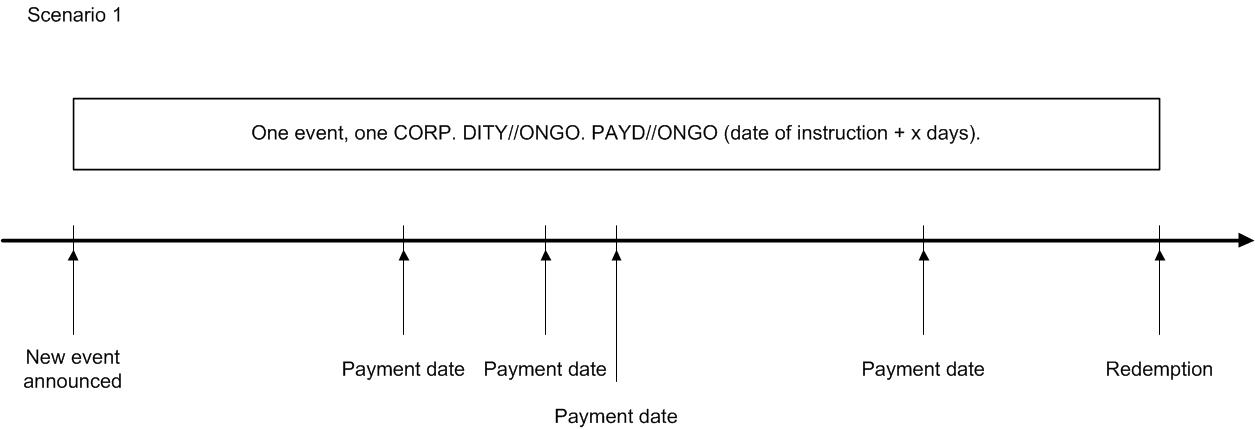 Scenario 2a and 2b: 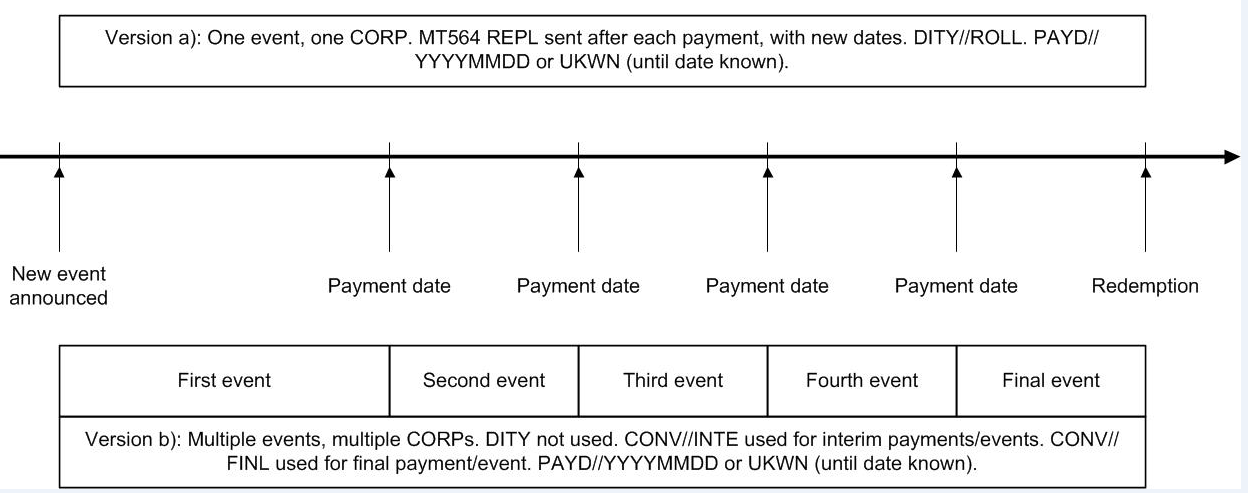 Scenario 3: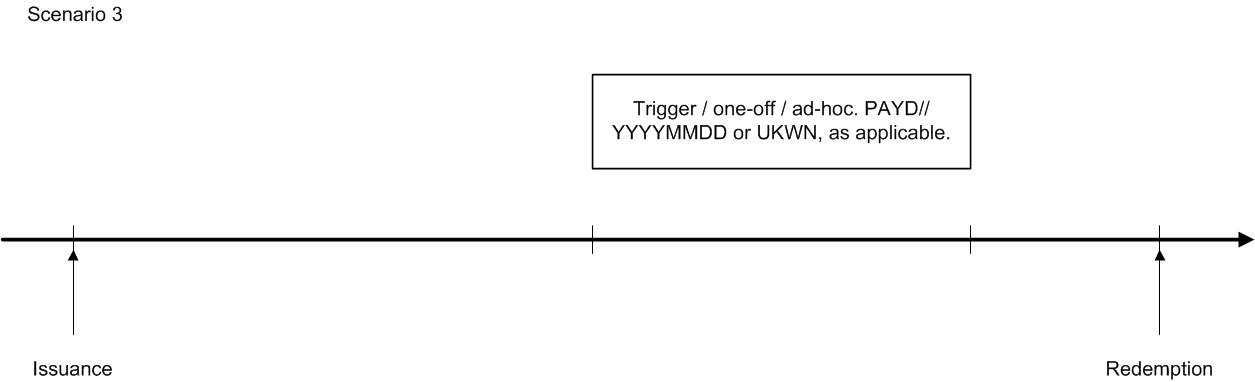 Certification/BreakdownInformation regarding certification and breakdowns can be provided in three elements:the Certification Breakdown or Certification Type [:22F::CETI], the Certification Breakdown indicator/flag [:17B::CERT];The Certification Breakdown narrative [:70E::CETI].Those elements should be used as follows:MT564 <> seev.031 and seev.035 and seev.036 The Certification Breakdown indicator/flag in the Corporate Action Details [CADETL] sequence specifies if certification/breakdown is required for an event. There is no requirement to include the indicator/flag if certification/breakdown is not required for the event. This element is only present in the seev.031 in ISO 20022.The Certification Breakdown Type in the Corporate Action Option Details [CAOPTN]  sequence specifies the type of certification/breakdown required for the option. It should only be used if required for that option.The Certification Breakdown indicator/flag in the Corporate Action Option Details [CAOPTN] sequence specifies if certification/breakdown is required for the option. There is no requirement to include the indicator/flag if certification/breakdown is not required for that option.The Certification Breakdown narrative element in the Corporate Action Option Details [CAOPTN]  or in the Additional Information [ADDINFO] sequence provides additional information about the required certification/breakdown. It should only be used if required.MT565 <> seev.033The Certification Type in the Beneficial Owner Details [BENODET] sequence specifies the type of certification/breakdown included in the Instruction message.The Certification Breakdown narrative element in the Beneficial Owner Details [BENODET] sequence and in the Additional Information [ADDINFO] sequence provides additional information about the certification/breakdown included in the Instruction message.MT566 (not present in seev.036)The Certification/Breakdown indicator/flag in the Corporate Action Details [CADETL] sequence specifies if certification/breakdown is required on an event level. There is no requirement to include the indicator/flag.Fees and chargesFees and charges should be quoted separately from the main rates and prices of the event, i.e. not be combined/aggregated with other rates. For instance, a solicitation fee rate [MT564 – Seq. E2 - :92a::SOFE <> seev.031 – E2 / RateAndAmountDetails / SolicitationFeeRate] or an early solicitation fee rate [MT564 – Seq. E2 - :92a::ESOF <> seev.031 – E2 / RateAndAmountDetails / EarlySolicitationFeeRate] should be provided separately from the main event rate.Generic Cash Price Paid Per Product  Used with Additional For Existing RateThe price element Generic Cash Price Paid Per Product [:90a::PRPP] is always the price of one unit of product, irrelevant of the ratio of the distribution of the event i.e. Additional For Existing Securities rate [:92a::ADEX]. 
If both Additional For Existing Securities rate (in the securities movement sequence and the Generic Cash Price Paid Per Product price (in the securities movement and cash movement sequences are present for the same option, the Generic Cash Price Paid Per Product will always be the price of one unit of product, irrespective of the ratio expressed in Additional For Existing Securities.Use of Generic Cash Price Paid Per Product in the Securities Movement sequenceThe price element Generic Cash Price Paid Per Product [:90a::PRPP] is only to be included in the securities movement sequence when there will be no cash movement in the option (for instance for dividend reinvestment [DRIP] or scrip dividend [DVSC] events in UK). Meaning of Entitled Quantity or Entitled Amount in the Movement SequencesThe Entitled Quantity in the securities movement sequence and the Entitled Amount in the cash movement sequence in an Eligible Balance or Final Entitlement message or Movement Preliminary Advice message are to be used for the projected quantity/amount. Thus, the Entitled Quantity/Amount in these messages should be equal to the Posting Quantity/Amount in the confirmation message once this is sent.Amounts / Rates / Prices / Quantities Larger than Allowed In ISO 15022, the syntax for the Amounts, Rates, Prices and Quantity elements allows up to 15 digits to be used (including the decimal coma) In ISO 20022, the syntax for the Amounts allows for up to 18 total digits and up to 13 fraction digits maximum;the syntax for the Rates allows for up to 11 total digits and up to 10 fraction digits maximum;the syntax for the Prices allows for up to 11 total digits and up to 10 fraction digits;the syntax for the Quantity elements allows for  up to 18 digits and up to 17 fraction digits to be used. For amounts/rates/prices where the maximum size limitation means that not all decimals can be provided in a formatted field, the sender should include as many decimals as the field length allows and include the complete amount/rate/price in the Additional Text narrative [:70E::ADTX <> Additional Information / AdditionalText] in the corporate action options sequence.For amounts/rates/prices where the maximum size limitation means that not all integers can be provided in a formatted field, the sender should not include the formatted field. Instead, it should only include the complete amount/rate/price in the Additional Text narrative [:70E::ADTX <> Additional Information / AdditionalText]in the corporate action options sequence .For the mandatory Posting Amount and Posting Quantity elements in the confirmation message, the sender should split the amount/quantity in as many movement sequences as necessary.Usage of Country of Income Source The Country of Income Source element[MT 564 – Seq. E1 or E2 - :94C::COIN <> seev.031 / E1 or E2 / CountryOfIncomeSource] present in cash and securities movement sequences of the Notification and Movement Confirmation messages should not be used for Depositary Receipts (ADRs or GDRs) to specify the origin of the underlying instrument. It should only be used in exceptional cases when the country of origin of different portions of an income (for one specific instrument) needs to be identified. It will usually happen when a different tax rate must eventually be applied to the different income portions.This information should only be included in in the messages when provided by the issuer or its agent.An example of the usage of the “Country Of Income Source” element in a Movement Confirmation message is provided in section 13.7.Usage of Withholdings Tax Rate and Second Level Tax The usage of the Withholding Tax Rate [:92a::TAXR <> WithholdingTaxRate] and Second Level Tax [:92a::WITL <> SecondLevelTax] are illustrated in the following examples (based on South-African scenarios).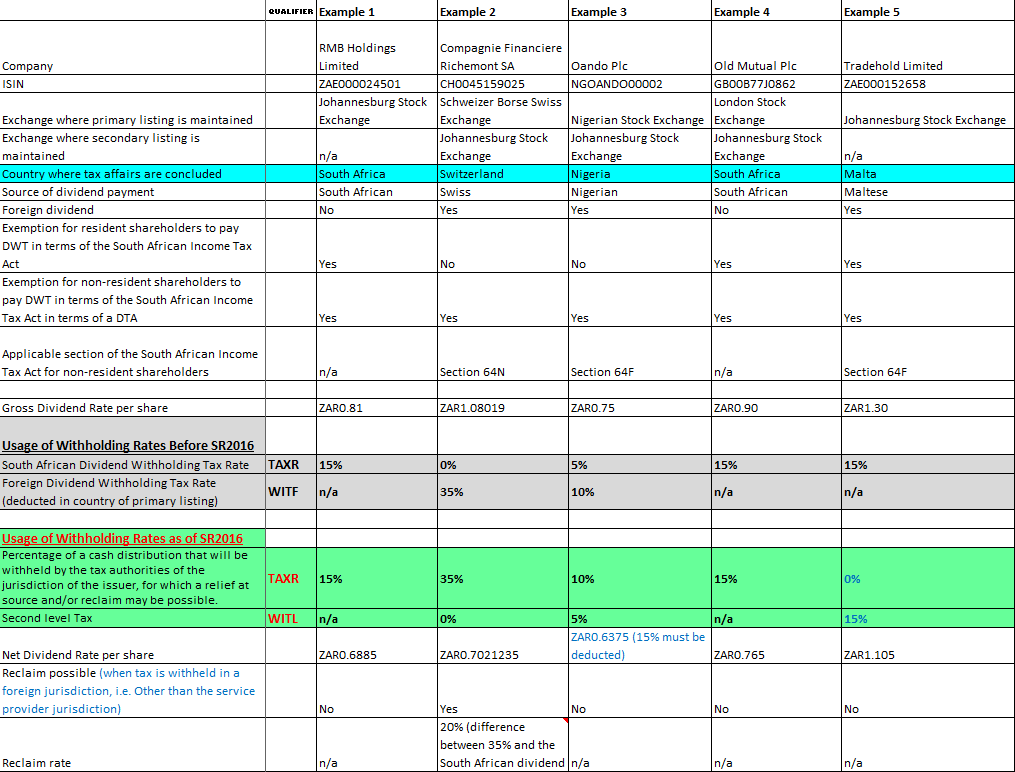 The method used to calculate a dividend net amount when both a withholding tax rate and second level tax rate are provided in the Notification message may be dependent upon local market practices. Two cases have been identified so far:the second level tax rate applies only on the amount net of the withholding tax rate (i.e. the resulting amount after deduction of the withholding tax on the gross dividend amount);Both tax rates are applied on the gross dividend amount.Usage of Available Date/Time For TradingThe element “Available Date/Time For Trading” [:98a::AVAL <> E1 / AvailableDate] should only be used for newly issued securities (with new ISIN) received in a distribution or re-organisation event with option types “Security” [code SECU] or “Cash And Security” [code CASE].On Actual and Contractual PaymentsGeneral RuleAs a general rule all payments of income proceeds or capital are processed on an actual basis.An account servicer may, if local regulations allow it, offer an SLA-based contractual payment service to its account holders. An account servicer may reverse a contractual payment at its discretion should the expected funds not be received in due time.Contractual Payment Indicator in NotificationsThe contractual payment indicator and the code [ACTU] for actual payment should be used only when there is a contractual payment agreement on the account, and only when there needs to be an exception to this service. If both of these two conditions are not met, the indicator should not be used.For account holders with contractual payment agreement, the contractual payment indicator should only be used when payment for this specific event/option will be made upon actual receipt of the funds.Contractual Payment Indicator in ConfirmationsThe contractual payment indicator and the code [ACTU] for actual payment should be used only when there is a contractual payment agreement on the account. If not, the indicator should not be used.For account holders with contractual payment agreement, the contractual payment indicator allows an account servicer to inform the account holder whether the payment was executed upon receipt of the proceeds from the issuer [ACTU] or not [CONT], and hence whether the payment may be reversed.Market Practices on Particular EventsRights IssuesRights issues can be processed in one or two event types, either using the event type code “RHTS” when processed in one event type or using the event type codes “”RHDI” and “EXRI” when processed in two events.At its Madrid meeting in October 2005, the SMPG agreed that the general way forward is to migrate to process rights issues as two events.  Since then, a number of markets have migrated and the two events process is now the most common of the two.The SMPG Market Practice Part 2 document (EIG+) provides the status of the migration per market within the “Distribution with Options” table.One eventIf a Rights Issue is handled as one event, the corporate action Event Type should be “Right Issue” [RHTS code] and the Intermediate Security sequence [MT 564 – Seq. C <> seev.031 – C /] is to be used to give the details on the rights.This event is a mandatory with options event and an instruction is required, therefore the Event Category code used must be “CHOS” [:22F::CAMV//CHOS <> A / MandatoryVoluntaryEventType / Code / CHOS].It is to be noted that if the ISIN of the rights is not known when a notification is sent, the “UKWN” code is to be used as a code word.In a one-event Rights Issue, instructions should be sent on the rights (referred to in the Intermediate Security sequence), not on the underlying security for the event. This is an exception to global market practice that is only applicable to one-event Rights Issues.When processing rights as one event, the posting of the rights can be done with mention of option code “Securities” [MT566 – Seq. D - :22F::CAOP//SECU <> seev.036 – E / OptionType / Code / SECU], even though this SECU option was not provided on the Notification message.An example of the main data used in the one event scenario in ISO 15022 is provided in section 13.8 and the SMPG CA Event Templates document provides a full message illustration of the one event scenario as well. Two eventsIf a Rights Issue is handled as two events, the corporate action Event Type in the first event should be “Intermediate Securities Distribution” [RHDI code] with the details on the rights in the Securities Movement Details sequence. The first event, the Intermediate Securities Distribution, is a mandatory securities distribution event. The second event, the Exercise of Rights, is in most markets a mandatory with options reorganisation event, but may in some markets be a voluntary reorganisation event.The two events do not need to be linked. via references (though that is of course possible), but the first event must contain the event type of the second event in the Intermediate Securities Distribution Type Indicator of the Notification message [MT564 – Seq. D - :22F::RHDI <> seev.031 – D / IntermediateSecuritiesDistributionType / Code], and the underlying security of the second event is the security distributed to account holders in the first event.An example of the main data used in the two events scenario in ISO 15022 is provided in section 13.9 and the SMPG CA Event Templates document provides a full message illustration of the two events scenario as well. Sale/Purchase of Rights/Interim SecuritiesThe sale/purchase of rights/interim securities by the account servicer are not always offered options, and are solely within the discretion of the account servicer.However, when the option/-s are offered, and an Instruction message is received to execute the sale/purchase of rights, the confirmation should be done via an Movement Confirmation message. Since the Movement Confirmation message does not include all fields necessary for trade/transaction reporting, a Client Confirmation of Purchase or Sale message [MT515 <> setr.027] may be sent in addition to the Confirmation message.On Payment of Interest and Principal AmountThis section provides guidelines to the usage of Notification and Movement Confirmation messages to announce/confirm the combined payment of interest and principal (Corporate bond at Maturity, Mortgage back Security). This should be handled in two events: an “Interest Payment” (INTR) and a “Partial Redemption With Pool Factor Reduction” (PRED). Advising Distribution Rates for Dividend with Options Involving a Compulsory Cash RateShould a rate appear in one option in the Corporate Action Option Details?For example:New World Development Final dividend HKD 0.84HKD 0.84 per shareHKD 0.01 Compulsory cash rateHKD 0.83 in the form of cash with scrip optionHow should the Corporate Action Option Details sequence be formatted for the above example?The SMPG recommendation is that this type of process should be treated as two events:One for the compulsory cashThe other for the cash or stock options.Booking Out of Valueless SecuritiesIn order to confirm that valueless subscription rights have been booked out, the event type Intermediate Securities Distribution (RHDI) is used – as this relates to the original event. In order to confirm that valueless warrants have been booked out, the event type Warrant Exercise (EXWA) is used – as this relates to the original event. How can we confirm that valueless securities - derived from liquidation or a bankruptcy that started years ago – are booked out?The SMPG recommendation is that the event type Worthless (WRTH) for the booking out of valueless securities is the most appropriate event if this is part of a Corporate Actions.However, if a client has asked to have them “booked off” without waiting the end of the legal process for example, then it is a deliver free settlement event.Redemption of Short Term NoteShort term note with:a redemption option, at the same time rolled over to a new note upon maturity if redemption is not exercised.The SMPG recommendation is that it should be handled as a single redemption event with two options.Clarification on Dividend Option event and Currency OptionsThe event type Cash Dividend (DVCA) must be used with the event category “Mandatory With Option” (CHOS)   if there is a choice of currencies in which the cash may be distributed.If any option involves a security in place or in addition to cash then the event type Dividend Option (DVOP) must be used.Use of Previous and Next Pool FactorsThe CA WG confirms at the SR2007 maintenance meeting that no more than two pool factors are needed (i.e. Previous Factor and Next Factor) for one corporate action event.  The requirement for a current factor could be fulfilled by announcing the next event in another MT 564, using again Previous and Next Factors.The next pool factor [:92a::NWFC <> D / NextFactor] identifies the factor for the current event and the previous pool factor [:92a::PRFC <> D / PreviousFActor] identifies the factor that applied before.Thus the previous pool factor applies before the redemption date of the event and the new factor applies after the redemption date of the event.  The difference between the two factors is used to calculate the payment.Please refer to the ISITC US Market Practice document in section on “subsequence B1 Financial Instrument Attributes” for more information on the usage of the previous pool factor and next pool factor.The OTHER EventSMPG recommends that the Other [OTHR] event type is not used. No recommendations are provided for either for options. In addition unconfirmed and rumoured events must not be notified using the Other event type, the appropriate event type code must be used at all times.Tax rate and Taxable Quantity for Stock Dividend eventsFor stock dividend markets/events where the tax authority requires a tax to be paid in securities, rather than in cash, the SMPG recommendation is to use two securities movement sequences, one with a credit of securities and one with a debit of securities and the tax details in narrative.Use of Unknown Code with Fraction DispositionDisposition of fractions is not a critical information, and hence there is no requirement to report the disposition of fractions with the value Unknown [code UKWN]. However, if there is a market rule for the disposition of fractions or if the issuer has announced the disposition, it should be reported.Class Actions The key principles are:A class action event type [:22F::CAEV//CLSA <> EventType / Code / CLSA] is not considered as a voluntary event at the time it is filed but rather as a General event processing type [MT564 – Seq. A / :22F::CAEP//GENL <> seev.031 – A1 / EventProcesssingType / Code / GENL] with no predefined proceeds or movements. Once the court has approved it (sometimes several years later), then a voluntary class action event type is created with options with the possibility for the Account Servicer to indicate what options are supported if any.There is no requirement to keep the same Corporate Action Event Identification [:20C::CORP] as it is perceived as difficult to manage when the Event Category [:22F::CAMV] changes for the same event.Use of Effective DateAn Effective Date is to be used in events where there is no concept of entitlement, for instance in Name Change events [:22F::CAEV//CHAN] or Place of Incorporation events [:22F::CAEV//PLAC], andwhere there is a sense of eligibility but with a legal obligation, for instance in Merger events [:22F::CAEV//MRGR].Final Redemption Event after a Partial RedemptionThe final redemption of a bond that has been partially redeemed before via a Partial Redemption Without Pool Factor Reduction event [:22F::CAEV//PCAL <> A / EventType / Code / PCAL] or via a Partial Redemption With Pool Factor Reduction [:22F::CAEV//PRED <> A / EventType / Code / PRED] must be done via a Final Maturity event [:22F::CAEV//REDM <> A / EventType / Code / REDM]  if done at final maturity according to the terms of the event or via an Full Call event [:22F::CAEV//MCAL <> A / EventType / Code / MCAL] in case of an early final maturity. Redemptions in Pro-Rata The Pro-Ration Option Feature [MT564 – Seq. E - :22F::OPTF//PROR <> seev.031 & seev.035 / E / OptionFeatures / Code / Proration (PROR)] can be used in two distinct scenarios: for elective events in case of options subject to pro-ration (scale back) such as over-subscription for example,for mandatory events in case of redemption with partial reduction in pro-rata. The Partial Redemption Without Pool Factor Reduction event [:22F::CAEV//PCAL <> A / EventType / Code / PCAL] is processed with an actual nominal reduction but without change in the denomination size.Timeline for Dividend Reinvestment without Interim Line – VoluntaryThe event is announced as a mandatory cash dividend [code DVCA], followed by a dividend reinvestment event [code DRIP].The ex-dividend date and record date of the first cash dividend event will have the same value as in the second dividend reinvestment event.The scenario is as follows:First event Event type: Cash dividend [DVCA]Event Category: MandatorySecurity AOption type  with Gross Dividend Rate [:92a::GRSS] and cash credit movementKey datesSecond eventEvent Type: Dividend Reinvestment [DRIP]Event Category: VoluntarySecurity AOption Type SECU with Generic Cash Price Paid per Product [:90a::PRPP] and cash debit movement  and security credit movement with security AOption type No Action [code NOAC] i.e. keep the cash that was distributed in first event.Key datesCash Distribution from Non-Eligible Securities SalesThe new event type code DRCA for “Cash Distribution From Non-Eligible Securities Sales” is only to be used for distribution to shareholders of cash resulting from the selling of non-eligible securities, for instance, in the frame of a depositary receipt program. If the event that generated the non-eligible securities was announced to the shareholders, the two events should be linked.Cash Distributions with Two or More ComponentsThere are scenarios where multiple payments are distributed within a single event. In this case, the multiple payments are announced as one event, for example, a capital gain distribution [code CAPG] with both short term and long term capital gains. When a cash dividend [code DVCA] or a capital distribution [code CAPD] is announced with a capital gain distribution, the dividend / capital distribution is considered a separate event.  Hence, do not use the Short Term Capital Gain [code STCG] and Long Term Capital Gains [LTCG] rate type codes with the Gross Dividend rate in the cash movement sequence of the cash dividend or capital distribution event types.The Information (INFO) Event Usage GuidelinesThe Information [code INFO] event shall only be used for information provided by the issuer when the information has no accounting/financial impact on the holder and when it is not already covered by another specific existing event type like Change event type [code CHAN] or Other [code OTHR]. The following decision tree chart will help identify exactly when the information event should be used. 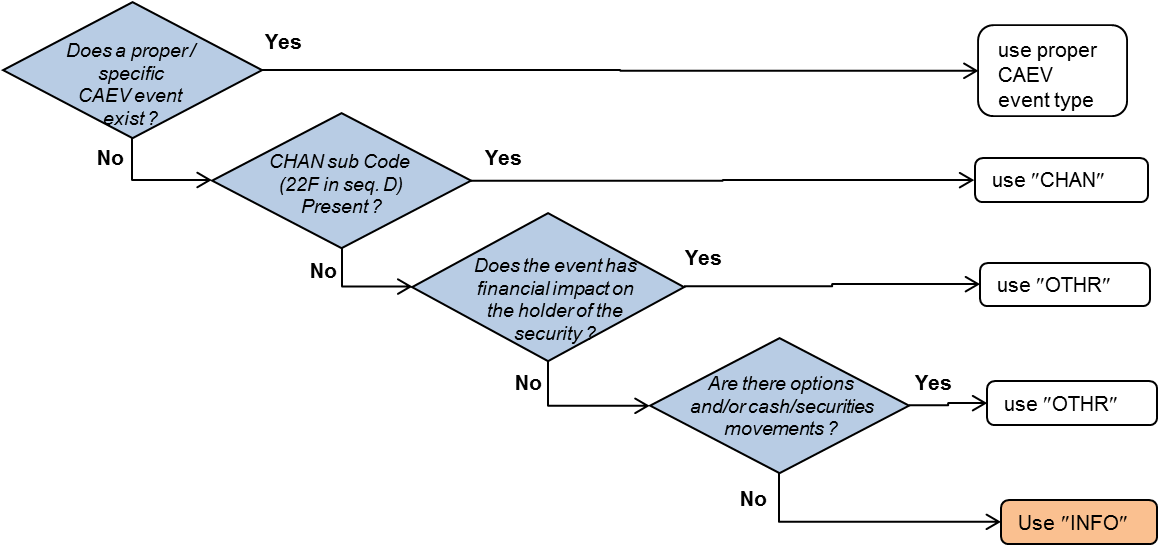 Typically the kind of events that are targeted are for instance the “conference call” announcements. It occurs when an issuer, trustee, agent wishes to talk to note holders to discuss a certain issue or potential change to the notes. It is usually an informal call where anything said is not binding. This information event would cover issuer’s information communication without involving any movements or without any deadlines. Coupon-like PaymentsThe SMPG recommends the use of the event type Interest Payment [code INTR] for all interest payments on interest-bearing securities, even if the interest payment is non-regular, conditional or additional.Accumulation Event TypeA market practice for the Accumulation event type [code ACCU] has been created by the UK&IE NMPG. Please refer to the UK & IE MP document.Cash Dividend in Percentage FormOn preference shares, there is sometime a percentage provided for the cash dividend, however, the Gross Dividend Rate [:92A::GRSS] cannot be used as the format to provide it in percentage does not exist.The SMPG recommends to use of the Applicable Rate [:92A::RATE] instead for cash dividends announced as a percentage.Consent Related EventsTypes of ConsentsA consent is, by definition, a request normally performed by the issuer to the holders on specific topics linked to the life of the company or to the terms and conditions of the company’s issued securities.Different types of consents exist on the market.  Here are the most common types of consents and their characteristics:Change in the terms and conditions of a security.  This often occurs for bonds and structured products for which a clear ‘terms and conditions’ document exists.  For certain types of modification, a consent of the holder is requested (see scenario 1 above).Bonds can be declared due and payable.  See scenario 2 and more details in the specifics of the XS market chapter below.Consent requested to the holder in the context of specific events like exchange offers or tenders.  This consent has very often impacts on the receipt of potential fees and also on the deadline.  See scenario 3 and more details in the specifics of the US market chapter.In Korea, a common scenario is that issuers do not organize a general meeting to request the opinion of their holders and allow the holders who did not agree with the proposals to sell the securities to the issuer company via a Repurchase Offer [code BIDS] event (the other holders cannot participate to the second event). See scenario 4. When a meeting is convened to request the holders’ consent, whether the meeting is held physically or virtually, the event should be announced as a general meeting, using the appropriate meeting type (BMET). See scenario 5.Event Type ConsentThe event type Consent [code CONS] will remain applicable whenever the issuer is not requiring to consent on a specific event but requesting for example a change in the terms and conditions of a bond.  The SMPG agrees that the ISO definition of the Consent event type is therefore not appropriate and decides to have it changed as follows for SR2014: From:“Procedure that aims to obtain consent of holder to a proposal by the issuer or a third party intended to progress an event to the next stage. This procedure is not required to be linked to the organisation of a formal meeting. For example, consent to approve a plan of reorganisation for a bankruptcy proceeding.”to “Procedure that aims to obtain consent of holder to a proposal by the issuer or a third party without convening a meeting. For example, consent to change the terms of a bond.”	Illustration in ISO 15022:Consent on Tender or Repurchase or Exchange OfferWhen a consent is required on a specific event for instance consent on a tender/repurchase offer or exchange offer, the event type of the specific event should be used.  In order to clarify that a consent is required for this event to actually take place, the use of the additional business process “Consent” [:22F::ADDB//CONS <> seev.031 - D / AdditionalBusinessProcessIndicator / Code / Consent (CONS)] is recommended in the Corporate Action Details sequence of the Notification message.Illustration in ISO 15022:For Consent Tender/Exchange Events - account holders who elect to “Take No Action” [code NOAC], will have no impact on their holdings. When the Consent and Tender/Exchange Event is granted, holders who elected to Consent and Tender/Exchange [code CTEN or CEXC] are impacted based on the terms of the option. Holders who only granted the consent [code CONY] will not have their shares surrendered. However, they are bound to the changes of the consent.If the offer becomes compulsory, the tender/exchange itself becomes mandatory, holders who elected “No Action“ [code NOAC] or “Consent Denied” [code CONN] will therefore be subject to a second event, which will be mandatory.Bond Holder Meeting ConsentIn the case of bondholder meetings the specific event type “Bond Holder Meeting” [code BMET] should be used in order to have a clear distinction with the shareholder meetings on one hand and the consent done on the bonds on the other (e.g. scenario 1a and 1b above).  The bondholder meeting is thought to be so specific that it is worth having it represented as a separate event.  This approach was also agreed at the Proxy Voting subgroup of the SMPG.FeesIn case there are solicitation fees or early solicitation fees, this information is at the option level. This is typically applicable to “Consent and Tender” [code CTEN], “Consent and Exchange” [code CEXC] and “Consent Granted” [code CONY] option types.Generally, the deadline on an early solicitation option is before the deadline on the Consent and Tender or Consent and Exchange option types.The rate that would typically be used to represent this solicitation fee is the Solicitation Fee Rate element [MT 564/MT566 – Seq. E2/D2 - :92a::SOFE <> seev.031 & seev.035 & seev.036 – E2 / RateAndAmountDetails / SolicitationFeeRate] defined as: “Rate of the cash premium made available if the securities holder consents or participates to an event, for example consent fees or solicitation fee”.NB: Note this is not to be confused with Third Party Incentive Rate [:92a::INCE] that is not distributed to the holder but rather to a third party in the chain (see ISO definition).Specifics of the XS MarketOnce a security is declared “in Default”, it is quite usual to ask customers whether they would like the bond to be declared “Due & Payable”. This is done at Trustee request to speed up the process of the default. In this specific case the Consent event type [code CONS] can also be used.In order to allow a distinction between scenario 1a and 1b above, the Consent indicator in the Corporate Action Details sequence must be used.NB1:  As this is often performed at the request of a Trustee the notion of ‘third party’ is kept in the definition of the Consent event.NB2: additional information: a typical necessary quorum can be around 20 or 25 per cent of nominal amount outstanding, as defined in the Terms and Conditions of the Notes.  In such a case, the bonds will be officially declared “due and payable” and the Trustee will take action against the issuer and discussions and procedures will be initiated for ‘potential restructure’. It is possible to have a Consent event before a meeting to know what noteholders think (for example in the Lehman Brothers case).The main difference(s) between the Consent event [code CONS] and the Bond Holder Meeting event [code BMET] are:Specifics of the US Market There are conditions whereby the account holder can consent with a fee or consent without a fee. These conditions are represented by different options. Consent with a fee would typically have an earlier deadline. What are the options to be used for Tender and Consent and Exchange and consent?For voluntary tender offer and exchange offer events, the following option type codes can be used:CTEN or CEXC – Consent and Tender or Consent and ExchangeCONY – Consent Granted CONN – Consent DeniedNOAC – Take No actionWhat is the difference between option types Consent Denied [CONN] and No Action [NOAC]? CONN – holder actively denying the consentNOAC – holder is not taking any action (neither deny nor accept)What is the difference between Consent and Exchange / Consent and Tender [CEXC/CTEN] and Consent Granted [CONY]?CEXC and CTEN – the holder is agreeing with the consent and surrender of securities. CONY – the holder is only agreeing with the consent but retaining its holdings (neither Tendering nor exchanging).Option CONY is also provided with option CEXC in case restrictions need to be lifted before the exchange.What event can occur after the offer becomes compulsory?The tender/exchange becomes mandatory. Holders who elected No Action [NOAC] or Consent Denied [CONN] will be subject to a second event (MAND) that will be usually a merger (equities) or a tender (fixed income).Disclosure Event TypeThe usage of a disclosure event type [code DSCL] is limited to (I)CSD only, for ad hoc request typically in the XS and RU market. If a disclosure is required in the context of a corporate action event, then the disclosure request should be announced within that event.Write-up / Write-Down on Contingent Convertible Corporate (CoCo) Bonds For a decrease (write-down) of face value on a “CoCo” bond, the SMPG recommends to use a “Partial Redemption Without Pool Factor Reduction” event [code PCAL] with a Securites [SECU] option. For an increase (write-up) of face value, the SMPG recommends to use a Pay in Kind event [code PINK] with a Securities option.The SMPG also recommends to use the Applicable Rate [:92A::RATE] as the rate for both events provided the rate is announced as a percentage (of increase and decrease).Mandatory Events with Required Owner ActionIn exceptional circumstances, there are types of mandatory events where some form of action is required by the account owner in order to receive the entitlement/proceeds. Examples include spin-off where the outturn securities cannot be held in the same CSD/account as the underlying securities, and distribution of interim securities/subscription rights where the account owner must certify it is not restricted from participation before the entitlement/proceeds can be distributed.For these events, the Event Category code [:22F::CAMV <> MandatoryVoluntaryEventType / Code]  “CHOS” should be used instead of “MAND”, with option type codes “SECU”/”CASE”/”CASH” according to the terms of the event and option type code “LAPS”, forfeiting the entitled proceeds, or option type code “NOAC”, when the entitled proceeds are held in escrow, as the default. In addition, two other fields may be used:Since the event is not a standard mandatory event with options event, the Additional Business Process code “Required Action” [MT564 – Seq. D - :22F::ADDB//REAC <> seev.031 & seev.035 – D / AdditionalBusinessProcessIndicator / Code / REAC] should always be included in the Corporate Action Details sequence to better explain the reason for the non-standard mandatory/voluntary indicator.For some recipients of the event notification, the information needed by the issuer/agent may already be known to the account servicer (e.g. due to a fully segregated account). Hence, the account servicer may offer to provide the information to the issuer/agent without the need of an instruction from the account holder.  If both these conditions are met, the “Applied Option Indicator” flag [MT564 – Seq. E - :17B::APLI//Y <> seev.031 & seev.035 – E / AppliedOptionIndicator (true)] should be included in the applicable option sequence to inform that the default option will not be applied unless an instruction to that effect is received. Please note that the flag should only be used with value “Y”/”true” and only for mandatory events requiring account owner action (i.e. when the Additional Business Process indicator “Required Action” [MT564 – Seq. D - :22F::ADDB//REAC <> seev.031 & seev.035 – D / AdditionalBusinessProcessIndicator / Code / REAC] is used. The applied option flag should also only be used for the non-default option (i.e. it should not be included for an option where the Default Processing Flag [MT564 – Seq. E - :17B::DFLT <> seev.031 & seev.035 – E / DefaultProcessingOrStandingInstruction / DefaultOptionIndicator]  flag value is “Y”/”true”).The below table provides some examples of these types of events. The list is not exhaustive, other events may occur as well.Partial Redemptions and Interest Payment on Factored Securities During the life of factored securities, partial redemptions and interest payments occur normally on a regular basis. The following examples illustrate the lifecycle and the main qualifiers and codes to be used:Scenario 1: The Interest Payment event [code INTR] always falls on the same day as the Partial Redemption With Pool Factor Reduction [code PRED]Scenario 2: The Interest Payment event [code INTR] falls on the same day as the Partial Redemption With Pool Factor Reduction [code PRED] and also between 2 PREDUsage of Currency in Rates and Prices Format for Income Cash Payment EventsThe following table provides the recommendations on the format to be used for the InterestRateUsedForPayment element [:92a::INTP] and for the GenericCashPriceReceivedPerProduct element [:90a::OFFR] in different currency scenario for the Interest Payment and the Final Maturity (redemption) event types:  Scheme of Arrangement Scheme of arrangement are events usually composed of a consent component which, in case of approval by a given percentage of shareholders makes the restructuring of the instrument mandatory to all holders.Due to their complexity, these events can contain a large set of options and might require the usage of additional narrative information to detail the conditions and outturn of each option.A scheme of arrangement can be processed by either EXOF or MRGR corporate action events depending on the local market practices. The announcement must contain the Additional Business Process Indicator “Scheme Or Plan Of Arrangement [SCHM]” code [MT564 – Seq. D - :22F::ADDB//SCHM <> seev.031 & seev.035 – D / AdditionalBusinessProcessIndicator / Code / SCHM].Tax on Non-Distributed Proceeds (TNDP) Event9.29.1 OverviewThis section details Market practice principles regarding tax on non-distributed proceeds events. Specifically Non-Distributed Proceeds refers to a situation where holders of securities are “deemed” to have received income, resulting in a withholding tax obligation. Withholding agents have requirements to withhold tax on the deemed distribution and may have the obligation to perform year-end tax reporting for the deemed distribution to holders.For the background legal framework refer to:US Regulation: Section 305(c) of the Internal Revenue Code (IRC)RC and Dividend Equivalent Payment (DEP) under Section 871(m) of the IRCAustralian Legislation: The Tax Laws Amendment (New Tax System for Managed Investment Trusts) Act 2016 establishes a new class of trust known as an attribution managed investment trust (AMIT)German Legislation: The Investment Tax Reform Act (InvStRefG), which requires banks to deduct taxes on fund holdings, if the fund does not distribute any income.9.29.2 Notification about events and eligibilityAll accounts that are notified of eligibility in a tax on non-distributed proceeds event via the Corporate Action Notification [MT564 <> seev.031] message, should be notified of the tax on non-distributed proceeds results via the Corporate Action Movement Preliminary Advice [MT564 – seq. D - :22F::ADDB//CAPA <> seev.035] regardless of whether their accounts were affected by the tax on non-distributed proceeds.  In the US:The issuer provides the “timing date” (typically based on the ex-date of the underlying security).Payment date (debit) is determined by the withholding agent which is based on some position capture date.In Australia:The attribution of income (assessable income, exempt income and non-assessable non-exempt income) and tax offsets are attributed to a member on the AMIT member’s annual statement (AMMA Statement) issued by the AMIT after the end of the AMIT’s income year.  The deemed payment amount will be subject to withholding tax. The payment date is determined by the withholding agentIn Germany:The events apply to the holder of certain fund shares if the fund did not distribute any income as of 31 December. The events are usually announced early January. The payment takes place immediately after announcement.9.29.3 Message rules for Tax on Non-Distributed Proceeds Flow  Key fields that have to be used for tax on non-distributed proceeds events are outlined in the respective country columns of the EIG+. Please refer to Part 2 of the SMPG CA Global Market Practice.In addition, the following key fields should be used:Linkage to underlying eventLinkage should be provided to the underlying Cash Dividend or applicable event with the official corporate action event identification [MT564 - Seq. A1 - :20C::COAF <> seev.031 – A  / OfficialCorporateActionEventIdentification] provided, if any. For Germany, this is not applicable as there is no underlying event.Corporate Action Event Processing Indicator [MT564 – Seq. A - :22F::CAEP <> seev.031 – A / Event ProcessingType]The code value “Distribution” (DISN) should be used in the US and Australia meaning that the holder of the relevant security, will be subject to a payment without giving up the underlying security. This is optional in Germany.For the US, the Tax on Non Distributed Proceeds Indicator [MT564 – Seq. D - :22F::TNDP <> seev.031 -  D / TaxOnNonDistributedProceedsIndicator] should be used (with the “SMPG” data source scheme Issuer value). It is used to identify if the event is subject to regulation 871m (use code value “US01”) or to regulation 305c (use code value “US02”) -  as illustrated below for ISO 15022:e.g.  :22F::TNDP/SMPG/US01  (for regulation 871m)        :22F::TNDP/SMPG/US02  (for regulation 305c):22F::TNDP/SMPG/US03 (for regulation Excess of Cumulative Net Income under section 1446(f).):22F::TNDP/SMPG/US04 (for regulation 1042-S Classifications. US source payments made to non-US persons that are reportable on US IRS Form 1042-S.):22F::TNDP/SMPG/US05 (for regulation 92-Day Exemption Qualified NoticeNote: Since SR2022, the TNDP indicator may also be used to refer to one or even to multiple specific tax withholding or tax reporting regulations that are applicable to the event which is announced. The usage of the TNDP indicator is therefore no longer related exclusively to the TNDP event.Similarly, the Income Type [MT564 – Seq. E1 or E2 - :22F::ITYP <> seev.031 - E1 or E2 / IncomeType] is used in the US market as follows with code value “IRSX” as  Data Source Scheme Issuer value:For 871m events, use IRS Income type code “0040”  (Other Dividend Equivalents). For 305c events, it can be either IRS Income Type code  “0006” (Dividends Paid by US Corporations), “0008” (Dividends paid by Foreign Corporations) or “0037” (Return of Capital).Deemed Rate [MT564 – Seq. E2 - :92a::DEEM <> seev.031 - E2 / RateAndAmountDetails/DeemedRate]This is the rate applied for the calculation of deemed proceeds which are not paid to security holders but on which withholding tax is applicable.Deemed Amount [MT564 – Seq. E2 - :19B::DEEM <> seev.031 - E2 / AmountDetails/DeemedAmount]Also known as “Gross Taxable Amount” is the amount of proceeds which is not actually paid to the security holder but on which withholding tax is applicable.For the Australian market, additional types of amounts may be required with the Deemed Amount to describe the source of the deemed proceeds:Deemed Interest Amount (:19B::DEIT)Deemed Dividend Amount (:19B::DEDI)Deemed Fund Amount (:19B::DEFP)Deemed Royalties Amount (:19B::DERY)Rate Type Code For the Australian market, a rate type code [MT564 – Seq. E2 - :92a::DEEM// <> seev.031 – E2 / RateAndAmountDetails / DeemedRate / RateTypeAndRate / RateType] is required with the Deemed Rate using one of the below rate type code to describe the source of the deemed proceeds:DEIT: Deemed Interest ProceedsDEDI: Deemed Dividend ProceedsDEFP: Deemed Fund ProceedsDERY: Deemed Royalties ProceedsTax Rate [MT564 – Seq. E2 - :92a::TAXR <> seev.031 - E2 / Rate AndAmountDetails/WithholdingTaxRate]The tax rate applicable to the security holders.Cash Movement and Posting / Net Cash Amount [MT566 – Seq. D2  - :19B::PSTA or NETT<> seev.036 – D2 / AmountDetails / PostingAmount or NetCAshAmount]The cash movement should appear as a debit to signify the debit related to the tax withholding (based upon the deemed amount and withholding rate).The posting amount and net cash amount are the amount of tax debit resulting from the tax on non-distributed proceeds and indicate the cash movements (debit) resulting from the tax on non-distributed proceeds.Dutch Auction Events about Prices and ProcessingUsage of Unspecified Price and To Be Specified Price  For modified Dutch Auction (DTCH) events that include competitive and non-competitive options, the SMPG recommends to use the price codes “To Be Specified” (TBSP) and “Unspecified” (UNSP) with the “Generic Cash Price Received per Product” element in order to make the distinction between both competitive and non-competitive options.Examples in the MT 564 cash movement sequence::90E:: OFFR//TBSP (for offers with specified competitive price):90E:: OFFR//UNSP (for offers with non-competitive price) Instruction Processing for Dutch Auction Events Following the announcement of the acceptance price of a Dutch auction (DTCH), the account servicer should announce such price via an updated notification. This will inform account owners whose offer price does not meet the price requirements that their instructions will be disregarded, i.e. securities won’t be tendered but unblocked.The sending of an Instruction Status Advice message (MT 567 / seev.034)  in addition is optional and up to service level agreement.Announcement and Payment of Incentive Premium Associated to a General MeetingSome general meetings (for instance in Spain or XS) are announced with an incentive premium whereby rightsholders may benefit of a payment in case they vote or vote in certain direction, depending on the terms of the event. Some meetings also include an early incentive premium in case the rightsholder votes before an early deadline.The details of the general meeting, including the details of the incentive premium or of an early incentive premium, are announced via a meeting notification message (usually via the ISO 20022 MeetingNotification (MENO - seev.001) as documented in the SMPG  General Meeting market practice document for the ISO 20022 elements IncentivePremium and EarlyIncentivePremium as follows:After the meeting has taken place, the payment of such incentives is announced and payment processed, to the rights-holders entitled to such payment, via a mandatory Consent event (CONS code value) with a CASH option.To correctly identify such events as related to votes lodged for a meeting with incentive premium, for SR2022 a new dedicated 22F:: ADDB//INCP code has been created in sequence D of the MT564 and sequence C of the MT566 to be used exclusively with the consent event.The Consent event should be linked to the general meeting the incentive relates to, with: either a Corporate Action Reference (CORP) equal to the MeetingIdentification in the ISO 20022 MeetingNotification (MENO),or an Official Corporate Action Event Reference (COAF) equal to the IssuerMeetingIdentification in the ISO 20022 MeetingNotification (MENO).Where the processing of general meeting has been outsourced to a third party provider and the issuer is not announcing a meeting identification, the ID assigned by the third party provider could be reported as MeetingIdentification (in the MT564 CORP linkage sequence)In case of meeting events giving right to both incentive premium and early incentive premium (depending on when votes are received), two meeting incentive premium events should be announced:one event is used to pay the incentive premium: The Solicitation Fee Rate and Solicitation Fees amount elements should be reported in the notification message:  [MT 564 - seq. E2 - :92a::SOFE & seq. E2 - :19B::SOFE <> seev.031 - E2 / RateAndAmountDetails / SolicitationFeeRate and E2 / AmountDetails / SolicitationFees]  a second event is used to pay the early incentive premium: The Early Solicitation Fee rate and Solicitation Fees amount elements should be reported in the notification message: [MT 564 - seq. E2 - :92a:: ESOF & seq. E2 - :19B::SOFE <> seev.031 - E2 / RateAndAmountDetails / EarlySolicitationFeeRate and E2 / AmountDetails / SolicitationFees] The eligible balance (ELIG) of these events should be determined based on the voting instructions accepted within the linked general meeting event, according to the terms of the incentive/early incentive payment announced in such event. In particular,:The voting instructions giving right to the incentive premium should be used to determine the eligible balance for the incentive premium event.The voting instructions giving right to the early incentive premium should be to determine the eligible balance for the early incentive premium event.As a consequence, only the account owner entitled to receive premium(s) will receive the CA notification(s).The Solicitation Fee Rate or Early Solicitation Fee rate and Solicitation Fees amount elements in the confirmation message: [MT 566 - seq. D2 - :92a::SOFE / ESOF & seq. D2 - :19B::SOFE <> seev.036 - D2 / RateAndAmountDetails / SolicitationFeeRate or EarlySolicitationFeeRate and D2 / AmountDetails/ SolicitationFees],must be used to report the (early) incentive premium rates and amounts. Market Claims and Interest CompensationThis section provides market practice guidelines about the way market claims (whether for cash and/or securities) should be notified and confirmed by an account servicer to an account owner.  Notification of a market claimIn the Notification message, the Additional Business Process Indicator “Automatic Market Claim [ACLA]” code should be used to indicate that market claims will automatically be raised for the event.Confirmation of a market claimThe message to be used is the Movement Confirmation message [MT566 – seev.036] which should include the Additional Business Process Indicator “Claim or Compensation [CLAI]” code to indicate that the posting is related to a claim on the associated corporate action event.Details of the underlying settlement transactionThe details of the settlement instruction which originated the claim may be provided as a related message reference [MT566 – Seq. A1 - :20C::RELA & :13a::LINK <> seev.036 – OtherDocumentIdentification/Identification  & OtherDocumentIdentification/DocumentNumber/LongNumber], with the following linked message type short number identifications for 15022: “540”, “541”, “542”, or “543” and with the long number “seev.023” for ISO 20022.The related message reference could also be used to refer to a trade instructions reference or a stock exchange reference, if available.The corporate action event reference [:22F::CORP <> A / CorporateActionEventIdentification] is also mandatory in the message.Balance of securities to be reported in the transactionThe balance of securities generating the claim i.e. the quantity of securities of the underlying settlement transaction should be reported as the confirmed balance in the Movement Confirmation message [MT566 – Seq. B - :93B::CONB <> seev.036 – B / Balance / Confirmed Balance].Amount of ClaimThe amount of the claim is generally carried in the Posting Amount [MT566 – Seq. D2 - :19B::PSTA <> seev.036 – E2 / AmountsDetails / PostingAmount].It is recommended that the claim amount is also reported in the Market Claim Amount [MT566 – Seq. D2 - :19B::MKTC <> seev.036 – E2 / AmountsDetails / MarketClaimAmount]. If used, the Market Claim Amount should be equal to the Posting Amount.If the Market Claim amount is paid in a different currency, the Posting Amount will use the currency of the Resulting Amount [MT566 – Seq. D2 - :19B::RESU <> seev.036 – E2 / ForeignExchangeDetails / ResultingAmount].Proxy Voting Activities in ISO15022Discussion on Proxy activities has been initiated at the SMPG level and is still ongoing.It was pointed out that the  15022 messages should offer a good solution since proxy voting is done more and more via electronic networks. However, there are so many variations on proxy in different countries that the SMPG should start with some basic functionality in order to allow the custodian to collect voting instructions from its clients. There are a couple of options:fit it into the CA messages.start identifying the required elements for proxy, not taking into account these messages. Thereafter, it should be decided whether new proxy messages should be created or whether the CA messages can be used.Action: a) NMPGs should identify the business flows and data elements required for proxy. b) They should also consider the proposal from SWIFT, i.e., how to use the  15022 CA messages for proxy.The group reviewed the proxy voting proposal from SWIFT:The group considered the flows and elements required for a long-term solution.There are 3 business functions to be covered:Announcement of the meetingInstruction to voteResults of the meeting.These functions were covered in  7775 by MT 560 - for the announcement.MT 561 - for the instruction to vote.The Results of the meeting were often communicated using MT 599 or equivalent.The Securities Maintenance Working Group from April 2000 decided to use the  15022 to cater the proxy activities. The following flow was agreed:MT 564 (linked to MT 568 if needed) for the announcement.MT 565 for the instruction to vote. MT 568 for the results of the meeting.AnnouncementMT 564 with the following characteristics:Event Type = MEET, XMET, OMET or CMETMandatory/Voluntary Indicator: TBDLinkage to MT 568 if necessaryDetails of the meeting:98a::MEET - meeting date98a::RDDT - Response Deadline (either in sequence D or in sequence E if options are given).Meeting DatesFor Meeting event, is meeting time expressed from the account servicer's time zone or from the local time of the place where the meeting will be held ?Decision: The time of a general meeting is the time the meeting will be held at that particular place, i.e. not the account servicer’s/sender’s time zone.Options available:(options could be given or not based on SLA, the option given are dependent on country practices).22F::CAOP//4!c where 4!c =CONY Consent Granted Event or proposal approved. This applies to all resolutions.CONN Consent Denied Event or proposal not approved. This applies to all resolutions.ABST: Abstain Vote expressed as abstain. In this case, the issuing company will add the number of shares to the quorum of the meeting. If the voting right is not executed, it will not be added to the quorum. In this case, code NOAC should be used.SPLI: Split Instruction Option to give a split instruction, e.g., a split voting instruction on a Meeting for example Yes on resolution 1, No on resolution 3 and 4, Abstain on resolution 2.: Proxy Card Issue a proxy card in case of voting.The CA Narrative field in the MT 564 will be used to give the details of the meeting and a subsequent MT 568 used if the available space in the narrative is not sufficient.Some details of the meeting do not have a formatted field:Meeting Place Registered Name and Place of the companyThe Linked MT 568 would contain:the same CA Reference (:20C::CORP) in the linkage blockthe event type is MEET, XMET, OMET or CMET.a link to the MT 564 (linkage :20C::PREV)the details of the agenda in sequence C.Instruction (MT 565)The MT 565 will have the following characteristics:CAEV: MEET, XMET, OMET or CMETCORP referencing to the MT 564 CORPCAOP: One of the CAOP listed in the MT 564.The vote is often expressed as a bulk vote, i.e. vote in favour for all resolutions, or against for all.However, there is the possibility to indicate a split vote instruction using CAOP=SPLT.However, if CAOP= SPLT is used then a (mandatory) narrative is to be given to explain the vote. Results (MT 568) CAEV:: MEET, XMET, OMET or CMETThis MT 568 should reference to the original CORP.It is not necessary to reference it to the instruction sent as some holders do not wish to vote but want to be kept posted of the results.Status (MT 567)The MT 567 will be used as per the normal way to acknowledge the instruction or reject it.Some specific reason code might need to be defined for example when a split vote instruction is received and it is not allowed in that country. Please not that the proxy event is a particular events and some of the Market Practice rules defined for other events will not applied.For an illustration, see Proxy_scenario_v5_6.pdf available on www.smpg.info.Note: Some specific Proxy Voting messages have beeen developed by SWIFT on behalf of  and will be available in 2H2007 following a pilot.Proxy - Specification of Beneficiary/Intermediary Details in the InstructionIn some cases the details required may be those of an intermediary rather than the beneficiary.It is recommended to put all beneficiary details in the dedicated sequence of the instruction message (sequence BENODET of the MT 565), including the use of the narrative.Any intermediary details should be populated in the registration details narrative of the additional details sequence (:70E::REGI of ADDINFO of MT 565).Proxy - Split VotingThe group were reminded that split voting requires narrative and/or additional instruction messages.ISO 15022 - 20022 Coexistence RulesIn December 2009, a new set of fourteen  20022 corporate action messages have been published by . Twelve of those  20022 messages were directly reversed engineered from the 5  15022 corporate action messages.  However, in  20022, a few of the basic data types reused in the messages design are not fully aligned with those of   15022. Therefore, as both message standards will coexist for a certain number of years,  until this coexistence period ends, the usage of certain  20022 data types must be restricted to ensure interoperability between  15022 and 20022 users.  This has been done in the  20022 CA standards by adding specific coexistence restrictions at some places in the messages.  In the  20022 Message Definition Report document for Corporate Action, the coexistence restrictions are described in Textual Rules linked to the Message Items they concern; these coexistence textual rules are named by convention “Coexistence [Xxxx]Rule” name where [Xxx] is the type of element on which the rule applies. Adherence to these coexistence rules is mandatory when using the  20022 corporate action messages in a coexistence environment. Sample of coexistence rules found in the  20022 CA  documentISO 15022 Message ExamplesPayment Date – Earliest Payment Date – Value DateIf a credit payment falls on a weekend, the earliest payment date would likely be the first banking 
day following. The value date could be either the first banking day after pay date (likely): 

:16R:CASHMOVE 
:22H::CRDB//CRED 
:19B::ENTL//USD112569,75 
:19B::GRSS//USD132435, 
:19B::TAXR//USD19865,25 
:19B::NETT//USD112569,75 
:98A::PAYD//20110522 ----  falls on a Sunday 
:98A::VALU//20110523 –-- falls on Monday 
:98A::EARL//20110523 –--  actual date account credited on Monday 
:92A::INTP//2,7 
:92A::TAXR//15, 
:16S:CASHMOVE 

In a debit payment, same scenario can occur but value date would be the last banking day before pay date: 

:16R:CASHMOVE 
:22H::CRDB//DEBT 
:19B::ENTL//USD112569,75 
:19B::GRSS//USD132435, 
:19B::TAXR//USD19865,25 
:19B::NETT//USD112569,75 
:98A::PAYD//20110522 ----  falls on a Sunday 
:98A::VALU//20110520 –-- falls on FridayOn The Usage Of Tax Free InformationExamples for dividends processing/mappingThe dividend is announced at 10 EUR per sharea) Fully taxable event (20% basis rate)a1) Customer is taxed:92J::GRSS//TXBL/EUR10,  or :92F::GRSS//EUR10,:92A::TAXR//20,:92F::NETT//EUR8,a2) Customer  is not taxed (based on tax status):92J::GRSS//TXBL/EUR10,  or :92F::GRSS//EUR10,:92A::TAXR//0,:92F::NETT//EUR10,b) Partially taxable event (8 taxable, 2 non-taxable)b1)  Customer is taxed:92J::GRSS//TXBL/EUR8,:92J::GRSS//TXFR/EUR2,:92A::TAXR//20,:92F::NETT//EUR8,4b1)  Customer  is not taxed (based on tax status) + 10% fees:92J::GRSS//TXBL/EUR8,:92J::GRSS//TXFR/EUR2,:92A::TAXR//0,:92A:://10,:92F::NETT//EUR9,On the Usage of the Movement Sequences in the MT 564MT564 Tender offer with Early solicitation fee and Solicitation fee (consent fee):16R:GENL                      :20C::CORP//123456789123456:20C::SEME//11111111111111   :23G:RMDR                      :22F::CAEV//TEND               :22F::CAMV//VOLU               :98C::PREP//20111112010343     :25D::PROC//COMP               :16S:GENL                                 :16R:USECU                                :35B:ISIN XX                                      :16S:USECU                                :16R:CAOPTN                       :13A::CAON//001                   :22F::CAOP//CASH                 :17B::DFLT//N                     :98A::EXPI//20111117              :98C::RDDT//20111102160000        :69A::PWAL//20111020/20111117    :16R:SECMOVE                      :22H::CRDB//DEBT                  :35B:ISIN XX  :98A::PAYD//20111107              :16S:SECMOVE              :16R:CASHMOVE             :22H::CRDB//CRED          :98A::PAYD//20111107      :90B::OFFR//ACTU/EUR0,59342      :16S:CASHMOVE       :16R:CASHMOVE       :22H::CRDB//CRED          :98A::PAYD//20111107      :92F::ESOF//EUR0,030      (early solicitation fee):16S:CASHMOVE    :16R:CASHMOVE       :22H::CRDB//CRED          :98A::PAYD//20111107      :92A::SOFE//EUR0,001      (consent fee):16S:CASHMOVE            :16S:CAOPTN                          :16R:CAOPTN                          :13A::CAON//002                      :22F::CAOP//CASH                     :17B::DFLT//N                        :98C::RDDT//20111117160000           :98C::MKDT//20111119160000           :69A::PWAL//20111020/20111117        :16R:SECMOVE                         :22H::CRDB//DEBT                     :35B:ISIN XX       :98A::PAYD//20111107             :16S:SECMOVE               :16R:CASHMOVE              :22H::CRDB//CRED           :98A::PAYD//20111107       :90B::OFFR//ACTU/EUR0,56251          :16S:CASHMOVE     :16R:CASHMOVE    :22H::CRDB//CRED             :98A::PAYD//20111107      :92A::SOFE//EUR0,001      (consent fee):16S:CASHMOVE                     :16S:CAOPTN            On the Usage of the “Quantity of Securities Instructed” in the MT 565Example of a rights issue:MT564 13A CAON//00122F CAOP//EXER13A CAON//00222F CAOP//OVER13A CAON//00322F CAOP//LAPSMT565 - To subscribe only:13A CAON//00122F CAOP// EXER36B QINS//UNIT/ 		Quantity of rights exercisedMT565 - To oversubscribe: 13A CAON//00222F CAOP// OVER36B QINS//UNIT/ 		Quantity of shares requested MT567- To subscribe25D IPRC//PACK    13A CAON//001     22H CAOP//EXER           36B STAQ//UNIT/ 		Quantity of rights exercisedMT567  - To oversubscribe25D IPRC//PACK    13A CAON//002     22H CAOP//OVER              36B STAQ//UNIT/ 		Quantity of shares requested 2. Example of a priority offerMT564 13A CAON//00122F CAOP//SECU13A CAON//00222F CAOP//NOACMT56513A CAON//00122F CAOP//SECU36B QINS//UNIT/ 		Quantity of shares requestedMT56725D IPRC//PACK    13A CAON//001     22H CAOP//SECU          36B STAQ//UNIT/ 		Quantity of shares requestedOn the Usage of the Movement Sequences in the MT 566MT566 Tender offer with Early solicitation fee and Solicitation fee (consent fee):16R:GENL                             :20C::CORP//123456                 :20C::SEME//444444444444          :23G:NEWM                             :22F::CAEV//TEND                      :98C::PREP//20111107000001            :16S:GENL                             :16R:USECU                            :97A::SAFE//123456         :35B:ISIN XX                93B::CONB//FAMT/3000,     :16S:USECU                   :16R:CACONF                  :13A::CAON//001              :22F::CAOP//CASH             :16R:CASHMOVE                :22H::CRDB//CRED             :97A::CASH//112233           :19B::PSTA//EUR1780.26     :98A::POST//20111107         :98A::VALU//20111107    90B::OFFR//ACTU/EUR0,59342          :16S:CASHMOVE                :16R:CASHMOVE                :22H::CRDB//CRED             :97A::CASH//112233           :19B::PSTA//EUR90     :98A::POST//20111107         :98A::VALU//20111107   :92F::ESOF//EUR0,030      (early solicitation fee)    :16S:CASHMOVE                :16R:CASHMOVE                :22H::CRDB//CRED             :97A::CASH//112233         :19B::PSTA//EUR 3  :98A::POST//20111107         :98A::VALU//20111107       :92A::SOFE//EUR0,001      (solicitation/consent fee) :16S:CASHMOVE                :16S:CACONFOn the Usage of CA Option Type for Unknown Proceeds [PRUN]A voluntary conversion where the holder's right to convert securities into common stock is subject to the company's right to elect to pay cash or a combination of both cash and stock for the notes.   In the MT564:13A::CAON//001:22F::CAOP//PRUN:17B::DFLT//N:98C::MKDT//20110127170000:16R:SECMOVE:22H::CRDB//DEBT:35B:ISIN US635405AW30:98B::PAYD//UKWN:16S:SECMOVE:16S:CAOPTN:16R:CAOPTN:13A::CAON//002:22F::CAOP//NOAC:17B::DFLT//Y:16S:CAOPTNHolder elects PRUN, in the MT565::16R: CAINST:13A:: CAON//001:22F:: CAOP//PRUN:36B:: QINS//UNIT/2000,:16S: CAINSTInstruction is accepted, MT567::16R: STAT:25D:: IPRC//PACK:16S: STAT			:16S: GENL:16R: CADETL:13A:: CAON//001:22F:: CAOP//PRUN:36B:: STAQ//UNIT/2000,:16S: CADETLDetails of the proceeds are announced, MT564:13A::CAON//001:22F::CAOP//PRUN:17B::DFLT//N:98C::MKDT//20110127170000:16R:SECMOVE:22H::CRDB//DEBT:35B:ISIN US635405AW30:98B::PAYD//20110130:16S:SECMOVE:16R: SECMOVE:22H:: CRDB//CRED:35B: ISIN US0031544546:92D:: NEWO//1,/40,:98A:: PAYD//20110130:16S: SECMOVE:16S:CAOPTN:16R:CAOPTN:13A::CAON//002:22F::CAOP//NOAC:17B::DFLT//Y:16S:CAOPTNPayment is confirmed, MT566::16R: CACONF:13A:: CAON//001:22F:: CAOP//PRUN:16R:SECMOVE:22H::CRDB//DEBT:35B:ISIN US635405AW30:36B:: PSTA//UNIT/2000,:98B::POST//20110130:16S:SECMOVE:16R: SECMOVE:22H:: CRDB//CRED:35B: ISIN US0031544546:36B:: PSTA//UNIT/50,:92D:: NEWO//1,/40,:98A:: POST//20110130:16S: SECMOVEUsage of Country of Income SourceBrookfield Renewable is paying income to the securities holders from three different sources, from two different countries, the field :94C::COIN is used to identify the source country for each income portion in an MT566:MT 566:16R:GENL:20C::CORP//CASR2015CR:20C::SEME//2015CRCANADA:23G:NEWM:22F::CAEV//DVOP:16R:LINK:13A::LINK//564:20C::PREV//2014CRCANADA:16S:LINK:16S:GENL:16R:USECU:97A::SAFE//123456:35B:ISIN BMG162581083BROOKFIELD RENEWABLE LP:93B::ELIG//UNIT/2000,:93B::CONB//UNIT/2000,:16S:USECU:16R:CADETL:98A::XDTE//20131227:98A::RDTE//20131231:16S:CADETL:16R:CACONF:13A::CAON//001:22F::CAOP//CASH:11A::OPTN//USD:16R:CASHMOVE    [Canadian sourced return of capital]:22H::CRDB//CRED:22H::CONT//CONT:94C::COIN//CA:97A::CASH//1234567890:19B::PSTA//USD159,8:19B::GRSS//USD159,8:19B::NETT//USD159,8:98A::POST//20140224:98A::VALU//20140224:98A::PAYD//20140131:92J::GRSS/CAPO/USD0,0799:92A::TAXR//0,:16S:CASHMOVE:16R:CASHMOVE [Canadian sourced Interest]:22H::CRDB//CRED:22H::CONT//CONT:94C::COIN//CA  :97A::CASH//1234567890:19B::PSTA//USD95,22:19B::TAXR//USD10,58:19B::GRSS//USD105,8:19B::NETT//USD95,22:98A::POST//20140224:98A::VALU//20140224:98A::PAYD//20140131:92J::GRSS/INTR/USD0,0529:92A::TAXR//10,:16S:CASHMOVE:16R:CASHMOVE [Bermudan sourced Income]:22H::CRDB//CRED:22H::CONT//CONT:97A::CASH//1234567890:94C::COIN//BM:19B::PSTA//USD459,4:19B::GRSS//USD459,4:19B::NETT//USD459,4:98A::POST//20140224:98A::VALU//20140224:98A::PAYD//20140131:92F::GRSS/INCO/USD0,2297:92A::TAXR//0,:16S:CASHMOVE:16S:CACONFRights Issue - One EventSequence A22F::CAEV//RHTS22F::CAMV//CHOSSequence C is presentSequence E contains the different options as per 22F::CAOP//EXER22F::CAOP//LAPS22F::CAOP//OVER22F::CAOP//NOACSequence E  may contain the following options from the account servicer:22F::CAOP//SLLE22F::CAOP//BUYARights Issue - Two EventsFirst eventSequence A22F::CAEV//RHDI22F::CAMV//MANDSequence C is NOT presentSequence D:22F::RHDI//EXRISequence E contains the different options as per :22F::CAOP//SECUSecond EventSequence A:22F::CAEV//EXRI:22F::CAMV//CHOS:20C::CORP//      ->  this should be another event number than event One:16R::20C::CORP//	->  this is to link this second event to the first event if applicable:16S:Sequence C is NOT presentSequence E  may contain the following options from the issuer::22F::CAOP//EXER:22F::CAOP//LAPS  :22F::CAOP//Sequence E  may contain the following options from the account servicer::22F::CAOP//SLLE:22F::CAOP//BUYAIncome Payment / Proceeds with Multiple CurrenciesCase 1: MT 566 sample with one FX transaction16R:CASHMOVE:22H::CRDB//CRED:97A::CASH//XXXXXXXXXXXXXXX:19B::PSTA//GBPXXXXX,:19B::RESU//GBPXXXXX,:19B::TAXR//KRWXXXXX,:19B::GRSS//KRWXXXXX,:19B::NETT//KRWXXXXX,:98A::POST//YYYYMMDD:98A::VALU//YYYYMMDD:98A::PAYD//YYYYMMDD:92F::GRSS//KRWXXXX,:92B::EXCH//KRW/GBP/XXXXXX:92A::TAXR//XX,:16S:CASHMOVECase 2: MT 566 sample with two FX transactions16R:CASHMOVE:22H::CRDB//CRED:97A::CASH//XXXXXXXXXXXXXXX:19B::PSTA//GBPXXXXX,:19B::RESU//GBPXXXXX,:19B::TAXR//ARSXXXXX,:19B::GRSS//ARSXXXXX,:19B::NETT//ARSXXXXX,:98A::POST//YYYYMMDD:98A::VALU//YYYYMMDD:98A::PAYD//YYYYMMDD:92F::GRSS//ARSXXXX,:92B::EXCH//USD/GBP/XXXXXX:92B::EXCH//USD/GBP/XXXXXX:92A::TAXR//XX,:16S:CASHMOVEEND OF DOCUMENTVersionPublication DateSections AffectedDescriptionSR2023 v1.112 July 20237.7 (new section)Add MP on Statuses for Instructions Processed on a Partial Execution Basis  SR2023 v1.08 May 20232.2, 3.2.3, 3.7.5, 3.11.8; 3.11.9, 3.15, 3.21; 7.6.2, 7.6.3; 8.6, 8.14; 8.32, 9.29.3; 9.30.2, 9.31, 13.10MP sections updatedSR2022 v1.011 March 2022Section 7.6.1Section updatedSR2021 v1.37 December 20219.22.1Scenario 5 in Table last column amendedSR2021 v1.219 November 20213.20New section on End of blocking periodSR2021 v1.1July 20219.29.38.6 & 13.103.178.173.163.199.319.22.13.2.4Add 3 new TNDP indicator values for US with SMPG DSS.Income Payment / Proceeds with Multiple currencies update and examplesBOIS MP updateISO Date Time MP UpdateNew section on the support of national languages for narratives for notificationsNew MP for SRDII CA notificationsPayment of incentive premium for general meetings“Type of Consent” table updatedUpdate of “Cancellation Advice versus Withdrawal” sectionSR2021 v1.018 February 2021NoneNASR2021 v0.113 Nov. 2020Section 3.12.7Section 5.9Section 6.1 Section 6.4 Section 9.29Section 9.30TypoNew MP on Place of safekeepingClarification on MT566New MP on Linkage with MITINew TNDP MPNew MP on DTCH eventSR2020 v1.09 July 2020Section 2.2Update text in table for the CA Narrative message seev.038 in 15022 MT Function columnSR2020 v0.1February 2020Section 10 – Market ClaimSection 9.28 - New Section 8.34 - NewSection 3.12.7 – NewSection 9.1 – Rights IssuesFull revamp of Market Claim sectionNew Scheme of arrangement sectionOn Contractual PaymentInterest Rate and Redemption Amount for Index BondsUpdated as per CA439MX Sequence ReferenceISO 20022 Corresponding Full PathA0NotificationGeneralInformation (seev.031)CancellationAdviceGeneralInformation (seev.039)MovementPreliminaryAdviceGeneralInformation (seev.035)ACorporateActionGeneralInformationA1EventsLinkageBCorporateActionGeneralInformation/UnderlyingSecurityB2AccountDetailsCIntermediateSecurity (seev.031) orBeneficialOwnerDetails (seev.033) orInstructionProcessingStatus (seev.034) orInstructionCancellationRequestStatus (seev.041)EventProcessingStatus (seev.032)DCorporateActionDetails  (seev.031) orCorporateActionInstruction (seev.033 & seev.034)ECorporateActionOptionDetails (seev.031) orCorporateActionMovementDetails (seev.035) or CorporateActionConfirmationDetails (seev.036)E1CorporateActionOptionDetails / SecuritiesMovementDetails (seev.031) orCorporateActionMovementDetails / SecuritiesMovementDetails (seev.035) orCorporateActionConfirmationDetails / SecuritiesMovementDetails (seev.036)E2CorporateActionOptionDetails / CashMovementDetails (seev.031) orCorporateActionMovementDetails / CashMovementDetails (seev.035) orCorporateActionConfirmationDetails / CashMovementDetails (seev.036)FAdditionalInformationISO 15022 ISO 15022 ISO 20022ISO 20022ISO 20022MT 564 / A / 23G MT 564 / A / 23G seev.031 – A0 / NotificationTypeseev.031 – A0 / NotificationTypeseev.031 – A0 / NotificationTypeDecision DateImplement. DateImplement. DateUpdate DateOpen Item Ref.March. 2007N/AN/ACA109ISO 15022 ISO 15022 ISO 20022ISO 20022ISO 20022MT 564 / A / 22F / CAMVMT 564 / A / 22F / CAMVseev.031, seev.035,  seev.039, seev.044 – A / MandatoryVoluntaryEventType / Codeseev.031, seev.035,  seev.039, seev.044 – A / MandatoryVoluntaryEventType / Codeseev.031, seev.035,  seev.039, seev.044 – A / MandatoryVoluntaryEventType / CodeDecision DateImplement. DateImplement. DateUpdate DateOpen Item Ref.NANANANAISO 20022 Message nameShort NameISO 20022 Msg Id.ISO 15022 MT (Function)CA Notification CANOseev.031564 + 568 (NEWM, REPL, RMDR)CA Event Processing Status AdviceCAPSseev.032567 (EVST + 25D::EPRC)CA InstructionCAINseev.033 565 (NEWM)CA Instruction Status Advice CAISseev.034 567 (INST + 25D::IPRC)CA Movement Preliminary Advice (Function=ENTL)CAPAseev.035564 (REPE)CA Movement Preliminary Advice(Function = CAPA)CAPAseev.035 564 (REPE + ADDB//CAPA) or564  (NEWM + PROC//ENTL + ADDB//CAPA) or 564 (REPE + ADDB//CAPA + ADDB//REVR)564 (ADDB + ADDB//CLAI or TAXR CA Movement Confirmation  CACOseev.036566 (NEWM)CA Movement Reversal AdviceCAREseev.037 566 (REVR)CA Narrative CANAseev.038 No equivalent except when MT568 is used as a Stand-alone message with NEWM and exclusively with + CAEV//WTRC+ 70a::ADTX  or REGI or TAXECA Cancellation AdviceCACNseev.039 564 + 568 (WITH, CANC)CA Instruction Cancellation RequestCAICseev.040 565 (CANC)CA Instruction Cancellation Request Status AdviceCACSseev.041 567 (CAST + 25D::CPRC)CA Instruction Statement ReportCASTseev.042 NACA MovementPreliminaryAdviceCancellationAdviceCAPCseev.044 564 (REPE + ADDB//CAPA + 20C::PREV) with movements quantity/amount set to zeroISO 15022 ISO 15022 ISO 20022ISO 20022ISO 20022MT 564MT 564Seev.035, seev.044Seev.035, seev.044Seev.035, seev.044Decision DateImplement. DateImplement. DateUpdate DateOpen Item Ref.Nov. 2022Nov. 2023Nov. 2023CA513StageISO 15022ISO20022AnnouncementCorporate Action Notification: - MT 564 (NEWM or REPL)Corporate Action Notification – seev.031 - CANO (NEWM or REPL)EligibilityCorporate Action Notification: - MT 564 (REPE)Corporate Action Notification - seev.031 - CANO (REPL) + EligibleBalanceIndicator set to “true”Pre-Advice/ Final EntitlementCorporate Action Notification: - MT 564 (NEWM) + PROC//ENTL + ADDB//CAPA or- MT 564 (REPE) + ADDB//CAPACorporate Action Movement Preliminary Advice – seev.035 - CAPA (NEWM or REPL) with optionally EligibilityIndicator set to “true”ConfirmationCorporate Action Confirmation: - MT 566 (NEWM)Corporate Action Confirmation- seev.036 - (CACO)ISO 15022 ISO 15022 ISO 20022ISO 20022ISO 20022MT 564 / A / 23G / NEWM, REPL, REPE, ADDB, CANC, WITH, RMDRMT 564 / A / 23G / NEWM, REPL, REPE, ADDB, CANC, WITH, RMDRseev.031 -  A0 / NotificationType / NEWM, REPL, RMDRseev.031 – A0 / EligibleBalanceIndicatorseev.039 – A0 / CancellationReasonCode / WITH, PROCseev.031 -  A0 / NotificationType / NEWM, REPL, RMDRseev.031 – A0 / EligibleBalanceIndicatorseev.039 – A0 / CancellationReasonCode / WITH, PROCseev.031 -  A0 / NotificationType / NEWM, REPL, RMDRseev.031 – A0 / EligibleBalanceIndicatorseev.039 – A0 / CancellationReasonCode / WITH, PROCDecision DateImplement. DateImplement. DateUpdate DateOpen Item Ref.Dec. 2000Nov. 2021Nov. 2021Jul. 2021CA496ISO 15022 ISO 15022 ISO 20022ISO 20022ISO 20022MT 564 / A / 23G / ADDB + D / 22F / ADDB//CLAI or ADDB//TAXRMT 564 / A / 23G / ADDB + D / 22F / ADDB//CLAI or ADDB//TAXRseev.035 -  D / AdditionalBusinessProcess / Code / CLAI or TAXRseev.035 -  D / AdditionalBusinessProcess / Code / CLAI or TAXRseev.035 -  D / AdditionalBusinessProcess / Code / CLAI or TAXRDecision DateImplement. DateImplement. DateUpdate DateOpen Item Ref.Nov. 2000Nov. 2023Nov. 2023October 2022CA513ISO 15022 ISO 15022 ISO 20022ISO 20022ISO 20022MT 564 / A / 23G / NEWMMT 564 / A / 25D / PROC//ENTL MT 564 / D / 22F / ADDB//CAPAMT 564 / A / 23G / NEWMMT 564 / A / 25D / PROC//ENTL MT 564 / D / 22F / ADDB//CAPAseev.035 – A / Type / NEWMseev.035 – A / Type / NEWMseev.035 – A / Type / NEWMDecision DateImplement. DateImplement. DateUpdate DateOpen Item Ref.Apr. 2006Nov. 2006Nov. 2006CA66Event --Well KnownOne off and message sent after entitlements known and before payment dateOne off and message sent after entitlements known and after payment dateNew NotificationMandatoryMandatoryMandatoryEligible Balance  Notification OptionalOptionalOptionalConfirmationMandatoryMandatoryMandatoryISO 15022 ISO 15022 ISO 20022ISO 20022ISO 20022MT 564 / A / 23G / NEWMMT 564 / A / 25D / PROC//ENTL MT 564 / D / 22F / ADDB//CAPAMT 564 / A / 23G / NEWMMT 564 / A / 25D / PROC//ENTL MT 564 / D / 22F / ADDB//CAPAseev.035 – A / Type / NEWMseev.035 – A / Type / NEWMseev.035 – A / Type / NEWMDecision DateImplement. DateImplement. DateUpdate DateOpen Item Ref.Nov. 2004Nov. 2006Nov. 2006ISO 15022 ISO 15022 ISO 20022ISO 20022ISO 20022MT 564 / A / 25D / PROC//PREU, PREC, COMU, COMPMT 564 / A / 25D / PROC//PREU, PREC, COMU, COMPseev.031 – A / ProcessingStatus / Code / EventCompletenessStatus & EventConfirmationStatusseev.031 – A / ProcessingStatus / Code / EventCompletenessStatus & EventConfirmationStatusseev.031 – A / ProcessingStatus / Code / EventCompletenessStatus & EventConfirmationStatusDecision DateImplement. DateImplement. DateUpdate DateOpen Item Ref.Nov. 2000Nov. 2002Nov. 2002Nov. 2016CA296ISO 15022 ISO 15022 ISO 20022ISO 20022ISO 20022MT 564 / A / 22F / CAMVMT 564 / A / 22F / CAMVseev.031 – A / MandatoryVoluntaryEventTypeseev.031 – A / MandatoryVoluntaryEventTypeseev.031 – A / MandatoryVoluntaryEventTypeDecision DateImplement. DateImplement. DateUpdate DateOpen Item Ref.Nov. 2000Nov. 2002Nov. 2002ISO 15022 ISO 15022 ISO 20022ISO 20022ISO 20022MT 564 / A / 22F / CAEVMT 564 / A / 22F / CAEVseev.031 – A / EventTypeseev.031 – A / EventTypeseev.031 – A / EventTypeDecision DateImplement. DateImplement. DateUpdate DateOpen Item Ref.Nov. 2000Nov. 2002Nov. 2002ISO 15022 ISO 15022 ISO 20022ISO 20022ISO 20022MT 564 / A / 20C / SEMEMT 564 / A / 20C / SEMEhead.001 – BusinessMessageIdentifierhead.001 – BusinessMessageIdentifierhead.001 – BusinessMessageIdentifierDecision DateImplement. DateImplement. DateUpdate DateOpen Item Ref.Nov. 2000Nov. 2002Nov. 2002ISO 15022 ISO 15022 ISO 20022ISO 20022ISO 20022MT 564 / A / 20C / CORPMT 564 / A / 22F / CAEVMT 564 / A / 22F / CAMVMT 564 / B / 35B / ISINMT 564 / A / 20C / CORPMT 564 / A / 22F / CAEVMT 564 / A / 22F / CAMVMT 564 / B / 35B / ISINseev.031 – A / CorporateActionEventIdentificationseev.031 – A / EventTypeseev.031 – A / MandatoryVoluntaryEventTypeseev.031 – A / UnderlyingSecurity / FinancialInstrumentIdentification / ISINseev.031 – A / CorporateActionEventIdentificationseev.031 – A / EventTypeseev.031 – A / MandatoryVoluntaryEventTypeseev.031 – A / UnderlyingSecurity / FinancialInstrumentIdentification / ISINseev.031 – A / CorporateActionEventIdentificationseev.031 – A / EventTypeseev.031 – A / MandatoryVoluntaryEventTypeseev.031 – A / UnderlyingSecurity / FinancialInstrumentIdentification / ISINDecision DateImplement. DateImplement. DateUpdate DateOpen Item Ref.Nov. 2000Nov. 2002Nov. 2002Nov. 2012CA155ISO 15022 ISO 15022 ISO 20022ISO 20022ISO 20022MT 564 / A1 / 20C / PREV & RELAMT 564 / A1 / 20C / PREV & RELAseev.031 – PreviousNotificationIdentification & InstructionIdentificationseev.031 – PreviousNotificationIdentification & InstructionIdentificationseev.031 – PreviousNotificationIdentification & InstructionIdentificationDecision DateImplement. DateImplement. DateUpdate DateOpen Item Ref.Apr. 2005Nov. 2006Nov. 2006ISO 15022 ISO 15022 ISO 20022ISO 20022ISO 20022MT 564 / A1 / 20C / PREVMT 564 / A1 / 20C / PREVseev.031 – PreviousNotificationIdentification seev.031 – PreviousNotificationIdentification seev.031 – PreviousNotificationIdentification Decision DateImplement. DateImplement. DateUpdate DateOpen Item Ref.Nov. 2000Nov. 2002Nov. 2002ISO 15022 ISO 15022 ISO 20022ISO 20022ISO 20022MT 564 / A / 23G MT 564 / A / 23G seev.031 – A0 / NotificationTypeseev.031 – A0 / NotificationTypeseev.031 – A0 / NotificationTypeDecision DateImplement. DateImplement. DateUpdate DateOpen Item Ref.March. 2007N/AN/ACA109ISO 15022 ISO 15022 ISO 20022ISO 20022ISO 20022MT 564 / A / 28EMT 564 / A / 28Eseev.031 / see.035 – Pagination / PageNumberseev.031 / see.035 – Pagination / PageNumberseev.031 / see.035 – Pagination / PageNumberDecision DateImplement. DateImplement. DateUpdate DateOpen Item Ref.Aug. 2011Nov. 2022Nov. 2022Feb.. 2022CA232, CA485, CA525ISO 15022 ISO 15022 ISO 20022ISO 20022ISO 20022MT 564 / A / 28EMT 564 / A1 / 13A / LINKMT 564 / A1 / 20C / PREVMT 564 / A / 28EMT 564 / A1 / 13A / LINKMT 564 / A1 / 20C / PREVNANANADecision DateImplement. DateImplement. DateUpdate DateOpen Item Ref.May. 2015Nov. 2022Nov. 2022Aug. 2022CA297, CA525ISO 15022 ISO 15022 ISO 20022ISO 20022ISO 20022MT 564 / A1 / 20C / CORP & COAFMT 564 / A1 / 20C / CORP & COAFseev.031 -  A1 / EventIdentification / LinkedCorporateActionIdentification  & LinkedOfficialCorporateActionEventIdentificationseev.031 -  A1 / EventIdentification / LinkedCorporateActionIdentification  & LinkedOfficialCorporateActionEventIdentificationseev.031 -  A1 / EventIdentification / LinkedCorporateActionIdentification  & LinkedOfficialCorporateActionEventIdentificationDecision DateImplement. DateImplement. DateUpdate DateOpen Item Ref.Nov. 2000Nov. 2002Nov. 2002Apr. 2014ISO 15022 ISO 15022 ISO 20022ISO 20022ISO 20022MT 564 / B / 35B / ISINMT 564 / B / 35B / ISINseev.031 -  B / FinancialInstrumentIdentification / ISINseev.031 -  B / FinancialInstrumentIdentification / ISINseev.031 -  B / FinancialInstrumentIdentification / ISINDecision DateImplement. DateImplement. DateUpdate DateOpen Item Ref.Nov. 2000Nov. 2002Nov. 2002ISO 15022 ISO 15022 ISO 20022ISO 20022ISO 20022MT 564 / B2 / 97C / SAFE//GENRMT 564 / B2 / 97C / SAFE//GENRseev.031 - B2 / ForAllAccounts / IdentificationCode / GENRseev.031 - B2 / ForAllAccounts / IdentificationCode / GENRseev.031 - B2 / ForAllAccounts / IdentificationCode / GENRDecision DateImplement. DateImplement. DateUpdate DateOpen Item Ref.Oct. 2006N/AN/ASep. 2016SR2007 III.37CA351ISO 15022 ISO 15022 ISO 20022ISO 20022ISO 20022MT 564 / B2 / 93a / ELIGMT 564 / B2 / 93a / ELIGseev.031 - B2 / AccountsListAndBalanceDetails / Balance / TotalEligibleBalanceseev.031 - B2 / AccountsListAndBalanceDetails / Balance / TotalEligibleBalanceseev.031 - B2 / AccountsListAndBalanceDetails / Balance / TotalEligibleBalanceDecision DateImplement. DateImplement. DateUpdate DateOpen Item Ref.ISO 15022 ISO 15022 ISO 20022ISO 20022ISO 20022MT 564 / B2 / 93a / AFFB & UNAFMT 564 / B2 / 93a / AFFB & UNAFseev.031 - B2 / AccountsListAndBalanceDetails / Balance / AffectedBalance & UnaffectedBalanceseev.031 - B2 / AccountsListAndBalanceDetails / Balance / AffectedBalance & UnaffectedBalanceseev.031 - B2 / AccountsListAndBalanceDetails / Balance / AffectedBalance & UnaffectedBalanceDecision DateImplement. DateImplement. DateUpdate DateOpen Item Ref.Sep. 2016Nov. 2016Nov. 2016CA350ISO 15022 ISO 15022 ISO 20022ISO 20022ISO 20022MT 564 / A / 98a / PREPMT 564 / A / 98a / PREPhead.001 – CreationDatehead.001 – CreationDatehead.001 – CreationDateDecision DateImplement. DateImplement. DateUpdate DateOpen Item Ref.Jun. 2001 / Jan. 2002Nov. 2002Nov. 2002ISO 15022 ISO 15022 ISO 20022ISO 20022ISO 20022MT 564 / D / 98a / RDTEMT 564 / D / 98a / RDTEseev.031 – D / DateDetails / RecordDateseev.031 – D / DateDetails / RecordDateseev.031 – D / DateDetails / RecordDateDecision DateImplement. DateImplement. DateUpdate DateOpen Item Ref.Mar. 2001 Nov. 2002Nov. 2002ISO 15022 ISO 15022 ISO 20022ISO 20022ISO 20022MT 564 / D / 98a / XDTEMT 564 / D / 98a / XDTEseev.031 – D / DateDetails / ExDividendDateseev.031 – D / DateDetails / ExDividendDateseev.031 – D / DateDetails / ExDividendDateDecision DateImplement. DateImplement. DateUpdate DateOpen Item Ref.Mar. 2001 Nov. 2002Nov. 2002ISO 15022 ISO 15022 ISO 20022ISO 20022ISO 20022MT 564 / E1&E2 / 98a / PAYD, EARL, MT 564 / E2 / 98a / VALUMT 564 / E1&E2 / 98a / PAYD, EARL, MT 564 / E2 / 98a / VALUseev.031 – E1 & E2 / DateDetails / PaymentDate, EarliestPaymentDateseev.031 – E2 / DateDetails / ValueDateseev.031 – E1 & E2 / DateDetails / PaymentDate, EarliestPaymentDateseev.031 – E2 / DateDetails / ValueDateseev.031 – E1 & E2 / DateDetails / PaymentDate, EarliestPaymentDateseev.031 – E2 / DateDetails / ValueDateDecision DateImplement. DateImplement. DateUpdate DateOpen Item Ref.Nov. 2000Nov. 2002Nov. 2002Nov. 2011ISO 15022 ISO 15022 ISO 20022ISO 20022ISO 20022MT 564 / D / 98a / ANOUMT 564 / D / 98a / ANOUseev.031 – D / DateDetails / AnnouncementDateseev.031 – D / DateDetails / AnnouncementDateseev.031 – D / DateDetails / AnnouncementDateDecision DateImplement. DateImplement. DateUpdate DateOpen Item Ref.Jun. 2001/Jan. 2002Nov. 2002Nov. 2002ISO 15022 ISO 15022 ISO 20022ISO 20022ISO 20022MT 564 / E / 98a / MKDTMT 564 / E / 98a / MKDTseev.031 – E / DateDetails / Market Deadlineseev.031 – E / DateDetails / Market Deadlineseev.031 – E / DateDetails / Market DeadlineDecision DateImplement. DateImplement. DateUpdate DateOpen Item Ref.Feb. 2016Nov. 2016Nov. 2016Jun. 2021CA303, CA431, CA457ISO 15022 ISO 15022 ISO 20022ISO 20022ISO 20022MT 564 / E / 98a / RDDT & EARDMT 564 / E / 98a / RDDT & EARDseev.031 – E / DateDetails / ResponseDeadline & EarlyResponseDeadlineseev.031 – E / DateDetails / ResponseDeadline & EarlyResponseDeadlineseev.031 – E / DateDetails / ResponseDeadline & EarlyResponseDeadlineDecision DateImplement. DateImplement. DateUpdate DateOpen Item Ref.Jun. 2001/Jan. 2002Nov. 2002Nov. 2002Jun. 2021CA303, CA457ISO 15022 ISO 15022 ISO 20022ISO 20022ISO 20022MT 564 / D / 98a / ECPD & GUPAMT 564 / D / 98a / ECPD & GUPAseev.031 – D / DateDetails / ElectionToCounterpartyMarketDeadline & GuaranteedParticipationDateseev.031 – D / DateDetails / ElectionToCounterpartyMarketDeadline & GuaranteedParticipationDateseev.031 – D / DateDetails / ElectionToCounterpartyMarketDeadline & GuaranteedParticipationDateDecision DateImplement. DateImplement. DateUpdate DateOpen Item Ref.Oct. 2014Nov. 2014Nov. 2014CA365ISO 15022 ISO 15022 ISO 20022ISO 20022ISO 20022MT 564 / E / 98a / BORDMT 564 / E / 98a / BORDseev.031 – E / DateDetails / StockLendingDeadline & BorrowerStockLendingDeadlineseev.031 – E / DateDetails / StockLendingDeadline & BorrowerStockLendingDeadlineseev.031 – E / DateDetails / StockLendingDeadline & BorrowerStockLendingDeadlineDecision DateImplement. DateImplement. DateUpdate DateOpen Item Ref.Oct. 2014Nov. 2014Nov. 2014Oct. 2016CA265, CA342ISO 15022 ISO 15022 ISO 20022ISO 20022ISO 20022MT 564 / E / 69a / PWALMT 564 / E / 69a / PWALseev.031 – E / PeriodDetails / ActionPeriodseev.031 – E / PeriodDetails / ActionPeriodseev.031 – E / PeriodDetails / ActionPeriodDecision DateImplement. DateImplement. DateUpdate DateOpen Item Ref.Oct. 2015Nov. 2016Nov. 2016October 2022CA303, CA511ISO 15022 ISO 15022 ISO 20022ISO 20022ISO 20022MT 564 / E / 22F / CAOPMT 564 / E / 13A / CAONMT 564 / E / 22F / CAOPMT 564 / E / 13A / CAONseev.031 – E / OptionType/Codeseev.031 – E / OptionNumberseev.031 – E / OptionType/Codeseev.031 – E / OptionNumberseev.031 – E / OptionType/Codeseev.031 – E / OptionNumberDecision DateImplement. DateImplement. DateUpdate DateOpen Item Ref.Nov. 2005Nov. 2006Nov. 2006CA06ISO 15022 ISO 15022 ISO 20022ISO 20022ISO 20022MT 564 / E / 22F / OPTFMT 564 / E / 22F / OPTFseev.031 – E / OptionFeaturesseev.031 – E / OptionFeaturesseev.031 – E / OptionFeaturesDecision DateImplement. DateImplement. DateUpdate DateOpen Item Ref.Aug. 2011Nov. 2012Nov. 2012SR2012 CRISO 15022 ISO 15022 ISO 20022ISO 20022ISO 20022MT 564 / E / 13A / CAONMT 564 / E / 13A / CAONseev.031 – E / OptionNumberseev.031 – E / OptionNumberseev.031 – E / OptionNumberDecision DateImplement. DateImplement. DateUpdate DateOpen Item Ref.Jun. 2003May. 2005May. 2005Apr. 2016, May 2023CA316, CA561ISO 15022 ISO 15022 ISO 20022ISO 20022ISO 20022MT 564 / E / 17B / DFLTMT 564 / E / 22F / OPTF//CAOSMT 564 / E / 22F / CAOP//NOACMT 564 / E / 17B / DFLTMT 564 / E / 22F / OPTF//CAOSMT 564 / E / 22F / CAOP//NOACseev.031 – E / DefaultProcessingOrStandingInstruction / DefaultOptionIndicatorseev.031 – E / OptionFeatures / Code / CAOSseev.031 – E / OptionType / Code / NOACseev.031 – E / DefaultProcessingOrStandingInstruction / DefaultOptionIndicatorseev.031 – E / OptionFeatures / Code / CAOSseev.031 – E / OptionType / Code / NOACseev.031 – E / DefaultProcessingOrStandingInstruction / DefaultOptionIndicatorseev.031 – E / OptionFeatures / Code / CAOSseev.031 – E / OptionType / Code / NOACDecision DateImplement. DateImplement. DateUpdate DateOpen Item Ref.Jun. 2001Nov. 2002Nov. 2002Dec. 2015CA317ISO 15022 ISO 15022 ISO 20022ISO 20022ISO 20022MT 564 / E / 17B /  STINMT 564 / E / 17B /  STINseev.031 – E / DefaultProcessingOrStandingInstruction / StandingInstructionIndicatorseev.031 – E / DefaultProcessingOrStandingInstruction / StandingInstructionIndicatorseev.031 – E / DefaultProcessingOrStandingInstruction / StandingInstructionIndicatorDecision DateImplement. DateImplement. DateUpdate DateOpen Item Ref.Jun. 2003May. 2005May. 2005ISO 15022 ISO 15022 ISO 20022ISO 20022ISO 20022MT 564 / E / 35B /  UKWNMT 564 / E1 / 35B /  UKWNMT 564 / E / 35B /  UKWNMT 564 / E1 / 35B /  UKWNseev.031 – E / FinancialInstrumentIdentification / Description / UKWNseev.031 – E1 / SecurityDetails / FinancialInstrumentIdentification / Description / UKWNseev.031 – E / FinancialInstrumentIdentification / Description / UKWNseev.031 – E1 / SecurityDetails / FinancialInstrumentIdentification / Description / UKWNseev.031 – E / FinancialInstrumentIdentification / Description / UKWNseev.031 – E1 / SecurityDetails / FinancialInstrumentIdentification / Description / UKWNDecision DateImplement. DateImplement. DateUpdate DateOpen Item Ref.Apr. 2005Nov. 2006Nov. 2006ISO 15022 ISO 15022 ISO 20022ISO 20022ISO 20022MT 564 / E1 / 98a / LTRDMT 564 / E1 / 98a / LTRDseev.031 – E1 / DateDetails / LastTradingDateseev.031 – E1 / DateDetails / LastTradingDateseev.031 – E1 / DateDetails / LastTradingDateDecision DateImplement. DateImplement. DateUpdate DateOpen Item Ref.Nov. 2012Nov. 2013Nov. 2013ISO 15022/ISO 20022 Name Value for QualifierCalculationInfo in terms and conditionsNoteINTR / Interest Rate2%0.6% + 1,4%USD Libor 6m  + 1.4  (spot rate of LIBOR must be taken 2 business days before start of the period)In 80% of the cases the INTR is not 'given' but only a basis is given in the terms and conditions.  At the time of the event the libor 6m = 0.6%INPE / InterestPeriod01/01/2015-01/07/2015Period will start on 1 Jan of each year and run until 1 July6 months periodMICO / Method of Interest Computation IndicatorA00130/360 ISDA calculation rulesDAAC / InterestAccruedNumberOfDays180 (days)30 days * 6 monthsResults from INPE and MICOPRFC0.9In the last partial redemption (PRED), the pool factor of the security has been reduced from 1 to 0.9.  NB: this value is optional for securites with no pool factor.INTP / InterestRateUsedForPayment 0.9%2%*180 days * 0.9 /360 daysINTR * DAAC * PRFC /(nb of days in the year) (Days in a year from MICO value)ISO 15022 ISO 15022 ISO 20022ISO 20022ISO 20022MT 564 / E2 / 92a / INTPMT 564 / E2 / 92a / INTPseev.031 – E2 / RateAndAmountDetails / InterestRateUsedForPaymentseev.031 – E2 / RateAndAmountDetails / InterestRateUsedForPaymentseev.031 – E2 / RateAndAmountDetails / InterestRateUsedForPaymentDecision DateImplement. DateImplement. DateUpdate DateOpen Item Ref.Jun. 2003May 2005May 2005Feb. 2016CA300ISO 15022 ISO 15022 ISO 20022ISO 20022ISO 20022MT 564 / E2 / 92A & 92F / INTPMT 564 / E2 / 92A & 92F / INTPseev.031 – E2 / RateAndAmountDetails / InterestRateUsedForPayment / Rate or Amountseev.031 – E2 / RateAndAmountDetails / InterestRateUsedForPayment / Rate or Amountseev.031 – E2 / RateAndAmountDetails / InterestRateUsedForPayment / Rate or AmountDecision DateImplement. DateImplement. DateUpdate DateOpen Item Ref.Apr. 2015Nov. 2015Nov. 2015CA300ISO 15022 ISO 15022 ISO 20022ISO 20022ISO 20022MT 564 / D / 92F / INTRMT 564 / D / 92F / INTRseev.031 – D / RateAndAmountDetails / Interest / Amountseev.031 – D / RateAndAmountDetails / Interest / Amountseev.031 – D / RateAndAmountDetails / Interest / AmountDecision DateImplement. DateImplement. DateUpdate DateOpen Item Ref.Jun. 2002May. 2005May. 2005ISO 15022 ISO 15022 ISO 20022ISO 20022ISO 20022MT 564 / E or E2 / 92J / GRSS & NETTMT 564 / E or E2 / 92J / GRSS & NETTseev.031 –  E or E2 / RateAndAmountDetails / GrossDividendRate and NetDividendRate / RateTypeAndAmountAndRateStatusseev.031 –  E or E2 / RateAndAmountDetails / GrossDividendRate and NetDividendRate / RateTypeAndAmountAndRateStatusseev.031 –  E or E2 / RateAndAmountDetails / GrossDividendRate and NetDividendRate / RateTypeAndAmountAndRateStatus Decision DateImplement. DateImplement. DateUpdate DateOpen Item Ref.Aug. 2004Nov. 2005Nov. 2005ISO 15022 ISO 15022 ISO 20022ISO 20022ISO 20022MT 564 / E or E2 / 92H / GRSS & NETTMT 564 / E or E2 / 92H / GRSS & NETTseev.031 –  E or E2 / RateAndAmountDetails / GrossDividendRate and NetDividendRate / AmountAndRateStatusseev.031 –  E or E2 / RateAndAmountDetails / GrossDividendRate and NetDividendRate / AmountAndRateStatusseev.031 –  E or E2 / RateAndAmountDetails / GrossDividendRate and NetDividendRate / AmountAndRateStatus Decision DateImplement. DateImplement. DateUpdate DateOpen Item Ref.Apr. 2016Nov. 2016Nov. 2016CA334ISO 15022 ISO 15022 ISO 20022ISO 20022ISO 20022MT 564 / E / 92a / INTPMT 564 / E2 / 90a / OFFRMT 564 / E / 92a / INTPMT 564 / E2 / 90a / OFFRseev.031 – E / RateAndAmountDetails / InterestRateUsedForPaymentseev.031 – E2 / PriceDetails / GenericCashPriceReceivedPerProductseev.031 – E / RateAndAmountDetails / InterestRateUsedForPaymentseev.031 – E2 / PriceDetails / GenericCashPriceReceivedPerProductseev.031 – E / RateAndAmountDetails / InterestRateUsedForPaymentseev.031 – E2 / PriceDetails / GenericCashPriceReceivedPerProductDecision DateImplement. DateImplement. DateUpdate DateOpen Item Ref.Jan. 2020Nov. 2020Nov. 2020CA425ISO 15022 ISO 15022 ISO 20022ISO 20022ISO 20022MT 564 / E1 or E2 / 22F / TXAPMT 564 / E1 or E2 / 22F / TXAPseev.031 –  E1 or E2 / IssuerOfferorTaxabilityIndicatorseev.031 –  E1 or E2 / IssuerOfferorTaxabilityIndicatorseev.031 –  E1 or E2 / IssuerOfferorTaxabilityIndicator Decision DateImplement. DateImplement. DateUpdate DateOpen Item Ref.Aug. 2011Nov. 2012Nov. 2012Feb. 2016SR2012 CR; SR2016 CR0983ISO 15022 ISO 15022 ISO 20022ISO 20022ISO 20022MT 564 / E & F / 70EMT 568 / C / 70aMT 564 / E & F / 70EMT 568 / C / 70aseev.031 – E / AdditionalInformation seev.031 – F seev.031 – E / AdditionalInformation seev.031 – F seev.031 – E / AdditionalInformation seev.031 – F Decision DateImplement. DateImplement. DateUpdate DateOpen Item Ref.Jun. 2003May. 2005May. 2005Aug. 2015Oct. 2016May 2023CA268,CA338,CA548ISO 15022 ISO 15022 ISO 20022ISO 20022ISO 20022MT 564 / F / 70EMT 568 / C / 70aMT 564 / F / 70EMT 568 / C / 70aseev.031 – F seev.035 – F seev.031 – F seev.035 – F seev.031 – F seev.035 – F Decision DateImplement. DateImplement. DateUpdate DateOpen Item Ref.25 Apr. 2022Nov. 2022Nov. 2022CA503ISO 15022 ISO 15022 ISO 20022ISO 20022ISO 20022MT 564 / D / 70aMT 564 / D / 70aseev.031 – D / AdditionalInformation seev.031 – D / AdditionalInformation seev.031 – D / AdditionalInformation Decision DateImplement. DateImplement. DateUpdate DateOpen Item Ref.25 Apr. 2022Nov. 2022Nov. 2022CA503ISO 15022 ISO 15022 ISO 20022ISO 20022ISO 20022MT 564 / D & E & F  / 70E /MT 564 / D & E & F  / 70E /seev.031 –  D & E / AdditionalInformation seev.031 - Fseev.031 –  D & E / AdditionalInformation seev.031 - Fseev.031 –  D & E / AdditionalInformation seev.031 - F Decision DateImplement. DateImplement. DateUpdate DateOpen Item Ref.June 2021Nov. 2021Nov. 2021CA468ISO 15022 ISO 15022 ISO 20022ISO 20022ISO 20022MT 564 / B2 / 93a / UNBA & INBAMT 564 / B2 / 93a / UNBA & INBAseev.031 –  B2 / AccountsListAndBalanceDetails / Balance / UninstructedBAlance & InstructedBalanceseev.031 –  B2 / AccountsListAndBalanceDetails / Balance / UninstructedBAlance & InstructedBalanceseev.031 –  B2 / AccountsListAndBalanceDetails / Balance / UninstructedBAlance & InstructedBalance Decision DateImplement. DateImplement. DateUpdate DateOpen Item Ref.Jan. 2002Nov. 2002Nov. 2002ISO 15022 ISO 15022 ISO 20022ISO 20022ISO 20022MT 564 / E / 22F / OPTF//BOIS & CETI//FULLMT 565 / C (BENODET)MT567 / A2a / 24B / PEND//FULL or REJT//FULLMT 564 / E / 22F / OPTF//BOIS & CETI//FULLMT 565 / C (BENODET)MT567 / A2a / 24B / PEND//FULL or REJT//FULLseev.031 –  E / OptionFeatures / Code / BOIS & E / CertificationBreakdownType / Code / FULLseev.035 – E / OptionFeatures / Code / BOIS & E / CertificationBreakdownType / Code / FULLseev.033 – Cseev.034 – C / Pending/Reason / ReasonCode / FULL & InstructionProcessingStatus / Rejected / Reason / ReasonCode / FULLseev.031 –  E / OptionFeatures / Code / BOIS & E / CertificationBreakdownType / Code / FULLseev.035 – E / OptionFeatures / Code / BOIS & E / CertificationBreakdownType / Code / FULLseev.033 – Cseev.034 – C / Pending/Reason / ReasonCode / FULL & InstructionProcessingStatus / Rejected / Reason / ReasonCode / FULLseev.031 –  E / OptionFeatures / Code / BOIS & E / CertificationBreakdownType / Code / FULLseev.035 – E / OptionFeatures / Code / BOIS & E / CertificationBreakdownType / Code / FULLseev.033 – Cseev.034 – C / Pending/Reason / ReasonCode / FULL & InstructionProcessingStatus / Rejected / Reason / ReasonCode / FULLDecision DateImplement. DateImplement. DateUpdate DateOpen Item Ref.Dec. 2016Nov. 2017Nov. 2017Jul. 2021CA357, CA446Type of informationDescriptionFormatMT564 qualifier <> seev.031Specification of the corporate eventSpecification of the corporate eventSpecification of the corporate eventSpecification of the corporate event1. Unique identifier of the corporate eventUnique number[12 alphanumeric characters]20C::COAF in seq. A <> A / OfficialCorporateActionEventIdentification2. Type of corporate eventSpecification of the type of corporate event such as distribution of profit, reorganisation of the issuer shares [42 alphanumeric characters]22F::CAEV in seq. A <> A / EventType3. ISINISIN of the underlying share[12 alphanumeric characters]35B in seq. B <> A / UnderlyingSecurity / FinancialInstrumentIdentification / ISIN4. ISINIf applicable. ISIN of the interim share or security[12 alphanumeric characters]35B in seq. E1 <> E1 / SecurityDetails /  / FinancialInstrumentIdentification / ISIN3. URLURL hyperlink to the website where full information regarding the corporate event, to shareholders, is available [255 alphanumeric characters]70E/G::WEBB in seq. D <> D / AdditionalInformation / URLAddressKey dates applicable to the corporate event (to be included as applicable to the relevant corporate event)Key dates applicable to the corporate event (to be included as applicable to the relevant corporate event)Key dates applicable to the corporate event (to be included as applicable to the relevant corporate event)Key dates applicable to the corporate event (to be included as applicable to the relevant corporate event)1. Last participation dateDefinition as per the implementing regulation[Date (YYYYMMDD)]98A::GUPA in seq. D <> D / DateDetails / GuaranteedParticipationDate2. Ex-dateDefinition as per the implementing regulation[Date (YYYYMMDD)]98A::XDTE in seq. D <>  D / DateDetails / ExDividendDate3. Record dateDefinition as per the implementing regulation[Date (YYYYMMDD)]98A::RDTE in seq. D <>  D / DateDetails / RecordDate4. Start of the election periodDefinition as per the implementing regulation[Date (YYYYMMDD)]69A::PWAL  in seq. E <>  E / PeriodDetails / ActionPeriod5. End of the election periodDefinition as per the implementing regulation[Date (YYYYMMDD)]69A::PWAL  in seq. E <>  E / PeriodDetails / ActionPeriod6. Issuer deadlineDefinition as per the implementing regulation[Date (YYYYMMDD); UTC (Coordinated Universal Time)]98E::MKDT in seq. E <>  E / DateDetails / MarketDeadline7. Payment dateDefinition as per the implementing regulation[Date (YYYYMMDD)]98A::PAYD in seq. E1 or E2 <> E1 or E2 / DateDetails / PaymentDate8. Buyer protection deadlineDefinition as per the implementing regulation[Date (YYYYMMDD)]98A::ECPD in seq. D <> D / DateDetails /  ElectionToCounterpartyMarketDeadlineSpecification of the elections available to the shareholder (repeating block; to be presented for each ISIN, if applicable)Specification of the elections available to the shareholder (repeating block; to be presented for each ISIN, if applicable)Specification of the elections available to the shareholder (repeating block; to be presented for each ISIN, if applicable)Specification of the elections available to the shareholder (repeating block; to be presented for each ISIN, if applicable)1. Alternative options for the shareholder Specification of the options[100 alphanumeric characters]22F::CAOP in seq. E <> E / OptionTypeISO 15022 ISO 15022 ISO 20022ISO 20022ISO 20022MT 564 / D / 17B / SRDCMT 564 / D / 17B / SRDCseev.031 –  D / ShareholderRightsDirectiveIndicatorseev.031 –  D / ShareholderRightsDirectiveIndicatorseev.031 –  D / ShareholderRightsDirectiveIndicatorDecision DateImplement. DateImplement. DateUpdate DateOpen Item Ref.May 2020Nov. 2020Nov. 2020CA468, CA472ISO 15022 ISO 15022 ISO 20022ISO 20022ISO 20022MT 564 / E / 98a / BLOKMT 564 / E / 98a / BLOKseev.031 –  E / EndOfSecuritiesBlockingPeriodseev.031 –  E / EndOfSecuritiesBlockingPeriodseev.031 –  E / EndOfSecuritiesBlockingPeriodDecision DateImplement. DateImplement. DateUpdate DateOpen Item Ref.Nov. 21Nov. 2021Nov. 2021February 2022CA492ISO 15022 ISO 15022 ISO 20022ISO 20022ISO 20022MT 564 / E / 17B / CHAN & WTHDMT 564 / E / 69a / REVOMT 564 / E / 17B / CHAN & WTHDMT 564 / E / 69a / REVOseev.031 & seev.035 –  E / ChangeAllowedIndicator & WithdrawalAllowedIndicatorseev.031 and seev.035 – E / PeriodDetails / RevocabilityPeriodseev.031 & seev.035 –  E / ChangeAllowedIndicator & WithdrawalAllowedIndicatorseev.031 and seev.035 – E / PeriodDetails / RevocabilityPeriodseev.031 & seev.035 –  E / ChangeAllowedIndicator & WithdrawalAllowedIndicatorseev.031 and seev.035 – E / PeriodDetails / RevocabilityPeriodDecision DateImplement. DateImplement. DateUpdate DateOpen Item Ref.October 2022November 2023November 2023CA515ISO 15022ISO 15022ISO 15022ISO 15022ISO 15022ISO 15022ISO 20022ISO 20022ISO 20022ISO 20022MT:23G::22F::ADDB//:25D::PROC//MXNotification Type/FunctionOther1Announcement564NEWMseev.031NEWM2Replacement564REPLseev.031REPL3Eligibility564REPEseev.035NEWM/REPLFunction=ENTL4Final entitlement (pre-advice)564REPECAPAseev.035NEWMFunction=CAPA5Final entitlement Replacement (if any)564REPECAPAseev.035REPLFunction=CAPAISO 15022 ISO 15022 ISO 20022ISO 20022ISO 20022MT 564 / A / 23GMT 564 / A / 23Gseev..035 – Movement PreliminaryAdviceGeneralInformation/Typeseev..035 – Movement PreliminaryAdviceGeneralInformation/Typeseev..035 – Movement PreliminaryAdviceGeneralInformation/TypeDecision DateImplement. DateImplement. DateUpdate DateOpen Item Ref.Oct. 2022Nov. 2023Nov. 2023CA328, SR2023 CR1900Message or fields Abbreviated NameMessage nameMT 564ISO 15022 Corporate Action Notification messageMT 565ISO 15022 Corporate Action Instruction messageMT 566ISO 15022 Corporate Action Confirmation messageMT 567ISO 15022 Corporate Action Status and Processing Advice message23G::NEWMISO 15022 Function of the Message field with value “New” message23G::REPEISO 15022 Function of the Message field with value “Eligible Balance Notification” message23G::REPLISO 15022 Function of the Message field with value “Replacement” message25D::PROC//PRECISO 15022 Processing Status field with value “Preliminary Announcement Confirmed”25D::PROC//COMPISO 15022 Processing Status field with value “Complete”25D::IPRC//PACKISO 15022 Status Code field with status value “Instruction Processing Status Acknowledge/Accepted”CANOISO 20022 Corporate Action Notification message  (seev.031)CAPSISO 20022 Corporate Action Event Processing Status Advice message (seev.032)CAINISO 20022 Corporate Action Instruction message (seev.033)CAISISO 20022 Corporate Action Instruction Status Advice message (seev.034)CAPAISO 20022 Corporate Action Movement Preliminary Advice message (seev.035)CACOISO 20022 Corporate Action Movement Confirmation message (seev.036)CAREISO 20022 Corporate Action Movement Reversal Advice message (seev.037)CANAISO 20022 Corporate Action Narrative message (seev.038)CACNISO 20022 Corporate Action Cancellation Advice message (seev.039)CAICISO 20022 Corporate Action Instruction Cancellation Request message (seev.040)CACSISO 20022 Corporate Action Instruction Cancellation Request Status Advice message (seev.041)CASTISO 20022 Corporate Action Instruction Statement Report message (seev.042)CAPCISO 20022 Corporate Action Movement Preliminary Advice Cancellation Advice message (seev.044)ISO 15022 ISO 15022 ISO 20022ISO 20022ISO 20022MT 565 / D / 22F / CAOP / BUYAMT 565 / D / 22F / CAOP / BUYAseev.033 – D / OptionType / Code / BUYAseev.033 – D / OptionType / Code / BUYAseev.033 – D / OptionType / Code / BUYADecision DateImplement. DateImplement. DateUpdate DateOpen Item Ref.Jun. 2001Nov. 2002Nov. 2002ISO 15022 ISO 15022 ISO 20022ISO 20022ISO 20022MT 565 / D / 36a / QINSMT 565 / D / 36a / QINSseev.033 – D /SecuritiesQuantityOrInstructedAmount / SecuritiesQuantity / InstructedQuantity / Quantityseev.033 – D /SecuritiesQuantityOrInstructedAmount / SecuritiesQuantity / InstructedQuantity / Quantityseev.033 – D /SecuritiesQuantityOrInstructedAmount / SecuritiesQuantity / InstructedQuantity / QuantityDecision DateImplement. DateImplement. DateUpdate DateOpen Item Ref.Jan. 2002Nov. 2002Nov. 2002Dec. 2015 / Nov. 2017CA319 / CA354ISO 15022 ISO 15022 ISO 20022ISO 20022ISO 20022MT 564 / E / 17B / WTHD & CHANMT 564 / E / 22F / OPTF//PINSMT 567 A2a / 24B / CAND//CSUBMT 564 / E / 17B / WTHD & CHANMT 564 / E / 22F / OPTF//PINSMT 567 A2a / 24B / CAND//CSUBseev.031 – E / ChangeAllowedIndicator & WithdrawalAllowedIndicatorseev.031 – E / OptionFeatures / code / PreviousInstructionInvalidity (PINS)seev.034 – C / Cancelled / Reason / ReasonCode / Code / CancelledByAgent (CSUB)seev.031 – E / ChangeAllowedIndicator & WithdrawalAllowedIndicatorseev.031 – E / OptionFeatures / code / PreviousInstructionInvalidity (PINS)seev.034 – C / Cancelled / Reason / ReasonCode / Code / CancelledByAgent (CSUB)seev.031 – E / ChangeAllowedIndicator & WithdrawalAllowedIndicatorseev.031 – E / OptionFeatures / code / PreviousInstructionInvalidity (PINS)seev.034 – C / Cancelled / Reason / ReasonCode / Code / CancelledByAgent (CSUB)Decision DateImplement. DateImplement. DateUpdate DateOpen Item Ref.Nov. 2011Nov. 2011Apr. 2016CA330ISO 15022 ISO 15022 ISO 20022ISO 20022ISO 20022MT 564 / A / 23G / WITHMT 564 / A / 23G / WITHseev.039 – A0 / CancellationReasonCode / Withdrawal (WITH)seev.039 – A0 / CancellationReasonCode / Withdrawal (WITH)seev.039 – A0 / CancellationReasonCode / Withdrawal (WITH)Decision DateImplement. DateImplement. DateUpdate DateOpen Item Ref.Nov. 2011Nov. 2011Apr. 2016CA330ISO 15022 ISO 15022 ISO 20022ISO 20022ISO 20022MT564 / E / 22F / OPTF / QCASMT564 / E / 90a / MACI, MICI, MMCIMT565 / D / 19B / QCASMT567 / B / 19B / STACMT567 / A2a / 24B / PEND, REJT, CANPMT564 / E / 22F / OPTF / QCASMT564 / E / 90a / MACI, MICI, MMCIMT565 / D / 19B / QCASMT567 / B / 19B / STACMT567 / A2a / 24B / PEND, REJT, CANPseev.031 – E / OptionFeatures / Code / InstructCashAmount (QCAS)seev.031 – E / PriceDetails / MaximumCashToInstruct, MinimumCashToInstruct, MinimumMultipleCashToInstructseev.033 – D / SecuritiesQuantityOrInstructedAmount / InstructedAmountseev.034 – D /  StatusCashAmount seev.034 – C /    Rejected / DQCS, DQCC, DQAM & Pending / DQCSseev.041 – C / Pending Cancellation / DQCSseev.031 – E / OptionFeatures / Code / InstructCashAmount (QCAS)seev.031 – E / PriceDetails / MaximumCashToInstruct, MinimumCashToInstruct, MinimumMultipleCashToInstructseev.033 – D / SecuritiesQuantityOrInstructedAmount / InstructedAmountseev.034 – D /  StatusCashAmount seev.034 – C /    Rejected / DQCS, DQCC, DQAM & Pending / DQCSseev.041 – C / Pending Cancellation / DQCSseev.031 – E / OptionFeatures / Code / InstructCashAmount (QCAS)seev.031 – E / PriceDetails / MaximumCashToInstruct, MinimumCashToInstruct, MinimumMultipleCashToInstructseev.033 – D / SecuritiesQuantityOrInstructedAmount / InstructedAmountseev.034 – D /  StatusCashAmount seev.034 – C /    Rejected / DQCS, DQCC, DQAM & Pending / DQCSseev.041 – C / Pending Cancellation / DQCSDecision DateImplement. DateImplement. DateUpdate DateOpen Item Ref.Dec. 2016Nov. 2018Nov. 2018Dec. 2017CA345, CA386ISO 15022 ISO 15022 ISO 20022ISO 20022ISO 20022MT565 / B2 / 94a / SAFEMT565 / B2 / 94a / SAFEseev.033 – B2 / SafekeepingPlaceseev.033 – B2 / SafekeepingPlaceseev.033 – B2 / SafekeepingPlaceDecision DateImplement. DateImplement. DateUpdate DateOpen Item Ref.Sep. 2020Nov. 2020Nov. 2020CA403ISO 15022 ISO 15022 ISO 20022ISO 20022ISO 20022MT566MT566seev.036seev.036seev.036Decision DateImplement. DateImplement. DateUpdate DateOpen Item Ref.Sept. 2020Nov. 2020Nov. 2020CA452ISO 15022 ISO 15022 ISO 20022ISO 20022ISO 20022MT566 / A1 / 20C / PREV & RELAMT566 / A1 / 20C / PREV & RELAseev.036 – NotificationIdentififcation & MovementPreliminaryAdviceIdentification & InstructionIdentificationseev.036 – NotificationIdentififcation & MovementPreliminaryAdviceIdentification & InstructionIdentificationseev.036 – NotificationIdentififcation & MovementPreliminaryAdviceIdentification & InstructionIdentificationDecision DateImplement. DateImplement. DateUpdate DateOpen Item Ref.Apr. 2006Nov. 2007Nov. 2007CA53ISO 15022 ISO 15022 ISO 20022ISO 20022ISO 20022MT566 / A1 / 20C / MITIMT566 / A1 / 20C / MITIseev.036/037 – TransactionIdentification / MarketInfrastructureTransactionIdentificationseev.036/037 – TransactionIdentification / MarketInfrastructureTransactionIdentificationseev.036/037 – TransactionIdentification / MarketInfrastructureTransactionIdentificationDecision DateImplement. DateImplement. DateUpdate DateOpen Item Ref.Sept. 2020Nov. 2020Nov. 2020CA451ISO 15022 ISO 15022 ISO 20022ISO 20022ISO 20022MT566 / D2 / 19B / GRSS & PSTAMT566 / D2 / 19B / GRSS & PSTAseev.036 – E2 / AmountDetails / GrossCashAmount & PostingAmountseev.036 – E2 / AmountDetails / GrossCashAmount & PostingAmountseev.036 – E2 / AmountDetails / GrossCashAmount & PostingAmountDecision DateImplement. DateImplement. DateUpdate DateOpen Item Ref.Apr. 2006Nov. 2006Nov. 2006CA38ISO 15022 ISO 15022 ISO 20022ISO 20022ISO 20022MT 566 / B / 93a / ELIG & CONBMT 566 / B / 93a / ELIG & CONBseev.036 – B2 / Balance / TotalEligibleBalance & ConfirmedBalanceseev.036 – B2 / Balance / TotalEligibleBalance & ConfirmedBalanceseev.036 – B2 / Balance / TotalEligibleBalance & ConfirmedBalanceDecision DateImplement. DateImplement. DateUpdate DateOpen Item Ref.Jun. 2001Nov. 2002Nov. 2002Jun. 2017CA371ISO 15022 ISO 15022 ISO 20022ISO 20022ISO 20022MT 566 / A / 23G / REVRMT 566 / A / 23G / REVRseev.037seev.037seev.037Decision DateImplement. DateImplement. DateUpdate DateOpen Item Ref.Jun. 2001Nov. 2002Nov. 2002Jun. 2003 / May 2005CA371ISO 15022 ISO 15022 ISO 20022ISO 20022ISO 20022MT 566 / D / 13A / CAON / UNSMT 566 / D / 13A / CAON / UNSseev.036 – E / OptionNumber / Code / Unsolicited (UNSO)seev.036 – E / OptionNumber / Code / Unsolicited (UNSO)seev.036 – E / OptionNumber / Code / Unsolicited (UNSO)Decision DateImplement. DateImplement. DateUpdate DateOpen Item Ref.Apr. 2005Nov. 2006Nov. 2006ISO 15022 ISO 15022 ISO 20022ISO 20022ISO 20022MT 566 / D / 13A / CAONMT 566 / D / 13A / CAONseev.036 – E / OptionNumberseev.036 – E / OptionNumberseev.036 – E / OptionNumberDecision DateImplement. DateImplement. DateUpdate DateOpen Item Ref.Dec. 2005Nov. 2006Nov. 2006ISO 15022 ISO 15022 ISO 20022ISO 20022ISO 20022MT 566 / D1 & D2MT 566 / D1 & D2seev.036 – E1 & E2seev.036 – E1 & E2seev.036 – E1 & E2Decision DateImplement. DateImplement. DateUpdate DateOpen Item Ref.Dec. 2011Nov. 2012Nov. 2012ISO 15022 ISO 15022 ISO 20022ISO 20022ISO 20022MT 566 / E / 70EMT 566 / E / 70Eseev.036 – Fseev.036 – Fseev.036 – FDecision DateImplement. DateImplement. DateUpdate DateOpen Item Ref.2014Nov. 2015Nov. 2015CA268ISO 15022 ISO 15022 ISO 20022ISO 20022ISO 20022MT 567 / A2MT 567 / A2seev.032 -  EventProcessingStatusseev.034 – InstructionProcessingStatusseev.041 – InstructionCancellationRequestStatusseev.032 -  EventProcessingStatusseev.034 – InstructionProcessingStatusseev.041 – InstructionCancellationRequestStatusseev.032 -  EventProcessingStatusseev.034 – InstructionProcessingStatusseev.041 – InstructionCancellationRequestStatusDecision DateImplement. DateImplement. DateUpdate DateOpen Item Ref.Jul. 2015Nov. 2016Nov. 2016CA305ISO 15022 ISO 15022 ISO 20022ISO 20022ISO 20022MT 567 / A1 / 20C / RELAMT 567 / A1 / 20C / RELAseev.034 – InstructionIIdentificationseev.041 – InstructionCancellationRequestIdentificationseev.034 – InstructionIIdentificationseev.041 – InstructionCancellationRequestIdentificationseev.034 – InstructionIIdentificationseev.041 – InstructionCancellationRequestIdentificationDecision DateImplement. DateImplement. DateUpdate DateOpen Item Ref.Sep. 2011Nov. 2012Nov. 2012ISO 15022 ISO 15022 ISO 20022ISO 20022ISO 20022MT 567 / A / 23G / INSTMT 567 / A / 23G / INSTseev.034seev.034seev.034Decision DateImplement. DateImplement. DateUpdate DateOpen Item Ref.Jun. 2003May. 2005May. 2005Feb. 2022CA483ISO 15022 ISO 15022 ISO 20022ISO 20022ISO 20022MT 567 / A2a / 24B / PEND / NPAY or NSECMT 567 / A2a / 24B / PEND / NPAY or NSECseev.032 -  EventProcessingStatus / Pending / Reason / ReasonCode / Code / NoPayment (NPAY) or SecuritiesNotDelivered (NSEC)seev.032 -  EventProcessingStatus / Pending / Reason / ReasonCode / Code / NoPayment (NPAY) or SecuritiesNotDelivered (NSEC)seev.032 -  EventProcessingStatus / Pending / Reason / ReasonCode / Code / NoPayment (NPAY) or SecuritiesNotDelivered (NSEC)Decision DateImplement. DateImplement. DateUpdate DateOpen Item Ref.Jun. 2003Nov. 2023Nov. 2023Feb. 2023CA 520ISO 15022 ISO 15022 ISO 20022ISO 20022ISO 20022MT 567 -  B / 93a / PTBAMT 567 -  B / 93a / PTBAseev.034 & 041 -  D / ProtectBalanceseev.034 & 041 -  D / ProtectBalanceseev.034 & 041 -  D / ProtectBalanceDecision DateImplement. DateImplement. DateUpdate DateOpen Item Ref.October 2022November 2022November 2022CA507ISO 15022 ISO 15022 ISO 20022ISO 20022ISO 20022MT 56x / A / 20C / COAFMT 56x / A / 20C / COAFseev.0xx – A / OfficialCorporateActionEventIdentificationseev.0xx – A / OfficialCorporateActionEventIdentificationseev.0xx – A / OfficialCorporateActionEventIdentificationDecision DateImplement. DateImplement. DateUpdate DateOpen Item Ref.Apr. 2011Nov. 2011Nov. 2011May 2016CA308ISO 15022 ISO 15022 ISO 20022ISO 20022ISO 20022MT 56x / E or E1 or E2MT 56x / E or E1 or E2seev.0xx – E or E1 or E2seev.0xx – E or E1 or E2seev.0xx – E or E1 or E2Decision DateImplement. DateImplement. DateUpdate DateOpen Item Ref.Apr. 2011Nov. 2011Nov. 2011ISO 15022 ISO 15022 ISO 20022ISO 20022ISO 20022MT 56x / D, E or E1 or E2 / 98a or 69a or 92a or 90a MT 56x / D, E or E1 or E2 / 98a or 69a or 92a or 90a seev.0xx – D, E or E1 or E2 / Dates or Periods or Rates or Pricesseev.0xx – D, E or E1 or E2 / Dates or Periods or Rates or Pricesseev.0xx – D, E or E1 or E2 / Dates or Periods or Rates or PricesDecision DateImplement. DateImplement. DateUpdate DateOpen Item Ref.Jun. 2010Nov. 2010Nov. 2010CA06.7, CA158ISO 15022 ISO 15022 ISO 20022ISO 20022ISO 20022MT 56x / D, E or E1 or E2MT 56x / D, E or E1 or E2seev.0xx – D, E or E1 or E2seev.0xx – D, E or E1 or E2seev.0xx – D, E or E1 or E2Decision DateImplement. DateImplement. DateUpdate DateOpen Item Ref.Apr. 2011Nov. 2011Nov. 2011CA206ISO 15022 ISO 15022 ISO 20022ISO 20022ISO 20022MT 56x / D, E or E1 or E2 / 98a or 69a or 92a or 90a MT 56x / D, E or E1 or E2 / 98a or 69a or 92a or 90a seev.0xx – D, E or E1 or E2 / Dates or Periods or Rates or Pricesseev.0xx – D, E or E1 or E2 / Dates or Periods or Rates or Pricesseev.0xx – D, E or E1 or E2 / Dates or Periods or Rates or PricesDecision DateImplement. DateImplement. DateUpdate DateOpen Item Ref.Aug. 2010Nov. 2010Nov. 2010CA127, CA127.1ScenarioOption Details (E) or Cash Movement Details (E1) or Securities Movement Details (E2) sequences. Receive 1 new SecurityE to report the option only.E1 to report the ISIN (credit), terms and resulting entitlement.Here E1 is used to report the terms as well as the resulting entitlement.Receive 2 new SecuritiesE to report option only.E1 to report the 1st ISIN (credit), terms and resulting entitlement (if provided)E1 to report 2nd ISIN (credit), terms and resulting entitlement (if provided)Here E1 is used to report the terms as well as the resulting entitlement. Receive 1 new Security and debit of old shares or rights.E to report option only.E1 to report ISIN (credit), terms and resulting entitlement (if provided)E1 to report debit of old or rights (if provided)Here E1 is used to report the terms as well as the resulting entitlement. Receive 2 new securities and debit of old shares or rights. E to report option only.E1 to report the 1st ISIN (credit), terms and resulting entitlement (if provided)E1 to report 2nd ISIN (credit), terms and resulting entitlement (if provided)E1 to report debit of old or rights (if provided)Here E1 is used to report the terms as well as the resulting entitlement. Receive Cash OnlyE to report the option and rate/price.E2 to report the cash movement (credit) and resulting entitlement (if provided)E2 used to report part of the terms as well as the resulting entitlement. Receive Cash and debit existing security.E to report the option and price.E1 to report the debit of the old shares and resulting entitlement (if provided)E2 to report the cash movement (credit) and resulting entitlement (if provided)E2 used to report part of the terms as well as the resulting entitlement.ISO 15022 ISO 15022 ISO 20022ISO 20022ISO 20022MT 56x / D, E or E1 or E2 MT 56x / D, E or E1 or E2 seev.0xx – D, E or E1 or E2 seev.0xx – D, E or E1 or E2 seev.0xx – D, E or E1 or E2 Decision DateImplement. DateImplement. DateUpdate DateOpen Item Ref.Jun. 2001Nov. 2002Nov. 2002Nov. 2010CA127, CA127.1ISO 15022 ISO 15022 ISO 20022ISO 20022ISO 20022MT 56x /… / 92AMT 56x /… / 92Aseev.0xx – /…/ PercentageRateseev.0xx – /…/ PercentageRateseev.0xx – /…/ PercentageRateDecision DateImplement. DateImplement. DateUpdate DateOpen Item Ref.2002Nov. 2002Nov. 2002ISO 15022 ISO 15022 ISO 20022ISO 20022ISO 20022MT 566 / D2 / 92a / EXCHMT 566 / D2 / 19B / RESU & POSTMT 566 / D2 / 92a / EXCHMT 566 / D2 / 19B / RESU & POSTseev.036 –  E2 / ForeignExchangeDetailsseev.036 –  E2 / AmountDetails / PostingAmountseev.036 –  E2 / ForeignExchangeDetailsseev.036 –  E2 / AmountDetails / PostingAmountseev.036 –  E2 / ForeignExchangeDetailsseev.036 –  E2 / AmountDetails / PostingAmountDecision DateImplement. DateImplement. DateUpdate DateOpen Item Ref.Jun. 2021Nov. 2021Nov. 2021CA437ISO 15022 ISO 15022 ISO 20022ISO 20022ISO 20022MT 564 / D / 92a / DEVIMT 564 / E / 92B / IDFXMT 564 / D / 92a / DEVIMT 564 / E / 92B / IDFXseev.031 -  D / RateAndAmountDetails / DeclaredRateseev.031 – E / RateAndAmountDetails / IssuerDeclaredExchangeRateseev.031 -  D / RateAndAmountDetails / DeclaredRateseev.031 – E / RateAndAmountDetails / IssuerDeclaredExchangeRateseev.031 -  D / RateAndAmountDetails / DeclaredRateseev.031 – E / RateAndAmountDetails / IssuerDeclaredExchangeRateDecision DateImplement. DateImplement. DateUpdate DateOpen Item Ref.May 2012Nov. 2018Nov. 2018Dec. 2017CA364ISO 15022 ISO 15022 ISO 20022ISO 20022ISO 20022MT 566 / D2 / 19B / RESUMT 566 / D2 / 19B / RESUseev.036 -  E2 / ForeignExchangeDetails / ResultingAmountseev.036 -  E2 / ForeignExchangeDetails / ResultingAmountseev.036 -  E2 / ForeignExchangeDetails / ResultingAmountDecision DateImplement. DateImplement. DateUpdate DateOpen Item Ref.Jun. 2001Nov. 2002Nov. 2002ISO 15022 ISO 15022 ISO 20022ISO 20022ISO 20022MT 508MT 508semt.015semt.015semt.015Decision DateImplement. DateImplement. DateUpdate DateOpen Item Ref.Jun. 2001Nov. 2002Nov. 2002ISO 15022 ISO 15022 ISO 20022ISO 20022ISO 20022MT 566 / D2 / 19B / PSTAMT 566 / D2 / 19B / PSTAseev.036 -  E2 / AmountDetails / PostingAmountseev.036 -  E2 / AmountDetails / PostingAmountseev.036 -  E2 / AmountDetails / PostingAmountDecision DateImplement. DateImplement. DateUpdate DateOpen Item Ref.Oct. 2003May. 2005May. 2005ISO 15022 ISO 15022 ISO 20022ISO 20022ISO 20022MT 566 / D & D1 / 90a / CINLMT 566 / D1 / 36B / PSTAMT 566 / D2 / 19B / CINLMT 566 / D & D1 / 90a / CINLMT 566 / D1 / 36B / PSTAMT 566 / D2 / 19B / CINLseev.036 -   E & E1 / PriceDetails / CashInLieuOfSharePrice seev.036 -  E1 / PostingQuantityseev.036 -  E2 / AmountDetails / CashInLieuOfShareseev.036 -   E & E1 / PriceDetails / CashInLieuOfSharePrice seev.036 -  E1 / PostingQuantityseev.036 -  E2 / AmountDetails / CashInLieuOfShareseev.036 -   E & E1 / PriceDetails / CashInLieuOfSharePrice seev.036 -  E1 / PostingQuantityseev.036 -  E2 / AmountDetails / CashInLieuOfShareDecision DateImplement. DateImplement. DateUpdate DateOpen Item Ref.Jun. 2002Nov. 2002Nov. 2002ISO 15022 ISO 15022 ISO 20022ISO 20022ISO 20022MT 564 / D1 & D2 / 90a / PRPP & OFFRMT 566 / D1 & D2 / 90a / PRPP & OFFRMT 564 / D1 & D2 / 90a / PRPP & OFFRMT 566 / D1 & D2 / 90a / PRPP & OFFRseev.031 -  E1 & E2 / PriceDetails / GenericCashPricePaidPerProduct & GenericCashPriceReceivedPerProducteev.035 -  E1 & E2 / PriceDetails / GenericCashPricePaidPerProduct & GenericCashPriceReceivedPerProducteev.036 -  E1 & E2 / PriceDetails / GenericCashPricePaidPerProduct & GenericCashPriceReceivedPerProductseev.031 -  E1 & E2 / PriceDetails / GenericCashPricePaidPerProduct & GenericCashPriceReceivedPerProducteev.035 -  E1 & E2 / PriceDetails / GenericCashPricePaidPerProduct & GenericCashPriceReceivedPerProducteev.036 -  E1 & E2 / PriceDetails / GenericCashPricePaidPerProduct & GenericCashPriceReceivedPerProductseev.031 -  E1 & E2 / PriceDetails / GenericCashPricePaidPerProduct & GenericCashPriceReceivedPerProducteev.035 -  E1 & E2 / PriceDetails / GenericCashPricePaidPerProduct & GenericCashPriceReceivedPerProducteev.036 -  E1 & E2 / PriceDetails / GenericCashPricePaidPerProduct & GenericCashPriceReceivedPerProductDecision DateImplement. DateImplement. DateUpdate DateOpen Item Ref.Jun. 2003May. 2005May. 2005ISO 15022 ISO 15022 ISO 20022ISO 20022ISO 20022:93a:::93a::B2 / AccountsListAndBalanceDetails / BalanceB2 / AccountsListAndBalanceDetails / BalanceB2 / AccountsListAndBalanceDetails / BalanceDecision DateImplement. DateImplement. DateUpdate DateOpen Item Ref.ISO 15022 ISO 15022 ISO 20022ISO 20022ISO 20022MT 564 - D & E / 22F / DISS & NDISMT 564 - D & E / 22F / DISS & NDISseev.031 – D & E / OfferType / Code / DISS & NDISseev.035 – E /  OfferType / Code / DISS & NDISseev.031 – D & E / OfferType / Code / DISS & NDISseev.035 – E /  OfferType / Code / DISS & NDISseev.031 – D & E / OfferType / Code / DISS & NDISseev.035 – E /  OfferType / Code / DISS & NDISDecision DateImplement. DateImplement. DateUpdate DateOpen Item Ref.Sept. 2022November 2022November 2022October 2022CA504ISO 15022 ISO 15022 ISO 20022ISO 20022ISO 2002292M format optionMT 564 / E or E1 / 36B / MILTMT 566 / D or D1 / 36B / MILTMT 564 / E or E1 / 90B / OFFRMT 566 / D or D1 / 90B / OFFR92M format optionMT 564 / E or E1 / 36B / MILTMT 566 / D or D1 / 36B / MILTMT 564 / E or E1 / 90B / OFFRMT 566 / D or D1 / 90B / OFFRAmountToQuantiy format optionSeev.031 & seev.035 & seev.036 – E or E1 / SecuritiesQuantity / MinimumMultipleQuantityToInstructSeev.031 & seev.035 & seev.036 – E or E1 / PriceDetails / GenericCashPriceReceivedPerProductAmountToQuantiy format optionSeev.031 & seev.035 & seev.036 – E or E1 / SecuritiesQuantity / MinimumMultipleQuantityToInstructSeev.031 & seev.035 & seev.036 – E or E1 / PriceDetails / GenericCashPriceReceivedPerProductAmountToQuantiy format optionSeev.031 & seev.035 & seev.036 – E or E1 / SecuritiesQuantity / MinimumMultipleQuantityToInstructSeev.031 & seev.035 & seev.036 – E or E1 / PriceDetails / GenericCashPriceReceivedPerProductDecision DateImplement. DateImplement. DateUpdate DateOpen Item Ref.Apr. 2010Nov. 2011Nov. 2011CA168ISO 15022 ISO 15022 ISO 20022ISO 20022ISO 20022MT 564 / D / 90L / MINP or MAXPMT 564 / D / 92P / BIDIMT 564 / E1 or E2 / 90K or 90L / OFFRMT 566 / C / 90L / MINP or MAXPMT 566 / C / 92P / BIDIMT 566 / D1 or D2 / 90K or 90L / OFFRMT 564 / D / 90L / MINP or MAXPMT 564 / D / 92P / BIDIMT 564 / E1 or E2 / 90K or 90L / OFFRMT 566 / C / 90L / MINP or MAXPMT 566 / C / 92P / BIDIMT 566 / D1 or D2 / 90K or 90L / OFFRSeev.031 – D / PriceDetails / MaximumPrice & MinimumPriceSeev.031 – D / RateAndAmountDetails / BidIntervalSeev.031 & seev.035 & seev.036 – E or E1 / PriceDetails / GenericCashPriceReceivedPerProductSeev.031 – D / PriceDetails / MaximumPrice & MinimumPriceSeev.031 – D / RateAndAmountDetails / BidIntervalSeev.031 & seev.035 & seev.036 – E or E1 / PriceDetails / GenericCashPriceReceivedPerProductSeev.031 – D / PriceDetails / MaximumPrice & MinimumPriceSeev.031 – D / RateAndAmountDetails / BidIntervalSeev.031 & seev.035 & seev.036 – E or E1 / PriceDetails / GenericCashPriceReceivedPerProductDecision DateImplement. DateImplement. DateUpdate DateOpen Item Ref.Apr. 2014Nov. 2014Nov. 2014CA267MeaningISO 15022ISO 15022ISO 20022ALocal Date98ADate (Local)ISODate (Local)BLocal DateTime of message sender BIC country code98CDate Time (Local)ISODateTime (Local) -  no offset & no UTC/Zulu time indicatorCLocal DateTime showing UTC offset98EDate Time + “/[N]2!n[2!n]” UTC Indicator ISODateTime (Local) + “+/-HH.MM” offsetDUTC/Zulu Time98EDate Time + “/00” UTC IndicatorISODateTime (UTC) & “Z” suffixEUTC/Zulu Time assumed98EData Time (without UTC Indicator)ISODateTime (UTC) & “Z” suffixISO 15022 ISO 15022 ISO 20022ISO 20022ISO 2002298a98aElements typed by ISODateTime data typeElements typed by ISODateTime data typeElements typed by ISODateTime data typeDecision DateImplement. DateImplement. DateUpdate DateOpen Item Ref.January 2021Nov. 2021Nov. 2021Jun. 2021CA303, CA43, CA457ISO 15022 ISO 15022 ISO 20022ISO 20022ISO 20022MT 564 / E / 22F / CAOP / CASH & SLLEMT 565 / D / 22F / CAOP / CASH & SLLEMT 566 / D / 22F / CAOP / CASH & SLLEMT 567 / B / 22F / CAOP / CASH & SLLEMT 564 / E / 22F / CAOP / CASH & SLLEMT 565 / D / 22F / CAOP / CASH & SLLEMT 566 / D / 22F / CAOP / CASH & SLLEMT 567 / B / 22F / CAOP / CASH & SLLESeev.031 & seev.035 & seev.036 – E  / OptionType / Code / CASH & SLLESeev.034  - D  / OptionType / Code / CASH & SLLESeev.031 & seev.035 & seev.036 – E  / OptionType / Code / CASH & SLLESeev.034  - D  / OptionType / Code / CASH & SLLESeev.031 & seev.035 & seev.036 – E  / OptionType / Code / CASH & SLLESeev.034  - D  / OptionType / Code / CASH & SLLEDecision DateImplement. DateImplement. DateUpdate DateOpen Item Ref.Jul. 2010Nov. 2011Nov. 2011CA185ISO 15022 ISO 15022 ISO 20022ISO 20022ISO 20022MT 564 / E / 13A / CAONMT 566 / D / 13A / CAONMT 564 / E / 13A / CAONMT 566 / D / 13A / CAONSeev.031 & seev.035 & seev.036 – E  / OptionNumberSeev.031 & seev.035 & seev.036 – E  / OptionNumberSeev.031 & seev.035 & seev.036 – E  / OptionNumberDecision DateImplement. DateImplement. DateUpdate DateOpen Item Ref.Dec. 2010Nov. 2011Nov. 2011CA191ISO 15022 ISO 15022 ISO 20022ISO 20022ISO 20022MT 564 / E / 22F / CAOP / NOACMT 566 / D / 22F / CAOP / NOACMT 564 / E / 22F / CAOP / NOACMT 566 / D / 22F / CAOP / NOACseev.031 & seev.035 & seev.036 – E  / OptionType / Code / NOACSeev.034  - D  / OptionType / Code / NOACseev.031 & seev.035 & seev.036 – E  / OptionType / Code / NOACSeev.034  - D  / OptionType / Code / NOACseev.031 & seev.035 & seev.036 – E  / OptionType / Code / NOACSeev.034  - D  / OptionType / Code / NOACDecision DateImplement. DateImplement. DateUpdate DateOpen Item Ref.May. 2010Nov. 2011Nov. 2011CA192ISO 15022 ISO 15022 ISO 20022ISO 20022ISO 20022MT 564 / E / 22F / CAOP / PRUNMT 564 / E / 22F / CAOP / PRUNseev.031 -  E  / OptionType / Code / PRUNSeev.034  - D  / OptionType / Code / PRUNseev.031 -  E  / OptionType / Code / PRUNSeev.034  - D  / OptionType / Code / PRUNseev.031 -  E  / OptionType / Code / PRUNSeev.034  - D  / OptionType / Code / PRUNDecision DateImplement. DateImplement. DateUpdate DateOpen Item Ref.Aug. 2011Nov. 2012Nov. 2012CA234ISO 15022 ISO 15022 ISO 20022ISO 20022ISO 20022MT 564 / E / 22F / OPTF / CAOSMT 564 / E / 22F / OPTF / CAOSseev.031 & seev.035 -  E  / OptionFeatures / Code / CAOSseev.031 & seev.035 -  E  / OptionFeatures / Code / CAOSseev.031 & seev.035 -  E  / OptionFeatures / Code / CAOSDecision DateImplement. DateImplement. DateUpdate DateOpen Item Ref.Apr. 2012Nov. 2012Nov. 2012CA234ISO 15022 ISO 15022 ISO 20022ISO 20022ISO 20022MT 564 / E / 22F / CAOPMT 566 / D / 22F / CAOPMT 567 / B / 22F / CAOPMT 564 / E / 22F / CAOPMT 566 / D / 22F / CAOPMT 567 / B / 22F / CAOPseev.031 & seev.035 & seev.036 – E  / OptionTypeSeev.034  - D  / OptionTypeseev.031 & seev.035 & seev.036 – E  / OptionTypeSeev.034  - D  / OptionTypeseev.031 & seev.035 & seev.036 – E  / OptionTypeSeev.034  - D  / OptionTypeDecision DateImplement. DateImplement. DateUpdate DateOpen Item Ref.Sep. 2011Nov. 2012Nov. 2012SR2012 CRScenarioCONV(ConversionType)DITY(Occurrence Type)PAYD(PaymentDate)1One event, one CORP, conversion/exercise/redeem at any time during the instrument life cycle. Payment at instruction date + “x” day(s)-ONGOONGO2Conversion/exercise during pre-defined periods (ex. Quarterly)CONVDITYPAYD22a. One event, one CORP, several opportunities to convert/exercise/redeem at fixed dates, Announcement replacement (REPL) after each payment with new dates-ROLLUKWN (until date known)or YYYYMMDD22b. One new event per period (multiple events, multiple CORP). INTE orLAST (for final event)-UKWN (until date known)or YYYYMMDD3One-Off / Trigger / Ad-hoc event--UKWN (until date known)or YYYYMMDDISO 15022 ISO 15022 ISO 20022ISO 20022ISO 20022MT 564 / D / 22F / CONV & DITYMT 566 / C / 22F / CONV & DITYMT 564 / E1 & E2  / 98a / PAYD/ONGOMT 566 / D1 & D2 / 98a / PAYD/ONGOMT 564 / D / 22F / CONV & DITYMT 566 / C / 22F / CONV & DITYMT 564 / E1 & E2  / 98a / PAYD/ONGOMT 566 / D1 & D2 / 98a / PAYD/ONGOseev.031  – D  / ConversionType & OccurrenceTypeseev.031 & seev.035 & seev.036 – E1 & E2 / DateDetails / PaymentDate / DateCode / Code / ONGOseev.031  – D  / ConversionType & OccurrenceTypeseev.031 & seev.035 & seev.036 – E1 & E2 / DateDetails / PaymentDate / DateCode / Code / ONGOseev.031  – D  / ConversionType & OccurrenceTypeseev.031 & seev.035 & seev.036 – E1 & E2 / DateDetails / PaymentDate / DateCode / Code / ONGODecision DateImplement. DateImplement. DateUpdate DateOpen Item Ref.2011Nov. 2012Nov. 2012Dec. 2018SR2012 CR, CA366ISO 15022 ISO 15022 ISO 20022ISO 20022ISO 2002222F / CETI17B / CERT70E / CETI22F / CETI17B / CERT70E / CETIseev.031  - D / CertificationBreakdownIndicatorseev.031 & seev.035 & seev.036 - E / CertificationBreakdownType & E / CertificationBreakdownIndicator & E / AdditionalInformation / CertificationBreakdown seev.031 & seev.035 - F / Certification Breakdownseev.033 – C / CertificationTypeseev.031  - D / CertificationBreakdownIndicatorseev.031 & seev.035 & seev.036 - E / CertificationBreakdownType & E / CertificationBreakdownIndicator & E / AdditionalInformation / CertificationBreakdown seev.031 & seev.035 - F / Certification Breakdownseev.033 – C / CertificationTypeseev.031  - D / CertificationBreakdownIndicatorseev.031 & seev.035 & seev.036 - E / CertificationBreakdownType & E / CertificationBreakdownIndicator & E / AdditionalInformation / CertificationBreakdown seev.031 & seev.035 - F / Certification Breakdownseev.033 – C / CertificationTypeDecision DateImplement. DateImplement. DateUpdate DateOpen Item Ref.2011Nov. 2012Nov. 2012SR2012 CRISO 15022 ISO 15022 ISO 20022ISO 20022ISO 20022MT 564 / E or E1 or E2 / :92a:MT 566 / D or D1 or D2 / :92a:MT 564 / E or E1 or E2 / :92a:MT 566 / D or D1 or D2 / :92a:seev.031 & seev.035 & seev.036 - E or E1 or E2 / RateAndAmountDetailsseev.031 & seev.035 & seev.036 - E or E1 or E2 / RateAndAmountDetailsseev.031 & seev.035 & seev.036 - E or E1 or E2 / RateAndAmountDetailsDecision DateImplement. DateImplement. DateUpdate DateOpen Item Ref.Sep. 2012Nov. 2013Nov. 2013ISO 15022 ISO 15022 ISO 20022ISO 20022ISO 20022MT564 / E1 or E2 / 90a / PRPP MT566 / D1 or D2 / 90a / PRPPMT 564 / E1 / 92a / ADEXMT 566 / D1 / 92a / ADEXMT564 / E1 or E2 / 90a / PRPP MT566 / D1 or D2 / 90a / PRPPMT 564 / E1 / 92a / ADEXMT 566 / D1 / 92a / ADEXseev.031 & seev.035 & seev.036 – E1 or E2 / PriceDetails / GenericCashPricePaidPerProductseev.031 & seev.035 & seev.036 – E1 or E2 / RateAndAmountDetails / AdditionalQuantityForExistingSecurities seev.031 & seev.035 & seev.036 – E1 or E2 / PriceDetails / GenericCashPricePaidPerProductseev.031 & seev.035 & seev.036 – E1 or E2 / RateAndAmountDetails / AdditionalQuantityForExistingSecurities seev.031 & seev.035 & seev.036 – E1 or E2 / PriceDetails / GenericCashPricePaidPerProductseev.031 & seev.035 & seev.036 – E1 or E2 / RateAndAmountDetails / AdditionalQuantityForExistingSecurities Decision DateImplement. DateImplement. DateUpdate DateOpen Item Ref.Sep. 2011Nov. 2012Nov. 2012SR2012 CRISO 15022 ISO 15022 ISO 20022ISO 20022ISO 20022MT564 / E1 / 90a / PRPP MT566 / D1 / 90a / PRPPMT564 / E1 / 90a / PRPP MT566 / D1 / 90a / PRPPseev.031 & seev.035 & seev.036 – E1 / PriceDetails / GenericCashPricePaidPerProductseev.031 & seev.035 & seev.036 – E1 / PriceDetails / GenericCashPricePaidPerProductseev.031 & seev.035 & seev.036 – E1 / PriceDetails / GenericCashPricePaidPerProductDecision DateImplement. DateImplement. DateUpdate DateOpen Item Ref.Sep. 2011Nov. 2012Nov. 2012SR2012 CRISO 15022 ISO 15022 ISO 20022ISO 20022ISO 20022MT564 / E1 / 36B / ENTLMT 564 / E2 / 19B / ENTL MT566 / E1 / 36B / ENTLMT 566 / E2 / 19B / ENTL MT564 / E1 / 36B / ENTLMT 564 / E2 / 19B / ENTL MT566 / E1 / 36B / ENTLMT 566 / E2 / 19B / ENTL seev.031 & seev.035 & seev.036 – E1 / EntitledQuantity  or E2 / EntitledAmountseev.031 & seev.035 & seev.036 – E1 / EntitledQuantity  or E2 / EntitledAmountseev.031 & seev.035 & seev.036 – E1 / EntitledQuantity  or E2 / EntitledAmountDecision DateImplement. DateImplement. DateUpdate DateOpen Item Ref.Sep. 2013Nov. 2014Nov. 2014Nov. 2014CA253ISO 15022 ISO 15022 ISO 20022ISO 20022ISO 20022For all 19B & 92a & 90a & 36BMT 566 / D1 / 36B / PSTAMT 566 / D2 / 19B / PSTAFor all 19B & 92a & 90a & 36BMT 566 / D1 / 36B / PSTAMT 566 / D2 / 19B / PSTAFor all AmountsDetails, RateAndAmountDetails, PriceDetails &  SecuritiesQuantity elementsSeev.036 – E1 / PostingQuantitySeev.036 – E2 / PostingAmountFor all AmountsDetails, RateAndAmountDetails, PriceDetails &  SecuritiesQuantity elementsSeev.036 – E1 / PostingQuantitySeev.036 – E2 / PostingAmountFor all AmountsDetails, RateAndAmountDetails, PriceDetails &  SecuritiesQuantity elementsSeev.036 – E1 / PostingQuantitySeev.036 – E2 / PostingAmountDecision DateImplement. DateImplement. DateUpdate DateOpen Item Ref.Feb. 2015Nov. 2015Nov. 2015CA284ISO 15022 ISO 15022 ISO 20022ISO 20022ISO 20022MT 564 / E1 or E2 / 94C / COINMT 566 / D1 or D2 / 94C / COINMT 564 / E1 or E2 / 94C / COINMT 566 / D1 or D2 / 94C / COINSeev.031 or seev.035 or sev.036 – E1 or E2 / CountryOfIncomeSourceSeev.031 or seev.035 or sev.036 – E1 or E2 / CountryOfIncomeSourceSeev.031 or seev.035 or sev.036 – E1 or E2 / CountryOfIncomeSourceDecision DateImplement. DateImplement. DateUpdate DateOpen Item Ref.Oct. 2015Nov. 2016Nov. 2016CA318ISO 15022 ISO 15022 ISO 20022ISO 20022ISO 20022MT 564 / E, E1 or E2 / 92a / TAXR or WITLMT 566 / D, D1 or D2 / 92a / TAXR or WITLMT 564 / E, E1 or E2 / 92a / TAXR or WITLMT 566 / D, D1 or D2 / 92a / TAXR or WITLSeev.031 or seev.035 or sev.036 – E, E1 or E2 / RateAndAmountDetails / WithholdingTaxRate or SecondLevelTaxSeev.031 or seev.035 or sev.036 – E, E1 or E2 / RateAndAmountDetails / WithholdingTaxRate or SecondLevelTaxSeev.031 or seev.035 or sev.036 – E, E1 or E2 / RateAndAmountDetails / WithholdingTaxRate or SecondLevelTaxDecision DateImplement. DateImplement. DateUpdate DateOpen Item Ref.Feb. 2016Nov. 2023Nov. 2023Dec. 2022CA318, CA370, SR2023 CR1846ISO 15022 ISO 15022 ISO 20022ISO 20022ISO 20022MT564 / E1 / 98a / AVALMT566 / D1 / 98a / AVALMT564 / E1 / 98a / AVALMT566 / D1 / 98a / AVALseev.031 or seev.035 or seev.036 – E1 / DateDetails / AvailableDateseev.031 or seev.035 or seev.036 – E1 / DateDetails / AvailableDateseev.031 or seev.035 or seev.036 – E1 / DateDetails / AvailableDateDecision DateImplement. DateImplement. DateUpdate DateOpen Item Ref.Feb. 2017Nov. 2017Nov. 2017CA203ISO 15022ISO 15022ISO 20022ISO 20022ISO 20022MT564 / E2 / 22H / CONT / ACTUMT564 / E2 / 22H / CONT / ACTUseev.031 – E2 / ContractualPaymentIndicator / ACTUseev.031 – E2 / ContractualPaymentIndicator / ACTUseev.031 – E2 / ContractualPaymentIndicator / ACTUDecision DateImplementation DateImplementation DateUpdate DateOpen Item ReferenceApr. 2019Nov. 2019Nov. 2019n/aCA414ISO 15022ISO 15022ISO 20022ISO 20022ISO 20022MT566 / D2 / 22H / CONT / CONT or ACTUMT566 / D2 / 22H / CONT / CONT or ACTUseev.36 – E2 / Cash Movement Details / Contractual Payment Indicator / CONT or ACTUseev.36 – E2 / Cash Movement Details / Contractual Payment Indicator / CONT or ACTUseev.36 – E2 / Cash Movement Details / Contractual Payment Indicator / CONT or ACTUDecision DateImplementation DateImplementation DateUpdate DateOpen Item ReferenceApr. 2019Nov. 2019Nov. 2019n/aCA414ISO 15022 ISO 15022 ISO 20022ISO 20022ISO 2002222F / CAEV / RHDI & EXRI22F / CAEV / RHDI & EXRIA / EventType / Code / RHDI & EXRIA / EventType / Code / RHDI & EXRIA / EventType / Code / RHDI & EXRIDecision DateImplement. DateImplement. DateUpdate DateOpen Item Ref.Jan. 2001Nov. 2002Nov. 2002Jan. 2020CA439ISO 15022 ISO 15022 ISO 20022ISO 20022ISO 20022MT564 / D / 22F / CAOP / BUYA or SLLEMT564 / D / 22F / CAOP / BUYA or SLLESeev.O31 – E / OptionType / Code  / BUYA or SLLESeev.O31 – E / OptionType / Code  / BUYA or SLLESeev.O31 – E / OptionType / Code  / BUYA or SLLE Decision DateImplement. DateImplement. DateUpdate DateOpen Item Ref.Jun. 2001Nov. 2002Nov. 2002ISO 15022 ISO 15022 ISO 20022ISO 20022ISO 20022MT56x / A / CAEV / INTR, PREDMT56x / A / CAEV / INTR, PREDSeev.03x -  A / EventType / Code / INTR, PREDSeev.03x -  A / EventType / Code / INTR, PREDSeev.03x -  A / EventType / Code / INTR, PRED Decision DateImplement. DateImplement. DateUpdate DateOpen Item Ref.Jan. 2002 / Nov. 2004May. 2005May. 2005May 2011, Nov. 2016, June 2018CA56 / CA 142 / CA395 / CR001128ISO 15022 ISO 15022 ISO 20022ISO 20022ISO 20022MT56x / A / CAEV / DVCA, DVOPMT56x / A / CAEV / DVCA, DVOPSeev.03x -  A / EventType / Code / DVCA, DVOPSeev.03x -  A / EventType / Code / DVCA, DVOPSeev.03x -  A / EventType / Code / DVCA, DVOP Decision DateImplement. DateImplement. DateUpdate DateOpen Item Ref.Apr. 2005Nov. 2006Nov. 2006ISO 15022 ISO 15022 ISO 20022ISO 20022ISO 20022MT564 / D / NWFC & PRFCMT 566 / C / NWFC & PRFCMT564 / D / NWFC & PRFCMT 566 / C / NWFC & PRFCSeev.031 – D / RateAndAmountDetails / PreviousFactor & NextFactorSeev.031 – D / RateAndAmountDetails / PreviousFactor & NextFactorSeev.031 – D / RateAndAmountDetails / PreviousFactor & NextFactor Decision DateImplement. DateImplement. DateUpdate DateOpen Item Ref.Oct. 2006NANASR2007 III.64ISO 15022 ISO 15022 ISO 20022ISO 20022ISO 2002222F / CAEV / OTHR22F / CAEV / OTHRA / EventType / Code / Other (OTHR)A / EventType / Code / Other (OTHR)A / EventType / Code / Other (OTHR)Decision DateImplement. DateImplement. DateUpdate DateOpen Item Ref.March 2007NANACA108ISO 15022 ISO 15022 ISO 20022ISO 20022ISO 2002222F / CAEV / DVSE22F / CAEV / DVSEA / EventType / Code / StockDividend (DVSE)A / EventType / Code / StockDividend (DVSE)A / EventType / Code / StockDividend (DVSE)Decision DateImplement. DateImplement. DateUpdate DateOpen Item Ref.Nov. 2009Nov. 2010Nov. 2010CA164ISO 15022 ISO 15022 ISO 20022ISO 20022ISO 20022MT 564 / E & E1 / 22F / DISF MT 566 / D & D1 / 22F / DISFMT 564 / E & E1 / 22F / DISF MT 566 / D & D1 / 22F / DISFSeev.31 & seev.035 & seev.036 – E or E1  / FractionDispositionSeev.31 & seev.035 & seev.036 – E or E1  / FractionDispositionSeev.31 & seev.035 & seev.036 – E or E1  / FractionDispositionDecision DateImplement. DateImplement. DateUpdate DateOpen Item Ref.Nov. 2009Nov. 2010Nov. 2010CA131ISO 15022 ISO 15022 ISO 20022ISO 20022ISO 2002222F / CAEV / CLSA22F / CAMV / MAND & VOLU22F / CAEV / CLSA22F / CAMV / MAND & VOLUA / EventType / Code / ClassAction (CLSA)A / MandatoryVoluntaryEventType / MAND & VOLUA / EventType / Code / ClassAction (CLSA)A / MandatoryVoluntaryEventType / MAND & VOLUA / EventType / Code / ClassAction (CLSA)A / MandatoryVoluntaryEventType / MAND & VOLUDecision DateImplement. DateImplement. DateUpdate DateOpen Item Ref.Nov. 2009Nov. 2011Nov. 2011CA138,  CA165ISO 15022 ISO 15022 ISO 20022ISO 20022ISO 20022MT 564 /D /  98a / EFFDMT 566 /C /  98a / EFFDMT 564 /D /  98a / EFFDMT 566 /C /  98a / EFFDSeev.031 - D / DateDetails / EffectiveDateSeev.031 - D / DateDetails / EffectiveDateSeev.031 - D / DateDetails / EffectiveDateDecision DateImplement. DateImplement. DateUpdate DateOpen Item Ref.May. 2009Nov. 2010Nov. 2010CA127, CA127.1ISO 15022 ISO 15022 ISO 20022ISO 20022ISO 2002222F / CAEV / REDM & PCAL & PRED & MCAL22F / CAEV / REDM & PCAL & PRED & MCALA / EventType / Code / FinalMaturity (REDM) & PartialRedemptionWithoutPoolFactorReduction (PCAL) &  PartialRedemptionWithPoolFactorReduction (PRED) & FullCAll (MCAL)A / EventType / Code / FinalMaturity (REDM) & PartialRedemptionWithoutPoolFactorReduction (PCAL) &  PartialRedemptionWithPoolFactorReduction (PRED) & FullCAll (MCAL)A / EventType / Code / FinalMaturity (REDM) & PartialRedemptionWithoutPoolFactorReduction (PCAL) &  PartialRedemptionWithPoolFactorReduction (PRED) & FullCAll (MCAL)Decision DateImplement. DateImplement. DateUpdate DateOpen Item Ref.Oct. 2010Nov. 2011Nov. 2011CA06.13ISO 15022 ISO 15022 ISO 20022ISO 20022ISO 20022MT 564 / E / 22F / OPTF / PRORMT 564 / E / 22F / OPTF / PRORSeev.031 & seev.035 & seev.036 – E / OptionFeatures / Proration (PROR)Seev.031 & seev.035 & seev.036 – E / OptionFeatures / Proration (PROR)Seev.031 & seev.035 & seev.036 – E / OptionFeatures / Proration (PROR)Decision DateImplement. DateImplement. DateUpdate DateOpen Item Ref.Nov. 2013NANACA266ISO 15022 ISO 15022 ISO 20022ISO 20022ISO 2002222F / CAEV / DVCA + DRIP22F / CAEV / DVCA + DRIPA / EventType / Code / Cash Dividend (DVCA) & Dividend Reinvestment (DRIP)A / EventType / Code / Cash Dividend (DVCA) & Dividend Reinvestment (DRIP)A / EventType / Code / Cash Dividend (DVCA) & Dividend Reinvestment (DRIP)Decision DateImplement. DateImplement. DateUpdate DateOpen Item Ref.Oct. 2011Nov. 2012Nov. 2012CA139ISO 15022 ISO 15022 ISO 20022ISO 20022ISO 2002222F / CAEV / DRCA22F / CAEV / DRCAA / EventType / Code / Cash Distribution From Non-Eligible Securities Sales (DRCA)A / EventType / Code / Cash Distribution From Non-Eligible Securities Sales (DRCA)A / EventType / Code / Cash Distribution From Non-Eligible Securities Sales (DRCA)Decision DateImplement. DateImplement. DateUpdate DateOpen Item Ref.2011Nov. 2012Nov. 2012SR2012 MWGISO 15022 ISO 15022 ISO 20022ISO 20022ISO 2002222F / CAEV / CAPGMT564 / E2 / GRSS / LTCG & STCGMT566 / E2 / GRSS / LTCG & STCG22F / CAEV / CAPGMT564 / E2 / GRSS / LTCG & STCGMT566 / E2 / GRSS / LTCG & STCGA / EventType / Code / Capital Gain Distribution (CAPG)Seev.031 & seev.035 & seev.036 / E2 / RateAndAmountsDetails / GrossDividendRate / RateTypeAndAmountAndRateStatus / RateType / CodeA / EventType / Code / Capital Gain Distribution (CAPG)Seev.031 & seev.035 & seev.036 / E2 / RateAndAmountsDetails / GrossDividendRate / RateTypeAndAmountAndRateStatus / RateType / CodeA / EventType / Code / Capital Gain Distribution (CAPG)Seev.031 & seev.035 & seev.036 / E2 / RateAndAmountsDetails / GrossDividendRate / RateTypeAndAmountAndRateStatus / RateType / CodeDecision DateImplement. DateImplement. DateUpdate DateOpen Item Ref.2011Nov. 2012Nov. 2012Jun. 2016CA298ISO 15022 ISO 15022 ISO 20022ISO 20022ISO 2002222F / CAEV / INFO22F / CAEV / INFOA / EventType / Code / Information (INFO) A / EventType / Code / Information (INFO) A / EventType / Code / Information (INFO) Decision DateImplement. DateImplement. DateUpdate DateOpen Item Ref.May 2012Nov. 2013Nov. 2013CA224ISO 15022 ISO 15022 ISO 20022ISO 20022ISO 2002222F / CAEV / INTR22F / CAEV / INTRA / EventType / Code / Interest Payment(INTR) A / EventType / Code / Interest Payment(INTR) A / EventType / Code / Interest Payment(INTR) Decision DateImplement. DateImplement. DateUpdate DateOpen Item Ref.May 2012Nov. 2013Nov. 2013CA243ISO 15022 ISO 15022 ISO 20022ISO 20022ISO 2002222F / CAEV / ACCU22F / CAEV / ACCUA / EventType / Code / Accumulation (ACCU) A / EventType / Code / Accumulation (ACCU) A / EventType / Code / Accumulation (ACCU) Decision DateImplement. DateImplement. DateUpdate DateOpen Item Ref.Nov. 2013Nov. 2013SR2013 MWGISO 15022 ISO 15022 ISO 20022ISO 20022ISO 20022MT564 / E2 / 92A / RATEMT564 / E2 / 92A / RATESeev.031 & seev.035 & seev.036 – E2 / RateAndAmountDetails / ApplicableRate Seev.031 & seev.035 & seev.036 – E2 / RateAndAmountDetails / ApplicableRate Seev.031 & seev.035 & seev.036 – E2 / RateAndAmountDetails / ApplicableRate Decision DateImplement. DateImplement. DateUpdate DateOpen Item Ref.Nov. 2012Nov. 2013Nov. 2013CA244ISO 15022 ISO 15022 ISO 20022ISO 20022ISO 2002222F / CAEV / CONS & TEND & EXOF & BIDS22F / CAEV / CONS & TEND & EXOF & BIDSA / EventType / Code / Consent (CONS) & Tender Offer (TEND) & Exchange (EXOF) & Repurchase Offer (BIDS)A / EventType / Code / Consent (CONS) & Tender Offer (TEND) & Exchange (EXOF) & Repurchase Offer (BIDS)A / EventType / Code / Consent (CONS) & Tender Offer (TEND) & Exchange (EXOF) & Repurchase Offer (BIDS)Decision DateImplement. DateImplement. DateUpdate DateOpen Item Ref.Sep. 2013Nov. 2014Nov. 2014CA167ScenarioScenarioTarget MarketDescription B: Bond S: SharesElectronic
InstructionElectronic
InstructionPhysical MeetingPhysical MeetingStand AloneStand AloneISO 20022ISO 20022Originator
 I:  Issuer  
 T: Third PartyOriginator
 I:  Issuer  
 T: Third PartyEvent TypeEvent CategoryOption / Vote Instruction TypesFee on Election 1XSChange in Terms (+/-80% of XS consent)BBYYNNYYseev.031 (CANO)seev.031 (CANO)ICONS + CONS//CTRM indicator.VOLUCONY,
CONN, NOACY (SOFE) / N2XSDue & Payable (+/- 20% of XS consents)BBYYNNYYseev.031 (CANO)seev.031 (CANO)TPCONS + CONS//DUPY indicatorVOLUCONY,
CONN, NOACN3USConsent for EXOF, TEND, BIDSB+SB+SYYNNY/NY/Nseev.031 (CANO)seev.031 (CANO)ITEND,EXOF, BIDS + ADDB/CONSVOLUCTEN,
CEXC,
CONY,
CONN, NOACY (SOFE) majority4KRConsent for buyback offer for dissentersSSYYNNNNseev.031 (CANO)seev.031 (CANO)ICONS (followed by BIDS  VOLU)VOLUCONN,NOACN5AllBond  Holder meetingBBVia ProxyVia ProxyYYYYseev.001 (MENO)seev.001 (MENO)IBMETVOLUMeeting Options
+ Abstain Y / N (Incentive Premium)Consent changes in the terms of a bondSeq A22F::CAEV//CONS22F::CAMV//VOLUSeq D			It is NOT recommended to repeat CONS in the ADDB22F::ADDB//CONS  Tender and ConsentSeq A22F::CAEV//TEND (Tender and Consent)22F::CAMV//VOLUSeq D22F::ADDB//CONSExchange and ConsentSeq A22F::CAEV//EXOF (Exchange and Consent)22F::CAMV//VOLUSeq D22F::ADDB//CONSConsent Event - CONSBond Holder Meeting event - BMETElectronic voting onlyAllow physical attendance for the voting or proxy voting  Option type “Abstain” [ABST] not availableOption “Abstain” [ABST] availableDifferent % of quorum may be required vs BMETDifferent % of quorum may be required vs CONSISO 15022 ISO 15022 ISO 20022ISO 20022ISO 2002222F / CAEV / PCAL & PINK22F / CAEV / PCAL & PINKA / EventType / Code / RedemptionWithoutPoolFactorReduction (PCAL) & PayInKind (PINK)A / EventType / Code / RedemptionWithoutPoolFactorReduction (PCAL) & PayInKind (PINK)A / EventType / Code / RedemptionWithoutPoolFactorReduction (PCAL) & PayInKind (PINK)Decision DateImplement. DateImplement. DateUpdate DateOpen Item Ref.Sep. 2014CA282Type of MAND Event scenarioAgreed solution as of SR2016 illustrated in ISO 15022 in MT 5641Securities to be distributed cannot be held in the CSD; as a result details for the other CSD must be provided. No lapse of the securities entitlement.becomes CHOS with existing Option Types
Example event: SOFF CHOS:22F::ADDB//REAC
:22F::CAOP//SECU :17B::DFLT//N:17B::APLI//Y (when applicable for a specific account)
+Narrative for place of safekeeping etc.
:22F::CAOP//NOAC:17B::DFLT//Y2Distribution of interim securities where the recipients must certify that underlying clients are not restricted from participation in the event in order to receive the securities. If this is not done before expiry date, the securities will lapse.Becomes CHOS with existing Option Types
Example event: RHDI CHOS
:22F::ADDB//REAC
:22F::CAOP//SECU :17B::DFLT//N:17B::APLI//Y (when applicable for a specific account)
:22F::CETI//NDOM (or DOMI, as applicable)
:22F::CAOP//LAPS:17B::DFLT//Y3Cash dividend with beneficial owner declaration required; if not, the entitlement to the cash dividend will lapse.becomes CHOS with existing Option Types
Example event: DVCA CHOS
:22F::ADDB//REAC
:22F::CAOP//CASH:17B::DFLT//N:17B::APLI//Y (when applicable for a specific account)
:22F::CETI//FULL (or TRBD)
:22F::CAOP//LAPS:17B::DFLT//Y4Cash dividend with beneficial owner declaration required; if not, the dividend is held in escrow.becomes CHOS with existing Option Types
Example event: DVCA CHOS
:22F::ADDB//REAC
:22F::CAOP//CASH:17B::DFLT//N:17B::APLI//Y (when applicable for a specific account)
:22F::CETI//FULL (or TRBD)
:22F::CAOP//NOAC:22F::DFLT//Y5Mandatory exercise of warrants: Warrants will pay or not depending on whether it is in the money or not.  If in the money, non-US certification can sometimes be requested and is conditional to any payment to the customer.becomes CHOS with existing Option TypesExample event: EXWA CHOS:22F::ADDB//REAC:22F::CAOP//EXER:17B::DFLT//N:17B::APLI//Y (when applicable for a specific account)
:22F::OPTF//CAOS                                                     :22F::CETI//NDOM                                                     :94C::NDOM//US     :22F::CAOP//LAPS:17B ::DFLT//Y:22F::OPTF//CAOSISO 15022 ISO 15022 ISO 20022ISO 20022ISO 20022MT564 – D / 22F / ADDB / REACMT564 – E / 17B / APLIMT564 – D / 22F / ADDB / REACMT564 – E / 17B / APLISeev.031 & seev.035 - D / AdditionalBusinessProcessIndicator / Code / REAC seev.031 & seev.035 – E / AppliedOptionIndicator (true)Seev.031 & seev.035 - D / AdditionalBusinessProcessIndicator / Code / REAC seev.031 & seev.035 – E / AppliedOptionIndicator (true)Seev.031 & seev.035 - D / AdditionalBusinessProcessIndicator / Code / REAC seev.031 & seev.035 – E / AppliedOptionIndicator (true)Decision DateImplement. DateImplement. DateUpdate DateOpen Item Ref.Jun. 2015Nov. 2016Nov. 2016CA240, CA289ISO 15022 ISO 15022 ISO 20022ISO 20022ISO 2002222F / CAEV / INTR & PRED22F / CAEV / INTR & PREDA / EventType / Code / InterestPayment (INTR) & PartialRedemptionWithPoolFactorReduction (PRED)A / EventType / Code / InterestPayment (INTR) & PartialRedemptionWithPoolFactorReduction (PRED)A / EventType / Code / InterestPayment (INTR) & PartialRedemptionWithPoolFactorReduction (PRED)Decision DateImplement. DateImplement. DateUpdate DateOpen Item Ref.CA278SMPG RecommendationSMPG RecommendationType of Payment  Ccy scenarioDenomination  CcyInterest Payment [INTR MAND]Redemption [REDM MAND]:11A::OPTN <> CurrencyOption:92a::INTP <> InterestRateUsedFor Payment :22F::OPTF//CAOS <> OptionFeatures / OptionApplicability:90a::OFFR <> GenericCashPriceReceivedPer ProductIn Single CcySame as Payment CcyINTP in Percentage [:92A::INTP] of the denomination CcyOFFR in “PercentagePrice” [:90A::OFFR//PRCT] of the denomination CcyIn Single CcyDifferent  from Pay CcyOPTN in Payment CcyINTP in Percentage [:92A::INTP] of the denomination CcyForeign ExchangeRate [:98B::EXCH] to be providedOPTN in Payment CcyOFFR in “PercentagePrice” of the denomination Ccy  or ”AmountPricePerAmount” [:90A::OFFR//PRCT or :90J::OFFR//]Foreign ExchangeRate [:98B::EXCH] to be providedIssuer Option CcyN/ASeveral options provided:OPTF//CAOSINTP in Percentage [:92A::INTP] of the denomination CcyForeign ExchangeRate [:98B::EXCH] to be providedSeveral options provided:OPTF//CAOSOFFR in “PercentagePrice” [:90A::OFFR//PRCT] of the denomination CcyForeign ExchangeRate [:98B::EXCH] to be providedMultiple Ccy Paid (no choice) & Multiple Cash MovementsN/AOPTN Not PresentINTP in Percentage [:92A::INTP] of the denomination CcyForeign ExchangeRate [:98B::EXCH] to be providedOPTN NOT PresentOFFR in “PercentagePrice” of the denomination Ccy  or ”AmountPricePerAmount” [:90A::OFFR//PRCT or :90J::OFFR//]Foreign ExchangeRate [:98B::EXCH] to be providedISO 15022 ISO 15022 ISO 20022ISO 20022ISO 2002222F / CAEV / INTR & REDMMT564 -  E / 11A / OPTNMT564 - E2 / 92a / INTPMT564 - E2 / 90a / OFFR22F / CAEV / INTR & REDMMT564 -  E / 11A / OPTNMT564 - E2 / 92a / INTPMT564 - E2 / 90a / OFFRA / EventType / Code / InterestPayment (INTR) & Fina Maturity (REDM)Seev.031 & 035 – E / CurrencyOptionSeev.031 & 035 – E2 / RateAndAmountDetails / InterestRateUsedForPaymentSeev.031 & 035 – E2 / PriceDetails / GenericCAshPriceReceivedPerProductA / EventType / Code / InterestPayment (INTR) & Fina Maturity (REDM)Seev.031 & 035 – E / CurrencyOptionSeev.031 & 035 – E2 / RateAndAmountDetails / InterestRateUsedForPaymentSeev.031 & 035 – E2 / PriceDetails / GenericCAshPriceReceivedPerProductA / EventType / Code / InterestPayment (INTR) & Fina Maturity (REDM)Seev.031 & 035 – E / CurrencyOptionSeev.031 & 035 – E2 / RateAndAmountDetails / InterestRateUsedForPaymentSeev.031 & 035 – E2 / PriceDetails / GenericCAshPriceReceivedPerProductDecision DateImplement. DateImplement. DateUpdate DateOpen Item Ref.Nov. 2017CA333, CA356, CA367ISO 15022 ISO 15022 ISO 20022ISO 20022ISO 20022MT564 – D / 22F / ADDB / SCHMMT564 – D / 22F / ADDB / SCHMseev.031 & seev.035 - D / AdditionalBusinessProcessIndicator / Code / SCHMseev.031 & seev.035 - D / AdditionalBusinessProcessIndicator / Code / SCHMseev.031 & seev.035 - D / AdditionalBusinessProcessIndicator / Code / SCHMDecision DateImplement. DateImplement. DateUpdate DateOpen Item Ref.April 2019November 2020November 2020CA400ISO 15022 ISO 15022 ISO 20022ISO 20022ISO 20022MT564 - A / 22F / CAEV / TNDPMT564 - A / 22F / CAEP / DISNMT564 - D / 22F / TNDPMT564 - E1 or E2 / 22F / ITYPMT564 - E2 / 92a / DEEMMT564 - E2 / 19B / DEEMMT566 - D2 / 19B / PSTA, NETTMT564 - A / 22F / CAEV / TNDPMT564 - A / 22F / CAEP / DISNMT564 - D / 22F / TNDPMT564 - E1 or E2 / 22F / ITYPMT564 - E2 / 92a / DEEMMT564 - E2 / 19B / DEEMMT566 - D2 / 19B / PSTA, NETTSeev.031 – A / EventType / Code / TNDPSeev.031 – A / EventProcessingType / Code / DISNSeev.031 – D / TaxOnNonDistributedProceedsIndicatorSeev.031 – E1 or E2 / IncomeTypeSeev.031 – E2 / RateAndAmountDetails / DeemedRateSeev.031 – E2 / AmountDetails / DeemedAmountSeev.036 – D2 / AmountDetails / PostingAmount & NetCashAmountSeev.031 – A / EventType / Code / TNDPSeev.031 – A / EventProcessingType / Code / DISNSeev.031 – D / TaxOnNonDistributedProceedsIndicatorSeev.031 – E1 or E2 / IncomeTypeSeev.031 – E2 / RateAndAmountDetails / DeemedRateSeev.031 – E2 / AmountDetails / DeemedAmountSeev.036 – D2 / AmountDetails / PostingAmount & NetCashAmountSeev.031 – A / EventType / Code / TNDPSeev.031 – A / EventProcessingType / Code / DISNSeev.031 – D / TaxOnNonDistributedProceedsIndicatorSeev.031 – E1 or E2 / IncomeTypeSeev.031 – E2 / RateAndAmountDetails / DeemedRateSeev.031 – E2 / AmountDetails / DeemedAmountSeev.036 – D2 / AmountDetails / PostingAmount & NetCashAmountDecision DateImplement. DateImplement. DateUpdate DateOpen Item Ref.April 2019November 2020November 2020CA378 / CA418ISO 15022 ISO 15022 ISO 20022ISO 20022ISO 20022MT564 - E2 / 90E / OFFR / UNSP or TBSP MT564 - E2 / 90E / OFFR / UNSP or TBSP Seev.031 – E2 / PriceDetails / GenericCashPriceReceivedPerProduct /  NotSpecifiedPrice / UNSP or TBSPSeev.031 – E2 / PriceDetails / GenericCashPriceReceivedPerProduct /  NotSpecifiedPrice / UNSP or TBSPSeev.031 – E2 / PriceDetails / GenericCashPriceReceivedPerProduct /  NotSpecifiedPrice / UNSP or TBSPDecision DateImplement. DateImplement. DateUpdate DateOpen Item Ref. September 2020November 2020November 2020CA450ISO 15022 ISO 15022 ISO 20022ISO 20022ISO 20022MT564 - A / 22F / CAEV / DTCH MT564 - A / 22F / CAEV / DTCH Seev.031 – A / EventType / Code / DTCHSeev.031 – A / EventType / Code / DTCHSeev.031 – A / EventType / Code / DTCHDecision DateImplement. DateImplement. DateUpdate DateOpen Item Ref. February 2023November 2023November 2023CA519Description Description of the premium or early incentive premiumAmountTo record the amount of the incentive premium or early incentive premium. TypeTo indicate the type of incentive premium or early incentive premium:per securityper voteper attendeePayment Date Unless, the date is known at the time of the announcement, the recommendation is to report this as unknown using the DateCode UKWN.ISO 15022 ISO 15022 ISO 20022ISO 20022ISO 20022MT 564 / E2 / 92a / SOFE & ESOFMT 564 / E2 / 19B / SOFEMT 566 / D2 / 92a / SOFE & ESOFMT 566 / D2 / 19B / SOFEMT 564 / E2 / 92a / SOFE & ESOFMT 564 / E2 / 19B / SOFEMT 566 / D2 / 92a / SOFE & ESOFMT 566 / D2 / 19B / SOFEseev.031 –  E2 / RateAndAmountDetails / SolicitationFeeRate and Early SolicitationFeeRateseev.031 –  E2 / AmountDetails / SolicitationFeesseev.036 –  D2 / RateAndAmountDetails / SolicitationFeeRate and Early SolicitationFeeRateseev.036 –  D2 / AmountDetails / SolicitationFeesseev.031 –  E2 / RateAndAmountDetails / SolicitationFeeRate and Early SolicitationFeeRateseev.031 –  E2 / AmountDetails / SolicitationFeesseev.036 –  D2 / RateAndAmountDetails / SolicitationFeeRate and Early SolicitationFeeRateseev.036 –  D2 / AmountDetails / SolicitationFeesseev.031 –  E2 / RateAndAmountDetails / SolicitationFeeRate and Early SolicitationFeeRateseev.031 –  E2 / AmountDetails / SolicitationFeesseev.036 –  D2 / RateAndAmountDetails / SolicitationFeeRate and Early SolicitationFeeRateseev.036 –  D2 / AmountDetails / SolicitationFees Decision DateImplement. DateImplement. DateUpdate DateOpen Item Ref.July 2021Nov. 2022Nov. 2022May 2022CA474, CA509ISO 15022 ISO 15022 ISO 20022ISO 20022ISO 20022MT564 – D / 22F / ADDB / ACLA MT564 – D / 22F / ADDB / ACLA Seev.031 - D / AdditionalBusinessProcessIndicator / Code / ACLA Seev.031 - D / AdditionalBusinessProcessIndicator / Code / ACLA Seev.031 - D / AdditionalBusinessProcessIndicator / Code / ACLA Decision DateImplement. DateImplement. DateUpdate DateOpen Item Ref. April 2019November 2019November 2019CA398 & CA421ISO 15022 ISO 15022 ISO 20022ISO 20022ISO 20022MT566 – B / 93B / CONBMT566 – B / 93B / CONBseev.036 – B / Balance / ConfirmedBalanceseev.036 – B / Balance / ConfirmedBalanceseev.036 – B / Balance / ConfirmedBalanceDecision DateImplement. DateImplement. DateUpdate DateOpen Item Ref.April 2019November 2019November 2019CA398 & CA421ISO 15022 ISO 15022 ISO 20022ISO 20022ISO 20022MT566 – D2 / 19B / MKTC, PSTA, RESUMT566 – D2 / 19B / MKTC, PSTA, RESUseev.036 – E2 / AmountDetails / MarketClaimAmount & PostingAmount & ResultingAmountseev.036 – E2 / AmountDetails / MarketClaimAmount & PostingAmount & ResultingAmountseev.036 – E2 / AmountDetails / MarketClaimAmount & PostingAmount & ResultingAmountDecision DateImplement. DateImplement. DateUpdate DateOpen Item Ref.April 2019November 2019November 2019CA398 & CA421Seq.TagQualifierDecision DateImplement. DateUpdate DateOpen Item Ref.D98aMEET, MET2, MET325 April 2013November 2013CA229Seq.TagQualifierDecision DateImplement. DateUpdate DateOpen Item Ref.JUN-2001 NOV-2002Seq.TagQualifierDecision DateImplement. DateUpdate DateOpen Item Ref.JUN 2003  2005Seq.TagQualifierDecision DateImplement. DateUpdate DateOpen Item Ref.JUN-2002 NOV-2002Seq.TagQualifierDecision DateImplement. DateUpdate DateOpen Item Ref.November 2009November 2010CA145Coexistence Rule NameRule DescriptionCoexistenceIdentificationRuleDuring  15022 – 20022 coexistence, all transaction and document identifications or references must be 16 characters or less. The field must not start or end with a slash ‘/’ or contain two consecutive slashes ‘//’.CoexistenceAmountRuleDuring  15022 – 20022 coexistence, Amount length must not be greater than 15, including the decimal point.CoexistenceQuantityRuleDuring  15022 – 20022 coexistence, Quantity length must not be greater than 15, including the decimal point.Coexistence35to30TextFieldRuleDuring  15022 – 20022 coexistence, MarketIdentification/Description must be 30 characters or less. The field must not start or end with a slash ‘/’ or contain two consecutive slashes ‘//’.CoexistenceCharacterSetXRuleDuring  15022 – 20022 coexistence, characters used in all text fields (except AdditionalInformation/AdditionalInformation) must correspond to  15022 character set X, that is, a-z A-Z / - ? : ( ) . , ‘ + { } CR LF.CoexistenceCharacterSetZRuleDuring  15022 – 20022 coexistence, characters used in AdditionalInformation must correspond to character set Z, that is, a-z A-Z / - ? : ( ) . , ‘ += ! “ % & * < > ; @ #  {  CR LF.CoexistenceIssuerSchemeNameRuleDuring  15022-20022 coexistence, Issuer length must be 4 characters and SchemeName length must be 4 characters or less. Issuer and Scheme Name must be an  registered Issuer and SchemeName.CoexistenceNameAndAdressRuleDuring  15022 – 20022 coexistence,  the total of characters used in NameAndAddress must not be greater than 140.CoexistencePartyProprietaryIdentificationRuleDuring  15022 – 20022 coexistence, Party ProprietaryIdentification must be 34 characters or less. The field must not start or end with a slash ‘/’ or contain two consecutive slashes ‘//’.CoexistenceIdentificationRuleDuring  15022 – 20022 coexistence, all transaction and document identifications or references must be 16 characters or less. The field must not start or end with a slash ‘/’ or contain two consecutive slashes ‘//’.